А Д М И Н И С Т Р А Ц И Я  Н И К О Л Ь С К О Г ОМ У Н И Ц И П А Л Ь Н О Г О  Р А Й О Н АП О С Т А Н О В Л Е Н И Е…...2023 года										№ …..г. НикольскО внесении изменений в муниципальную программу«Обеспечение законности, правопорядка и Общественной безопасности в Никольском муниципальном районе на 2020-2025 годы», утвержденную постановлением администрации Никольского муниципального района от 26.11.2019г.№1188В соответствии со статьей 179 Бюджетного кодекса Российской Федерации, Федеральным законом от 06.10.2003 года №131-ФЗ «Об общих принципах организации местного самоуправления в Российской Федерации», статьёй 33 Устава Никольского муниципального района, Порядком разработки, реализации и оценки эффективности муниципальных программ Никольского муниципального района Вологодской области, утверждённым постановлением администрации Никольского муниципального района от 06 августа 2014 года №831, администрации Никольского муниципального района.  ПОСТАНОВЛЯЕТ:Внести в постановление администрации Никольского муниципального района от 26.11.2019 года № 1188 О внесении изменений в муниципальную программу «Обеспечение законности,  правопорядка и общественной безопасности в Никольском  муниципальном районе на 2020-2025 годы», изменения, изложив приложение к нему  в новой редакции согласно приложению к настоящему постановлению.Признать утратившими силу:постановление администрации Никольского муниципального района от 14.04.2020 года № 305 «О внесении изменений в постановление администрации  Никольского муниципального района  от 26.11.2019 года № 1188  «Об утверждении муниципальной программы Обеспечение законности, правопорядка и общественной безопасности в Никольском муниципальном районе на 2020-2025 годы»постановление администрации Никольского муниципального района от 15.05.2020 года № 415 «О внесении изменений в постановление администрации  Никольского муниципального района  от 26.11.2019 года № 1188  «Об утверждении муниципальной программы Обеспечение законности, правопорядка и общественной безопасности в Никольском муниципальном районе на 2020-2025 годы»постановление администрации Никольского муниципального района от 30.07.2020 года № 719 «О внесении изменений в постановление администрации  Никольского муниципального района  от 26.11.2019 года № 1188  «Об утверждении муниципальной программы Обеспечение законности, правопорядка и общественной безопасности в Никольском муниципальном районе на 2020-2025 годы»постановление администрации Никольского муниципального района от 15.10.2020 года № 943 «О внесении изменений в постановление администрации  Никольского муниципального района  от 26.11.2019 года № 1188  «Об утверждении муниципальной программы Обеспечение законности, правопорядка и общественной безопасности в Никольском муниципальном районе на 2020-2025 годы»постановление администрации Никольского муниципального района от 23.11.2020 года № 1059 «О внесении изменений в постановление администрации  Никольского муниципального района  от 26.11.2019 года № 1188  «Об утверждении муниципальной программы Обеспечение законности, правопорядка и общественной безопасности в Никольском муниципальном районе на 2020-2025 годы»постановление администрации Никольского муниципального района от 29.12.2020 года № 1234 «О внесении изменений в постановление администрации  Никольского муниципального района  от 26.11.2019 года № 1188  «Об утверждении муниципальной программы Обеспечение законности, правопорядка и общественной безопасности в Никольском муниципальном районе на 2020-2025 годы»постановление администрации Никольского муниципального района от 19.02.2021 года № 94 «О внесении изменений в постановление администрации  Никольского муниципального района  от 26.11.2019 года № 1188  «Об утверждении муниципальной программы Обеспечение законности, правопорядка и общественной безопасности в Никольском муниципальном районе на 2020-2025 годы»постановление администрации Никольского муниципального района от 28.06.2021 года № 545 «О внесении изменений в постановление администрации  Никольского муниципального района  от 26.11.2019 года № 1188  «Об утверждении муниципальной программы Обеспечение законности, правопорядка и общественной безопасности в Никольском муниципальном районе на 2020-2025 годы»постановление администрации Никольского муниципального района от 27.10.2021 года № 950 «О внесении изменений в постановление администрации  Никольского муниципального района  от 26.11.2019 года № 1188  «Об утверждении муниципальной программы Обеспечение законности, правопорядка и общественной безопасности в Никольском муниципальном районе на 2020-2025 годы»постановление администрации Никольского муниципального района от 30.11.2021 года № 1085 «О внесении изменений в постановление администрации  Никольского муниципального района  от 26.11.2019 года № 1188  «Об утверждении муниципальной программы Обеспечение законности, правопорядка и общественной безопасности в Никольском муниципальном районе на 2020-2025 годы»постановление администрации Никольского муниципального района от 24.01.2022 года № 56 «О внесении изменений в постановление администрации  Никольского муниципального района  от 26.11.2019 года № 1188  «Об утверждении муниципальной программы Обеспечение законности, правопорядка и общественной безопасности в Никольском муниципальном районе на 2020-2025 годы»постановление администрации Никольского муниципального района от 07.04.2022 года № 254 «О внесении изменений в постановление администрации  Никольского муниципального района  от 26.11.2019 года № 1188  «Об утверждении муниципальной программы Обеспечение законности, правопорядка и общественной безопасности в Никольском муниципальном районе на 2020-2025 годы»постановление администрации Никольского муниципального района от 27.05.2022 года № 445 «О внесении изменений в постановление администрации  Никольского муниципального района  от 26.11.2019 года № 1188  «Об утверждении муниципальной программы Обеспечение законности, правопорядка и общественной безопасности в Никольском муниципальном районе на 2020-2025 годы»постановление администрации Никольского муниципального района от 09.12.2022 года № 1134 «О внесении изменений в постановление администрации  Никольского муниципального района  от 26.11.2019 года № 1188  «Об утверждении муниципальной программы Обеспечение законности, правопорядка и общественной безопасности в Никольском муниципальном районе на 2020-2025 годы»постановление администрации Никольского муниципального района от 17.03.2023 года № 181 «О внесении изменений в постановление администрации  Никольского муниципального района  от 26.11.2019 года № 1188  «Об утверждении муниципальной программы Обеспечение законности, правопорядка и общественной безопасности в Никольском муниципальном районе на 2020-2025 годы»3. Настоящее постановление вступает в силу после его официального опубликования в районной газете «Авангард», распространяется на правоотношения возникшие с 01 января 2023 года и подлежит размещению на сайте администрации Никольского муниципального района в информационно-телекоммуникационной сети «Интернет».Руководитель администрацииНикольского муниципального района                                                                 А.Н. БаданинаПриложение   к постановлениюадминистрации Никольского муниципального района от …….. г. № …..                ПАСПОРТ муниципальной программы «Обеспечение законности, правопорядка и общественной безопасности в Никольском муниципальном районе на 2020-2025 годы» (далее – муниципальная программа)* в соответствии с планом мероприятий по реализации Стратегии социально-экономического развития Никольского муниципального района Вологодской области на период до 2030 года, утвержденного постановлением администрации Никольского муниципального района от 21.03.2019 года № 237.Раздел 1. Общая характеристика сферы реализации муниципальной программыОрганами местного самоуправления совместно с органами внутренних дел района осуществляется систематическая работа по развитию системы профилактики правонарушений.В районе функционируют постоянно действующие антитеррористическая комиссия, районная межведомственная антинаркотическая комиссия, районная межведомственная комиссия по профилактике преступлений и иных правонарушений, комиссия по обеспечению безопасности дорожного движения,  комиссия по делам несовершеннолетних и защите их прав администрации Никольского района.Анализ статистических данных показывает, что на территории района сохраняется стойкая тенденция к сокращению числа зарегистрированных преступлений, в том числе совершенных несовершеннолетними и дорожно-транспортных происшествий, в том числе с участием детей. За 2018 год на территории Никольского района зарегистрировано ДТП с участием детей на 50 %  меньше, чем за аналогичный период 2017 года, ДТП с погибшими детьми не допущено (АППГ-1, - 100%). За 12 месяцев 2018 года на территории Никольского района преступлений, совершенных с применением оружия не зарегистрировано  и выявлено 2 преступления по линии незаконного оборота наркотических средств и психотропных веществ, За период 2018 года по сравнению с аналогичным периодом 2017 года сократилось количество несовершеннолетних лиц, выявленных за употребление алкогольных напитков и появление в пьяном виде с 40 до 23, за вовлечение несовершеннолетних в употребление спиртных напитков — от 10 (2017 год) до 7 (2018 год) административных материалов.  Ежеквартально анализируется состояние преступности и правонарушений среди несовершеннолетних в районе.  В 2019 году продолжается работа по данным направлениям. За 2018  год совершено преступлений несовершеннолетними: 6 преступлений (с участием 7-ми несовершеннолетних) и 11 общественно-опасных деяний. За текущий период 2019 года — 4 преступления (участие 2-х несовершеннолетних)  и общественно-опасных деяний не совершено.Данная программа содержит мероприятия, направленные на профилактику правонарушений, совершаемых в общественных местах, несовершеннолетними, лицами, освободившимися из мест лишения свободы, противодействие алкоголизму и наркомании, способствует  внедрению комплекса технических средств в деятельность по охране правопорядка.Вместе с тем, по итогам 2018 года на фоне снижения количества зарегистрированных преступлений увеличилось количество преступлений, совершенных лицами в состоянии алкогольного опьянения и лицами, ранее их совершавшими. Правовые меры в отношении этих лиц в обязательном порядке должны дополняться социально-бытовым устройством и квотированием рабочих мест.Не ослабевает проблема с подростковой преступностью. Отсутствие внешкольной занятости, не вовлеченность в учебу и другие общественно-полезные процессы нередко приводят несовершеннолетних и молодых людей на преступный путь. Имеется тенденция к увеличению числа родителей, не исполняющих должным образом свои обязанности по содержанию, воспитанию и обучению детей и состоящих по этой причине на учете в подразделениях органов внутренних дел.Основу работы по защите прав и интересов несовершеннолетних, борьбе с детской беспризорностью и безнадзорностью составляет организация досуга несовершеннолетних, являющаяся действенным методом предотвращения вовлечения их в противоправное поведение и группы деструктивной направленности. С этой целью в районе реализуются мероприятия физкультурно-оздоровительного и спортивно-массового характера с несовершеннолетними, включая проведение товарищеских футбольных матчей, различных социальных конкурсов, антинаркотических массовых акций.В современных условиях важное значение имеет обеспечение доступности пользования указанными учреждениями и сооружениями для детей из семей с низким уровнем дохода. Существенным сегментом преступности является массив преступлений, совершенный на улицах и в других общественных местах. Данные преступления являются ярким показателем состояния общественного порядка для населения. В целях профилактики уличной преступности внедряются системы видеонаблюдения АПК «Безопасный город», но в настоящее время их количества явно недостаточно.В 2018 году установлено 10 камер видеонаблюдения с выводом изображения на мониторы дежурной части органов внутренних дел. В 2019 году запланирована установка 7-ми  камер видеонаблюдения АПК «Безопасный город». В течение последних лет достигнута основная цель – снижение количества погибших в результате дорожно-транспортных происшествий людей. - Современная ситуация по потреблению психоактивных веществ характеризуется расширением масштабов. Основными причинами их распространенности  являются  вседозволенность,  моральная деградация общества и доступность.Среди мотивов потребления психоактивных веществ наиболее отчетливо выделяются такие побудители как интерес, любопытство, потребление за компанию, желание уйти от личных проблем. Одним из самых распространенных способов вовлечения людей в зависимость, является «угощение». Формами профилактических мероприятий, направленных против потребления психоактивных веществ, могут быть: информация в СМИ, лекции, беседы в образовательных учреждениях,  мероприятия по духовно-нравственному воспитанию, беседы с родителями учащихся.Алкоголизация и наркотизация населения приводит к росту преступности. Асоциальный образ жизни часто приводит  к нарушению закона. Сложность мероприятий по противодействию незаконному обороту психоактивных веществ заключается в необходимости проведения целого комплекса мер, в том числе воздействия на факторы, способствующие их возникновению и развитию (экономические, культурные и социальные).Создание условий для защиты населения и территорий от чрезвычайных ситуаций, опасностей, возникающих при военных конфликтах или вследствие этих конфликтов, является одним из факторов стабильности на территории района.Вышеперечисленные проблемы по всем направлениям программы требуют комплексного подхода и соответствующего уровня финансирования. Раздел 2.  Цели, задачи, целевые показатели, основные ожидаемые конечные результаты муниципальной программы, сроки и этапы реализации муниципальной программы            Исходя из стратегических приоритетов целью муниципальной программы является повышение уровня социальной безопасности граждан и безопасности среды обитания на территории Никольского муниципального района.Для достижения поставленной цели необходимо решить следующие задачи:- Создание и развитие информационных систем обеспечения безопасности населения района, включая аппаратно-программный комплекс «Безопасный город»;- Организация межведомственного сопровождения несовершеннолетних, склонных к асоциальному поведению или вступивших в конфликт с законом, а также несовершеннолетних, освобождающихся из специальных учебно-воспитательных учреждений закрытого типа и воспитательных колоний;- Предупреждение межнациональных и межконфессиональных конфликтов, проявлений экстремистской и террористической деятельности;- Повышение качества и результативности профилактики правонарушений и противодействия преступности;- Развитие инфраструктуры районной системы профилактики безнадзорности и правонарушений несовершеннолетних, социальной реабилитации несовершеннолетних, вступивших в конфликт с законом;- Создание системы методического обеспечения и повышения профессиональной компетентности различных категорий специалистов, работающих с несовершеннолетними, вступившими в конфликт с законом;- Повышение уровня безопасности на всех видах транспорта;- Повышение безопасности дорожного движения и предотвращение дорожно-транспортных происшествий, вероятность гибели людей в которых наиболее высока;- Создание и развитие информационных систем обеспечения безопасности населения района, включая аппаратно-программный комплекс «Безопасный город»;- Организация межведомственного сопровождения несовершеннолетних, склонных к асоциальному поведению или вступивших в конфликт с законом, а также несовершеннолетних, освобождающихся из специальных учебно-воспитательных учреждений закрытого типа и воспитательных колоний;- Предупреждение межнациональных и межконфессиональных конфликтов, проявлений экстремистской и террористической деятельности;- Повышение качества и результативности профилактики правонарушений и противодействия преступности;- Развитие инфраструктуры районной системы профилактики безнадзорности и правонарушений несовершеннолетних, социальной реабилитации несовершеннолетних, вступивших в конфликт с законом;- Создание системы методического обеспечения и повышения профессиональной компетентности различных категорий специалистов, работающих с несовершеннолетними, вступившими в конфликт с законом;- Повышение уровня безопасности на всех видах транспорта;- Повышение безопасности дорожного движения и предотвращение дорожно-транспортных происшествий, вероятность гибели людей в которых наиболее высока;- Создание и внедрение программ обучения детей и подростков правилам безопасного поведения на дорогах, поведения в случае чрезвычайных ситуаций, создание организационно-правовых механизмов защиты детей от распространения информации, причиняющей вред их здоровью и развитию;- Профилактика наркомании и алкоголизма, в том числе в подростковой и молодежной среде;- Снижение потребления психоактивных веществ населением района;- Повышение эффективности проводимых профилактических мероприятий среди различных слоев населения; - Смертность и травмирование несовершеннолетних в дорожно-транспортном происшествии;- Обеспечение защиты населения и территории района от чрезвычайных ситуаций межмуниципального характера.Муниципальная программа рассчитана на период с 2020 - 2025 годы.Сведения о целевых показателях (индикаторах) программы представлены в Приложении  к муниципальной программе.Методика расчета значений целевых индикаторов (показателей) программы приведена в Приложении 2 к муниципальной программе.Реализация муниципальной программы позволит достичь следующих результатов: - Снижение уровня преступности (количество зарегистрированных преступлений на 1 тыс. населения), с 13 единиц в 2018 году до 11,5 единиц к 2025 году;- Снижение числа дорожно-транспортных происшествий с пострадавшими, с 14 единиц(2017 год) до 10 единиц к 2025 году;- Снижение смертности от дорожно-транспортных происшествий, с 8,0 случаев на 100 тыс.человек населения в 2017 году до 7,7 случаев к  2025 году;- Недопущение роста удельного веса несовершеннолетних  в возрасте 14 - 17 лет(включительно), совершивших преступление повторно, в общей численностинесовершеннолетних в возрасте 14 - 17 лет (включительно), совершивших преступление,   к2025 году;- Снижение уровня преступности (количество зарегистрированных преступлений на 1 тыс.населения), с 13 единиц в 2018 году до 11,5 единиц к 2025 году;- Снижение количества лиц, состоящих на учете в учреждениях здравоохранения сдиагнозом алкоголизм, с 90 человек в 2018 году до 63 человек к 2025 году;- Снижение количества лиц, употребляющих с вредными последствиями наркотические вещества, состоящих на профилактическом учете в учреждениях здравоохранения, с 6 человек до 2 человек к 2025 году;- Отсутствие смертности и травматизма несовершеннолетних от дорожно – транспортныхпроисшествий к 0 случаев в 2025 г; - Недопущение гибели людей при чрезвычайных ситуациях межмуниципального и муниципального характера.Раздел 3. Информация о финансовом обеспечении и перечень мероприятиймуниципальной программы. Объем средств на реализацию программы  составляет 12421,6 тыс. рублей, в том числе по годам:2020 год – 2169,3 тыс. руб.2021 год – 1691,2 тыс. руб.2022 год – 1697,1 тыс. руб.2023 год – 2718,2 тыс. руб.2024 год – 2072,9  тыс. руб.2025 год –  2072,9 тыс. руб.из них за счет средств районного  бюджета 1915,5 тыс. рублей, в том числе по годам реализации:2020 год — 190,4 тыс. рублей;2021 год — 115,9 тыс. рублей;2022 год —164,5  тыс. рублей;2023 год —503,1 тыс. рублей;2024 год —470,8 тыс. рублей;2025 год —470,8 тыс. рублей;из них за счет средств областного бюджета 10342,0 тыс. рублей, в том числе по годам реализации:2020 год — 1978,9 тыс. рублей;2021 год — 1575,3 тыс. рублей;2022 год — 1532,6 тыс. рублей;2023 год — 2160,4 тыс. рублей;2024 год — 1547,4 тыс. рублей;2025 год — 1547,4  тыс. рублей;из них за счет средств межбюджетных трансфертов из бюджетов поселений 164,1 тыс. руб., в том числе по годам:2020 год — 0,0 тыс. рублей;2021 год — 0,0 тыс. рублей;2022 год — 0,0 тыс. рублей;2023 год — 54,7 тыс. рублей;2024 год — 54,7. рублей;2025 год — 54,7 тыс. рублей;Сведения о расходах районного бюджета на реализацию муниципальной программы представлены в приложении 3 к муниципальной программе.Раздел 4. Прогнозная (справочная) оценка объемов привлечениясредств областного бюджета, бюджетов поселений района,организаций для реализации муниципальной программыСведения о прогнозной (справочной) оценке объемов привлечения средств областного бюджета, бюджетов поселений района, организаций, в том числе организаций с государственным и муниципальным участием, общественных, научных и иных организаций, а также внебюджетных фондов, представлены в приложении 4 к муниципальной программе. Раздел 5. Общая характеристика подпрограмм муниципальной программыМуниципальная программа включает в себя 4 подпрограммы, содержащих основные мероприятия, направленные на решение поставленных задач. В рамках муниципальной программы будут реализованы следующие подпрограммы:- подпрограмма 1 «Профилактика преступлений и иных правонарушений» (приложение 4 к муниципальной программе). Целью подпрограммы 1 муниципальной программы  повышение качества и эффективности профилактики преступлений и иных правонарушений на территории Никольского муниципального района        Для достижения указанной цели необходимо решить следующие задачи: - Создание и развитие информационных систем обеспечения безопасности населения района, включая аппаратно-программный комплекс «Безопасный город»;- Организация межведомственного сопровождения несовершеннолетних, склонных к асоциальному поведению или вступивших в конфликт с законом, а также несовершеннолетних, освобождающихся из специальных учебно-воспитательных учреждений закрытого типа и воспитательных колоний;- Предупреждение межнациональных и межконфессиональных конфликтов, проявлений экстремистской и террористической деятельности;- Повышение качества и результативности профилактики правонарушений и противодействия преступности;- Развитие инфраструктуры районной системы профилактики безнадзорности и правонарушений несовершеннолетних, социальной реабилитации несовершеннолетних, вступивших в конфликт с законом;- Создание системы методического обеспечения и повышения профессиональной компетентности различных категорий специалистов, работающих с несовершеннолетними, вступившими в конфликт с законом. Сведения о расходах районного бюджета на реализацию мероприятий подпрограммы 1 муниципальной программы представлены в приложении 3 к подпрограмме 1.- подпрограмма 2 «Формирование законопослушного поведения участников дорожного движения» (приложение 5 к муниципальной программе).   Целью подпрограммы 2 муниципальной программы является обеспечение безопасности жизни, здоровья граждан и их имущества, повышение гарантий их законных прав на безопасные условия движения на автомобильных дорогах района.           Для достижения указанной цели необходимо решить следующие задачи:- Повышение уровня безопасности на всех видах транспорта;- Повышение безопасности дорожного движения и предотвращение дорожно-транспортных происшествий, вероятность гибели людей в которых наиболее высока;- Создание и внедрение программ обучения детей и подростков правилам безопасного поведения на дорогах, поведения в случае чрезвычайных ситуаций, создание организационно-правовых механизмов защиты детей от распространения информации, причиняющей вред их здоровью и развитию; Сведения о расходах районного бюджета на реализацию муниципальной программы представлены в приложении 3 к подпрограмме 2.- подпрограмма 3 «Противодействие незаконному обороту наркотиков, снижение масштабов злоупотребления алкогольной продукцией, профилактика алкоголизма и наркомании» (приложение 6 к муниципальной программе). Целью подпрограммы 3 муниципальной программы является противодействие росту потребления психоактивных веществ населением района. Задачи подпрограммы 3: Профилактика наркомании и алкоголизма, в том числе в подростковой и молодежной среде.Сведения о расходах районного бюджета, необходимых для реализации подпрограммы 3 представлены в приложении 3 к подпрограмме 3.- подпрограмма 4 «Обеспечение безопасности проживания населения района» (приложение № 7 к муниципальной программе). Целью подпрограммы 4 муниципальной программы является защита населения и территории от чрезвычайных ситуаций.Сроки реализации подпрограмм: 2020-2025 годы.Раздел 6. Информация об участии в реализации муниципальной программы организаций, в том числе организаций с государственным и муниципальным участием, общественных, научных и иных организаций, внебюджетных фондовРеализация муниципальной программы осуществляется в соответствии с планом реализации муниципальной программы (далее - план реализации), содержащим перечень мероприятий муниципальной программы, включая мероприятия подпрограмм, с указанием сроков их выполнения, объема бюджетных ассигнований районного бюджета, а также информации о расходах из других источников.В процессе реализации муниципальной программы администрация Никольского муниципального района вправе по согласованию с соисполнителями принимать решения о внесении изменений в перечни и состав мероприятий, сроки их реализации, а также в соответствии с действующим законодательством в объемы бюджетных ассигнований на реализацию мероприятий в пределах утвержденных лимитов бюджетных ассигнований на реализацию муниципальной программы в целом.Внесение изменений в муниципальную программу осуществляется путем внесения изменений в постановление администрации Никольского муниципального района об утверждении муниципальной программы.Годовой отчет о ходе реализации и оценке эффективности муниципальной программы подготавливается ответственным исполнителем совместно с соисполнителями и озвучивается в рамках доклада о результатах и основных направлениях деятельности субъекта бюджетного планирования за отчетный финансовый год.Контроль за ходом реализации Программы осуществляет заместитель руководителя администрации Никольского муниципального районаРаздел 7. Информация об участии в реализации муниципальной программыпоселений районаУчастие поселений  района в реализации муниципальной программы не предусмотрено.  «Приложение № 1 к муниципальной программе»      СВЕДЕНИЯ о целевых показателях (индикаторах) муниципальной программы * При оценке эффективности муниципальной программы «0» принимать за «1». «Приложение № 2 к муниципальной программе»Сведенияо порядке сбора информации и методике расчета целевого показателямуниципальной программыПримечание: для базовых показателей, данные по которым формируются на основе работ, включенных в Федеральный план статистических работ, столбцы 9 и 10 не заполняются.<1> Характеристика содержания целевого показателя.<2> Указываются периодичность сбора данных и вид временной характеристики (показатель на дату, показатель за период).<3> Приводятся формула и краткий алгоритм расчета. При описании формулы или алгоритма необходимо использовать буквенные обозначения базовых показателей. <4> 1 – официальная статистическая информация; 2 - бухгалтерская и финансовая отчетность; 3 - ведомственная отчетность; 4 - прочие (указать). При наличии утвержденной формы статистического учета по базовому показателю приводятся наименование формы статистической отчетности и реквизиты акта, которым она утверждена.<5> Указываются предприятия (организации) различных секторов экономики, группы населения, домашних хозяйств и др.<6> 1 - сплошное наблюдение; 2 - способ основного массива; 3 - выборочное наблюдение; 4 - монографическое наблюдение.<7> Приводится наименование органа местного самоуправления , ответственного за сбор данных по показателю «Приложение № 3к муниципальной программе»Финансовое обеспечение и перечень мероприятий муниципальной программы «Приложение № 4	к муниципальной программе»Прогнозная (справочная) оценкапривлечения средств областного бюджета за счет средств федерального бюджета и собственных средств областного бюджета, бюджетов поселений района, организаций на реализацию целей муниципальной программыП А С П О Р ТПодпрограмма 1 муниципальной программы«Профилактика преступлений и иных правонарушений»* в соответствии с планом мероприятий по реализации Стратегии социально-экономического развития Никольского муниципального района Вологодской области на период до 2030 года, утвержденного постановлением администрации Никольского муниципального района от 21.03.2019 года № 237.Раздел 1. Общая характеристика сферы реализации подпрограммы 1 муниципальной программы По итогам 2018 года в Никольском муниципальном районе не допущено террористических акций, групповых нарушений общественного порядка. ОМВД России по Никольскому району совместно с администрацией Никольского района, иными правоохранительными и контролирующими органами осуществлен комплекс мер, направленных на обеспечение должного реагирования на изменения криминальной обстановки. Как следствие этого общественно-политическая ситуация на территории сохранялась спокойной и оставалась под контролем правоохранительных органов.         Реализуя меры по совершенствованию работы по предупреждению, пресечению, раскрытию и расследованию преступлений по итогам  2018 года сохраняется тенденция сокращения особо тяжких  преступных проявлений, их количество сократилось на 20%.    	В течение  2018 года выявлено 2 преступления по незаконному обороту наркотических и психотропных средств , 11 преступлений по незаконному обороту оружия, преступлений с применением оружия не выявлено. В результате принятых мер по обеспечению неотвратимости наказания удельный вес раскрытых преступлений возрос с 75,9% до 79,9%, при этом  остаток нераскрытых  преступлений сократился с 64 до 59 на 7,8% , в том числе категории тяжких и особо тяжких  с 14 до 11 преступлений – на 21,4%. Принимаемыми мерами по обеспечению неотвратимости наказания установлено 230 граждан , совершивших преступления (2017 год – 214) , из которых 156 не имели постоянного источника доходов  Всего за 12 месяцев 2018 года из 293 расследованных преступлений, раскрыто 234 преступления, что на 15,8% выше прошлого года, из которых 6 преступлений прошлых лет.На стабильно высоком уровне раскрываются :  умышленные убийства (100%), причинения тяжкого вреда здоровью (100%),  грабежи (100%), разбои (100%),  нарушения ПДД (100%), угоны автомототехники (100%), улучшилась результативность раскрытия краж с 65,9% до 72% .  Наиболее распространенными видами преступлений в Никольском районе остаются кражи чужого имущества, всего 102 преступления (+ 27,8%) 33,3 % от общего числа зарегистрированных преступлений, 44 из которых произошли в городе , также  экологические преступления, т.е. незаконные рубки древесины, количество которых возросло с 41 до 45 преступлений на 9,8% .         В целях профилактики особо тяжких и тяжких преступлений  против личности выявлено 45 преступлений превентивной направленности, что на 36,4% больше аналогичного периода прошлого года. Не зарегистрировано таких видов преступлений, как   вымогательства, кражи транспортных средств. Произошло снижение количества зарегистрированных причинений тяжкого вреда здоровью с 7 до 6, краж с 91 до 79, в том числе  квартирных краж с 14 до 5, краж с проникновением  с 57 до 35, краж из объектов торговли с 13 до 2, грабежей с 6 до 2, незаконных рубок древесины с 70 до 41, уголовно наказуемых нарушений правил дорожного движения  с 8 до 4.Наиболее распространенными видами преступлений в Никольском районе остаются кражи чужого имущества, всего 79 преступлений (-13,2%) 31,7 % от общего числа зарегистрированных преступлений, 39 из которых произошли в городе , также  экологические преступления, т.е. незаконные рубки древесины – 41 преступление  (- 41,4%) ( 16,5% от общего количества преступлений), все преступления выявлены с участием сотрудников МО МВД в ходе рейдов. Результативность раскрытия данного вида преступлений  составила 63,3%, что на 8,4 % выше аналогичного периода прошлого года.	Вместе с тем,  криминальная ситуация  в районе остается сложной. На территории  3 сельских поселений Никольского района сохраняется рост числа зарегистрированных преступлений:  в г. Никольске,    Аргуновском, Зеленцовском, Кемском сельских поселениях.  Увеличилось общее количество зарегистрированных преступлений со 249 до 303 на 21,7%. Коэффициент преступности на 10000 населения возрос  на 24,04 % со 111,1 до 135,16%.  Увеличилось количество отдельных видов преступлений, таких как : кражи с 79 до 101, в том числе из объектов торговли с 2 до 7, из квартир  с 5 до 13, из автомобилей с 3 до 9, но в тоже время увеличилось и количество раскрытых преступлений указанных видов, процент раскрытия краж возрос на 6,1 % и составил 72%, произошло увеличение количества зарегистрированных грабежей с 2 до 3, все преступления раскрыты.	Остается сложной ситуация с  преступностью , совершенной в общественных местах ,  количество преступлений  возросло с 21 до 32 на 52,4%, но в тоже время не допущено роста остатка нераскрытых преступлений , который составил 3 преступления, на уровне 2015 года, произошло увеличение преступлений, совершенных на улицах с 3 до 9 ,все преступления раскрыты.  	Принимая меры по борьбе с правонарушениями в сфере потребительского рынка, по контролю за оборотом алкогольной продукции,  металла, в сфере оборота контрафактной продукции и лекарственных средств, в течение  2015 года проведено 154  проверки ( +2%)). В ходе контрольных мероприятий выявлено 149 нарушений (-2,1%). 	Из оборота изъято 2,3 декалитра алкогольной и спиртосодержащей продукции, 3050 кг. лома черных и цветных металлов. В системе проводились мероприятия по недопущению оборота фальсифицированной и контрафактной продукции, выявлено 7 административных правонарушения. Количество изъятой из незаконного оборота продукции  составило 203 единицы.  	С целью стабилизации оперативной обстановки в районе проведено 20 комплексных отработок административных участков, 125 дней профилактики и рейдовых мероприятий. В течение 12 месяцев 2018 года принимались меры по повышению эффективности профилактического воздействия на все подучетные категории населения. На 01.01.2018 года на учете в отделе внутренних дел состояло 391  гражданин (- 16,8%),  в т.ч. 80 ранее судимых лиц, 81 граждан, осужденных к  мерам наказания, не связанным с лишением свободы, 101 хронических алкоголиков, 102  допускающих  правонарушения в быту,  82 несовершеннолетних. Определяющее влияние на структуру преступности оказывает распространение пьянства и связанные с ним правонарушения. По итогам   2018 года проводимыми профилактическими мероприятиями не удалось сократить количество преступлений, совершенных гражданами в состоянии алкогольного опьянения, их количество возросло с 93 до 115 на 23,7%.	В условиях отсутствия государственной и общественной системы профилактики пьянства на лиц, злоупотребляющих спиртными напитками, рычагом воздействия остаются меры административно-правовой профилактики. В анализируемом периоде пресечено 2671 административных нарушений антиалкогольного законодательства   	Проводимыми превентивными мерами  удалось удержать под контролем количество преступлений, совершенных гражданами, в быту, их количество сократилось с 35 до 19,  удельный вес снизился с 17,3 до 8,1%. Принимая меры по обеспечению контроля за лицами, освободившимися из мест лишения свободы УУП в  Уголовно-исполнительную инспекцию ФСИН РФ направлено 14 ходатайств о замене  наказания, не связанного с лишением свободы, на более строгое, судом удовлетворены все ходатайства. Приняты меры к трудоустройству 6 человек, находившегося на учете в УИИ,  на учет в Центр занятости населения поставлено 3 человека, указанной категории граждан. Взято под административный надзор 16 граждан, освобожденных из мест лишения свободы и имеющих непогашенную судимость, выявлено 9 административных правонарушений, допущенных лицами, находящимися под административным надзором.        Организация работы по профилактике преступности со стороны ранее судимых граждан позволила снизить количество совершенных ими преступлений, их количество сократилось с 54 до 40,   удельный вес преступлений, совершенных данной категорией снизился с 26,7% до 17,1%.С целью реализации положений Послания Президента Российской Федерации Федеральному Собранию РФ одной из основных задач на 2018 год необходимо считать деятельность по защите прав детей.	В течение анализируемого периода принимались организационно-практические меры, направленные на стабилизацию криминогенной обстановки в подростковой среде, укреплению взаимодействия служб и подразделений в работе по профилактике безнадзорности, беспризорности и правонарушений несовершеннолетних. 	В течение  2018 года, принимая меры по профилактике правонарушений несовершеннолетних, выявлено 262 несовершеннолетних, совершивших административные правонарушения (АППГ – 300) –  12,7%,  в т.ч. 189 за нарушение антиалкогольного законодательства. 321 родителей или лиц, их заменяющих, привлечены к административной ответственности за неисполнение обязанностей по содержанию и воспитанию детей ( 2015г.- 308). Совместно с отделом по защите прав детства и комиссией по делам несовершеннолетних подготовлен 11 материалов в суд на лишение родительских прав, судом   решение   удовлетворено по 7 материалам. Проводимые мероприятия по предупреждению правонарушений среди несовершеннолетних в детских дошкольных и образовательных учреждениях,  детском доме и школах-интернатах,   способствовали снижению    количества лиц,  совершивших общественно-опасные деяния до достижения возраста уголовной ответственности с 18 до 15, снизилось и количество несовершеннолетних, участников общественно – опасных деяний с 23 до 20 несовершеннолетних. Профилактические меры  послужили снижению количества совершенных подростками преступлений с 14 до 9 на 35,7% . Удельный вес подростковой преступности  сократился с 6,9% до 3,8%, область 7,4%  	Активней в течение отчетного периода 2018 года привлекалась общественность к охране общественного порядка, общественными формированиями выявлено 83 административных правонарушения (+2,5%), с их помощью задержано 59 правонарушителей.  Характерными проблемами в обеспечении профилактики преступлений и иных правонарушений на территории района являются:- недостаточная оснащенность системами видеонаблюдения мест с массовым пребыванием граждан;- недостаточная работа с лицами, освободившимися из мест лишения свободы, по их трудоустройству и социальной адаптации;- недостаточность принимаемых мер по взаимодействию всех субъектов профилактики в предупреждении безнадзорности и правонарушений несовершеннолетних.Комплекс мер, обеспечивающих профилактику преступлений и иных правонарушений в Никольском районе, включает:усиление профилактического влияния на состояние преступности путем повышения правосознания граждан;проведение культурных, спортивно-массовых мероприятий с целью обеспечения досуга несовершеннолетних;методическое обеспечение работы с подростками, требующими внимания со стороны государства, неблагополучными семьями;внедрение современных технических средств в обеспечение охраны общественного порядка и безопасности;привлечение общественности к обеспечению правопорядка, предупреждению преступности; мероприятия, направленные на борьбу с терроризмом и экстремизмом;мероприятия по ресоциализации и адаптации лиц, освободившихся из мест лишения свободы.Раздел 2. Цели, задачи и целевые показатели, основные ожидаемые конечные результаты, сроки и этапы реализации подпрограммы 1 муниципальной программы.        Целью подпрограммы 1 муниципальной программы  повышение качества и эффективности профилактики преступлений и иных правонарушений на территории Никольского муниципального района        Для достижения указанной цели необходимо решить следующие задачи: - Создание и развитие информационных систем обеспечения безопасности населения района, включая аппаратно-программный комплекс «Безопасный город»;- Организация межведомственного сопровождения несовершеннолетних, склонных к асоциальному поведению или вступивших в конфликт с законом, а также несовершеннолетних, освобождающихся из специальных учебно-воспитательных учреждений закрытого типа и воспитательных колоний;- Предупреждение межнациональных и межконфессиональных конфликтов, проявлений экстремистской и террористической деятельности;- Повышение качества и результативности профилактики правонарушений и противодействия преступности;- Развитие инфраструктуры районной системы профилактики безнадзорности и правонарушений несовершеннолетних, социальной реабилитации несовершеннолетних, вступивших в конфликт с законом;- Создание системы методического обеспечения и повышения профессиональной компетентности различных категорий специалистов, работающих с несовершеннолетними, вступившими в конфликт с законом.      Сведения о целевых показателях (индикаторах) подпрограммы 1 представлены в приложении 1 к подпрограмме 1.      Методика расчета значений целевых индикаторов (показателей) подпрограммы 1 приведена в приложении 2 к подпрограмме 1.      Реализация подпрограммы 1 муниципальной программы позволит достичь следующих результатов:Снижение уровня преступности (количество зарегистрированных преступлений на 1 тыс. населения), с 13 единиц в 2018 году до 11,5 единиц к 2025 году;-  Недопущение роста удельного веса несовершеннолетних  в возрасте 14 - 17 лет (включительно), совершивших преступление повторно, в общей численности несовершеннолетних в возрасте 14 - 17 лет (включительно), совершивших преступление, к 2025 году.Подпрограмма планирует реализацию мероприятий в течение 5 лет, с 2020 по 2025 годы, с возможной ежегодной корректировкой. Подпрограмма реализуется без выделения этапов.Раздел 3. Характеристика основных мероприятий и ведомственных целевых программ подпрограммы 1 муниципальной программы Подпрограмма 1 муниципальной программы направлена на осуществление мер по профилактике преступлений и иных правонарушений на территории Никольского муниципального района  и включает в себя следующие основные мероприятия:         Мероприятие 1.1. Предупреждение беспризорности, безнадзорности, профилактика правонарушений несовершеннолетних.	Цель мероприятия – укрепление системы профилактики беспризорности и безнадзорности несовершеннолетних.       В рамках осуществления данного мероприятия предусматривается:Осуществление отдельных государственных полномочий в сфере административных отношений (организация профилактической работы с несовершеннолетними, состоящими на учете в комиссии по делам несовершеннолетних; оказание правовой, психолого-педагогической, социальной помощи подросткам и молодежи; проведение мероприятий по ранней профориентации учащихся образовательных учреждений района, обучение выпускников детского дома и дальнейшее их трудоустройство по приобретенным специальностям); проведение районной межведомственной комплексной профилактической операции  «Подросток».       Мероприятие 1.2. Предупреждение экстремизма и терроризма.      Цель мероприятия – снижение количества экстремистских проявлений,  недопущение террористических актов.      В рамках осуществления данного мероприятия предусматривается: Проведение мероприятий антитеррористической защищенности мест массового пребывания людей. (проведение совместно со СМИ агитационных мероприятий, направленных на добровольную сдачу незаконно хранящегося оружия, в целях снижения количества незаконно хранящегося оружия, уменьшения количества преступлений, совершенных с применением оружия. Выделение средств для организации мероприятий по сдаче незаконно хранящегося оружия на возмездной основе).   Мероприятие 1.3. Обеспечение внедрения и/или эксплуатации аппаратно-программного комплекса «Безопасный город».       Цель мероприятия – снижение числа зарегистрированных преступлений в общественных местах и на улицах. Обеспечение внедрения и/или эксплуатации аппаратно-программного комплекса «Безопасный город»:2016-2019 годы — обслуживание 10 видеокамер,2019 год — приобретение, установка, подключение в сеть 7 видеокамер, обслуживание 10 видеокамер АПК «Безопасный город»;2020-2021 годы  — обслуживание 17 видеокамер.   Мероприятие 1.4. Привлечение общественности к охране общественного порядка.       Цель мероприятия – повышение активности граждан, общественных объединений в участии в охране общественного порядка,  оказание помощи полиции в предотвращении правонарушений.       В рамках осуществления данного мероприятия предусматривается:Проведение мероприятий по профилактике преступлений и иных правонарушений. В целях создания условий доступности оперативного обращения граждан в органы внутренних дел реализовать комплекс мер по выделению новых и ремонту имеющихся помещений участковых пунктов полиции, их оборудованию, в том числе оргтехникой и средствами связи.Организовать  проведение комплексных профилактических отработок наиболее криминогенных административных участков с привлечением специалистов заинтересованных служб и ведомств.Организовать обучение членов добровольных народных  (рабочих) дружин, школьных отрядов, внештатных сотрудников полиции основам действующего законодательстваОрганизовать мероприятия по привлечению к охране общественного порядка, обеспечению безопасности граждан, активизации деятельности добровольных народных (рабочих) дружин, внештатных сотрудников полиции, юных помощников полиции и иных общественных организаций и поощрение наиболее отличившихся в охране общественного порядка и профилактике преступности.       Мероприятие 1.5. Предупреждение преступлений, связанных с мошенничеством:       Цель мероприятия – снижение количества зарегистрированных преступлений.В рамках осуществления данного мероприятия предусматривается:Приобретение, размещение баннеров с информацией о мошенничестве. Приобретение, распространение информационных памяток, разъясняющих способы различных видов мошенничеств.         Мероприятие 1.6. Формирование условий для социальной адаптации и реабилитации лиц, осужденных без изоляции от общества, а также лиц, отбывших наказание в местах лишения свободы. Предупреждение рецидивной преступности.       Цель мероприятия – снижение доли ранее судимых лиц, совершивших преступлений от общего числа ранее судимых, состоящих на контроле в органах внутренних дел.       В рамках осуществления данного мероприятия предусматривается: оказание социальной помощи лицам, медицинской, психологической, правовой помощи, при необходимости содействие в трудоустройстве лиц, освободившихся из мест лишения свободы и лиц, осужденных без изоляции от общества.Раздел 4. Информация о финансовом обеспечении и перечень мероприятий подпрограммы 1 муниципальной программыОбъем средств на реализацию подпрограммы 1  составляет  11069,1 тыс. рублей, в том числе по годам:2020 год — 2077,3 тыс. руб.2021 год —1602,8 тыс. руб.2022 год —1670,1 тыс. руб.2023 год — 2336,5 тыс. руб.2024 год — 1691,2 тыс. руб.2025 год —1691,2 тыс. руб.из них за счет средств районного бюджета 1834,0 тыс. рублей, в том числе по годам реализации:2020 год — 165,9 тыс. рублей;2021 год — 85,9 тыс. рублей;2022 год — 137,5 тыс. рублей;2023 год — 503,1 тыс. рублей;2024 год — 470,8 тыс. рублей;2025 год — 470,8 тыс. рублей;из них за счет средств областного бюджета 10278,6 тыс. рублей, в том числе по годам реализации:2020 год —1978,9 тыс. рублей;2021 год —1511,9 тыс. рублей;2022 год —1532,6 тыс. рублей;2023 год — 2160,4 тыс. рублей;2024 год — 1547,4 тыс. рублей;2025 год — 1547,4 тыс. рублей;Сведения о расходах районного бюджета на реализацию мероприятий подпрограммы 1 представлены в приложении № 3 к подпрограмме 1.Раздел 5. Прогнозная (справочная) оценка объемов привлечения средств областного бюджета, бюджетов поселений района, организаций для реализации подпрограммы 1 муниципальной программыСведения о прогнозной (справочной) оценке объемов привлечения средств областного бюджета, бюджетов поселения района, организаций, в том числе организаций с государственным и муниципальным участием, общественных, научных и иных организаций, а также внебюджетных фондов представлены в приложении 4 к подпрограмме 1.Раздел 6. Характеристика мер правового регулирования.  Характеристика мер правового регулирования в сфере реализации подпрограммы 1 приведены в приложении 5 к подпрограмме 1.Раздел 7. Прогноз сводных показателей муниципальных заданий на оказаниемуниципальных услуг (выполнение работ) муниципальными учреждениямиОказание муниципальными учреждениями муниципальных услуг физическим и (или) юридическим лицам в рамках реализации подпрограммы не запланировано.Раздел 8. Информация об инвестиционных проектах, реализуемых в рамках подпрограммыИнвестиционные проекты, исполнение которых полностью или частично осуществляется за счет средств районного бюджета, отсутствуют.Раздел 9. Информация об участии в реализации подпрограммы муниципальной программы организаций с государственным и муниципальным участием, общественных, научных и иных организаций, внебюджетных фондовОрганизации с государственным и муниципальным участием, общественные, научные и иные организации, внебюджетные фонды в реализации подпрограммы муниципальной программы не участвуют.Раздел 10. Сведения об участии органов местного самоуправления поселений муниципального образования в реализации подпрограммыУчастие поселений района в реализации муниципальной программы не предусмотрено.Приложение 1 к подпрограмме1 муниципальной программыСведенияо целевых показателях (индикаторах) подпрограммы 1 муниципальной программы* При оценке эффективности муниципальной программы «0» принимать за «1».Приложение 2 к подпрограмме 1 муниципальной программы Сведенияо порядке сбора информации и методике расчета целевого показателямуниципальной программы (подпрограммы муниципальной программы)Приложение 3к подпрограмме 1 муниципальной программы Финансовое обеспечение и перечень мероприятий подпрограммы 1 муниципальной программыПриложение 4 к подпрограмме 1 муниципальной программы ПРОГНОЗНАЯ (СПРАВОЧНАЯ) ОЦЕНКА  привлечения средств областного бюджета за счет средств федерального бюджета и собственных средств областного бюджета, бюджетов поселений района, организаций на реализацию целей подпрограммы 1 муниципальной программыПриложение  5 к подпрограмме 1 муниципальной программыСВЕДЕНИЯ  об основных мерах правового регулирования в сфере реализации подпрограммы 1.П А С П О Р ТПодпрограмма 2   муниципальной программы «Формирование законопослушного поведения участников дорожного движения»* в соответствии с планом мероприятий по реализации Стратегии социально-экономического развития Никольского муниципального района Вологодской области на период до 2030 года, утвержденного постановлением администрации Никольского муниципального района от 21.03.2019 года № 237.Раздел 1. Общая характеристика сферы реализации подпрограммы 2  муниципальной программы            Безопасность дорожного движения является одной из важнейших социально-экономических и демографических задач Российской Федерации.  Аварийность на автомобильном транспорте наносит огромный материальный и моральный ущерб как обществу в целом, так и отдельным гражданам. Дорожно-транспортный травматизм приводит к исключению из сферы производства людей трудоспособного возраста. Гибнут и становятся инвалидами дети.	За период с 2015 по 2017 год в районе сократилось количество граждан, погибших в результате ДТП, с 11 до 3.	Кроме того, в 2017 году по сравнению с 2015 сократились:	- транспортный риск (количество лиц, погибших в результате дорожно-транспортных происшествий, на 10 тыс. транспортных средств) - на 80 процентов, составив 2,7 погибших на 10 тыс. транспортных средств;	- социальный риск (количество лиц, погибших в результате дорожно-транспортных происшествий, на 100 тыс. населения) – на 68 процентов, составив 14 погибших на 100 тыс. населения;	- состояние аварийности (количество дорожно-транспортных происшествий  на 10 тыс. транспортных средств) – на 36 процентов, составив 29 происшествий на 10 тыс. транспортных средств;	- количество детей, погибших в результате дорожно-транспортных происшествий, - на 100 процентов;	- количество дорожно-транспортных происшествий с участием водителей, стаж управления транспортным средством которых не превышает 3 лет, - на 40 процентов.	Вместе с тем, обстановка с аварийностью на территории Никольского района остается сложной.	Основной причиной дорожно-транспортных происшествий является недисциплинированность водителей транспортных средств. Их доля в 2017 году 93,7 % от всех происшествий.	По видам происшествий преобладают столкновения транспортных средств, наезды на пешехода и опрокидывания.	Основными нарушениями ПДД, допущенными водителями и ставшими причинами дорожно-транспортных происшествий, являются:	-превышение или несоответствие скоростного режима конкретным дорожным условиям – удельный вес таких ДТП в 2017 году составил 68,8%;	- несоблюдение очередности проезда – удельный вес 12%;	- управление в состоянии алкогольного опьянения – удельный вес 9,4%;	- выезд на сторону дороги, предназначенную для встречного движения – удельный вес 3%.	В 2017 году зарегистрировано 2 ДТП (уменьшение на 67 процентов по отношению к уровню 2015 года) с участием детей и подростков в возрасте до 16 лет, в которых погибших нет, получили ранения 3 детей (уменьшение на 63 процента), 100 процентов всех пострадавших в дорожно-транспортных происшествиях детей являлись пассажирами транспортных средств. 	Сопутствующей причиной совершения каждого четвертого ДТП являются недостатки эксплуатационного состояния улично-дорожной сети.	С учетом изложенного возникает необходимость продолжения решения задач по обеспечению безопасности дорожного движения в Никольском районе с использованием программно-целевого метода.Раздел 2. Цели, задачи и целевые показатели, основные ожидаемыеконечные результаты подпрограммы 2, сроки и этапы реализации подпрограммы 2 муниципальной программы            Целью подпрограммы 2 муниципальной программы является обеспечение безопасности жизни, здоровья граждан и их имущества, повышение гарантий их законных прав на безопасные условия движения на автомобильных дорогах района.           Для достижения указанной цели необходимо решить следующие задач:Повышение уровня безопасности на всех видах транспорта;Повышение безопасности дорожного движения и предотвращение дорожно-транспортных происшествий, вероятность гибели людей в которых наиболее высока;Создание и внедрение программ обучения детей и подростков правилам безопасного поведения на дорогах, поведения в случае чрезвычайных ситуаций, создание организационно-правовых механизмов защиты детей от распространения информации, причиняющей вред их здоровью и развитию;Реализация подпрограммы 2 муниципальной программы позволит достичь следующих результатов:Снижение числа дорожно-транспортных происшествий с пострадавшими, с 14 единиц (2017 год) до 10 единиц к 2025 году;Снижение смертности от дорожно-транспортных происшествий, с 8,0 случаев на 100 тыс. человек населения в 2017 году до 7,7 случаев к  2025 году.Снижение смертности и травмированности несовершеннолетних от дорожно-транспортных происшествий 0 случаев к 2025 году         Сроки реализации программы: 2020 - 2025 годы.         Реализация подпрограммы 2 муниципальной программы будет осуществляться без выделения этапов.Раздел 5. Прогнозная (справочная) оценка объемов привлечениясредств областного бюджета, бюджетов поселений района,организаций для реализации муниципальной программыСведения о прогнозной (справочной) оценке объемов привлечения средств областного бюджета, бюджетов поселений района, организаций, в том числе организаций с государственным и муниципальным участием, общественных, научных и иных организаций, а также внебюджетных фондов, представлены в приложении 4 к подпрограмме 2. Раздел 3. Характеристика основных мероприятий подпрограммы 2 муниципальной программы Программа направлена на осуществление мер по повышению безопасности дорожного движения на территории района и включает в себя следующие мероприятия, которые направлены на повышение правосознания участников дорожного движения,  в том числе несовершеннолетних, ответственности и культуры безопасного поведения на дороге: 2.1.Предупреждение опасного поведения участников дорожного движения путем организации и проведения профилактических мероприятий, и их информационно-пропагандистское сопровождение. В рамках осуществления данного мероприятия предусматривается: Организация работы по профилактике и предупреждению ДТП с участием детей и подростков (проведение акций, конкурсов, фестивалей, соревнований, мероприятий на тему безопасного поведения на дорогах, приобретение, размещение материалов по пропаганде безопасности дорожного движения и т. д.). Деятельность по данному направлению предусматривает формирование знаний и навыков по безопасному дорожному движению, информирование о ситуациях, потенциально приводящих к дорожно-транспортным происшествиям, повышение культуры на дорогах.	2.2. Совершенствование материально-технической базы образовательных учреждений, реализующих образовательные программы с изучением правил дорожного движения .	В целях реализации данного мероприятия предусматривается  приобретение методической литературы  для школ района, поддержка и развитие деятельности отрядов юных инспекторов дорожного движения. Раздел 4. Информация о финансовом обеспечении и перечень мероприятий подпрограммы 2 муниципальной программы. Объем  средств на реализацию подпрограммы 2 муниципальной программы  составляет  171,4 тыс. рублей, в том числе по годам реализации:  2020 год — 75,0 тыс. рублей;2021 год — 68,4 тыс. рублей;2022 год — 7,0 тыс. рублей;2023 год — 7,0 тыс. рублей;2024 год — 7,0 тыс. рублей;2025 год — 7,0 тыс. рублей.    Из них за счет средств районного бюджета 108,0 тыс. рублей, в том числе по годам реализации:2020 год — 75,0 тыс. рублей;2021 год — 5,0 тыс. рублей;2022 год — 7,0 тыс. рублей;2023 год — 7,0 тыс. рублей;2024 год — 7,0 тыс. рублей;2025 год — 7,0 тыс. рублей.   Из них за счет средств областного бюджета 63,4 тыс. рублей, в том числе по годам реализации:2020 год — 0,0 тыс. рублей;2021 год — 63,4 тыс. рублей;2022 год — 0,0 тыс. рублей;2023 год — 0,0 тыс. рублей;2024 год — 0,0 тыс. рублей;2025  2025 год — 0,0 тыс. рублей.      Сведения о расходах районного бюджета на реализацию подпрограммы 2 муниципальной программы представлены в приложении № 3 к подпрограмме 2».Раздел 5. Прогнозная (справочная) оценка объемов привлечениясредств областного бюджета, бюджетов поселений района,организаций для реализации муниципальной программыСведения о прогнозной (справочной) оценке объемов привлечения средств областного бюджета, бюджетов поселений района, организаций, в том числе организаций с государственным и муниципальным участием, общественных, научных и иных организаций, а также внебюджетных фондов, представлены в приложении 4 к подпрограмме 2. Раздел 6. Характеристика мер правового регулирования          Сведения об основных мерах правового регулирования  в сфере реализации муниципальной программы приведены в приложении 5  к подпрограмме 2.    Раздел 7. Прогноз сводных показателей муниципальных заданий на оказаниемуниципальных услуг (выполнение работ) муниципальными учреждениямиОказание муниципальными учреждениями муниципальных услуг физическим и (или) юридическим лицам в рамках реализации подпрограммы не запланировано.Раздел 8. Информация об инвестиционных проектах, реализуемых в рамках подпрограммыИнвестиционные проекты, исполнение которых полностью или частично осуществляется за счет средств районного бюджета, отсутствуют.Раздел 9. Информация об участии в реализации подпрограммы муниципальной программы организаций с государственным и муниципальным участием, общественных, научных и иных организаций, внебюджетных фондовОрганизации с государственным и муниципальным участием, общественные, научные и иные организации, внебюджетные фонды в реализации подпрограммы муниципальной программы не участвуют.Раздел 10. Сведения об участии органов местного самоуправления поселений муниципального образования в реализации подпрограммыУчастие поселений района в реализации муниципальной программы не предусмотрено.                                                                                                                                                                                                                                   Приложение 1                                                                                                                                                                                                                                                                                              к подпрограмме 2 муниципальной программыСведения о целевых показателях (индикаторах) подпрограммы 2 муниципальной программыПриложение 2  к подпрограмме 2 муниципальной программы  Сведенияо порядке сбора информации и методике расчета целевых показателеймуниципальной программыПримечание: для базовых показателей, данные по которым формируются на основе работ, включенных в Федеральный план статистических работ, столбцы 9 и 10 не заполняются.<1> Характеристика содержания целевого показателя.<2> Указываются периодичность сбора данных и вид временной характеристики (показатель на дату, показатель за период).<3> Приводятся формула и краткий алгоритм расчета. При описании формулы или алгоритма необходимо использовать буквенные обозначения базовых показателей. <4> 1 – официальная статистическая информация; 2 - бухгалтерская и финансовая отчетность; 3 - ведомственная отчетность; 4 - прочие (указать). При наличии утвержденной формы статистического учета по базовому показателю приводятся наименование формы статистической отчетности и реквизиты акта, которым она утверждена.<5> Указываются предприятия (организации) различных секторов экономики, группы населения, домашних хозяйств и др.<6> 1 - сплошное наблюдение; 2 - способ основного массива; 3 - выборочное наблюдение; 4 - монографическое наблюдение.<7> Приводится наименование органа местного самоуправления , ответственного за сбор данных по показателю.    Приложение 3 к подпрограмме  2 муниципальной программы»Финансовое обеспечение и перечень мероприятий подпрограммы 2 муниципальной программы Приложение 4	к подпрограмме 2  муниципальной программыПрогнозная (справочная) оценка привлечения средств областного бюджета за счет средств федерального бюджета и собственных средств областного бюджета, бюджетов поселений района, организаций на реализацию целей муниципальной программыПриложение 5	   к подпрограмме  2   муниципальной программы  Сведения об основных мерах правового регулированияв сфере реализации  муниципальной программы П А С П О Р ТПодпрограмма 3 муниципальной программы«Противодействие незаконному обороту наркотиков, снижение масштабов злоупотребления алкогольной продукцией, профилактика алкоголизма и наркомании» * в соответствии с планом мероприятий по реализации Стратегии социально-экономического развития Никольского муниципального района Вологодской области на период до 2030 года, утвержденного постановлением администрации Никольского муниципального района от 21.03.2019 года № 237.Раздел 1. Общая характеристика сферы реализации подпрограммы 3 муниципальной программыОМВД России по Никольскому району проводит работу по выявлению и перекрытию каналов поступления наркотиков на территорию Никольского района. По результатам проведенного анализа поступающей оперативной информации, факты употребления наркотиков имеют место на территории района, но носят нерегулярный характер, в основном употребляются, так называемые «легкие наркотики», вещества растительного происхождения, а так же, так называемые «курительные смеси», часть из которых не запрещена к обороту. Зачастую они попадают на территорию района с лицами, посещающими крупные города Вологодской области и соседних областей в связи с работой, учебой и т.д.. Наркотические вещества  приобретаются для себя, либо знакомых, без цели распространения, в связи с чем, возникают трудности в выявлении данных фактов. В районе сложилась неблагополучная обстановка со злоупотреблением населением, в том числе подростками и молодежью, алкогольной продукцией. В БУЗ ВО «Никольская ЦРБ» на 1 января 2018 года состоят на официальном учете в связи с употреблением алкоголя 121 человек. Ежегодные невосполнимые потери от употребления алкоголя в районе составляют десятки жителей репродуктивного возраста. Растет употребление алкогольной продукции среди несовершеннолетних. Раннее приобщение детей и молодежи к алкоголю в несколько раз увеличивает риск развития алкоголизма в будущем. Прямые и косвенные экономические потери от алкоголизации населения наносят ощутимый вред социально-экономическому развитию района. К экономическим потерям относятся повышенный уровень смертности, сокращение продолжительности жизни, утрата трудоспособности, снижение производительности труда, затраты на лечение заболеваний, связанных с потреблением алкогольной продукции, социальные выплаты  инвалидам, сиротам, ущерб от пожаров, дорожно-транспортных происшествий, расходы государства на содержание заключенных, на борьбу с преступностью и беспризорностью. Потребление алкоголя снижает интеллектуальные способности человека, наносит невосполнимый урон духовно-нравственному развитию личности и общества в целом.Подпрограмма направлена на повышение эффективности  профилактики наркомании и алкоголизма, на обеспечение противодействия наркоугрозе и снижение объемов потребления населением алкогольной продукции, на улучшение демографической ситуации в районе, увеличение продолжительности жизни населения, сокращение уровня смертности, формирование стимулов к ведению здорового образа жизни.Раздел 2. Цели, задачи, целевые индикаторы и показатели, основные ожидаемые конечные результаты подпрограммы 3 , сроки и этапы реализации подпрограммы 3  муниципальной программыЦелью подпрограммы 3 муниципальной программы является противодействие росту потребления психоактивных веществ населением района.Для достижения указанной цели необходимо решение следующей задачи:- Профилактика наркомании и алкоголизма, в том числе в подростковой и молодежной среде.- Снижение потребления психоактивных веществ населением района;- Повышение эффективности проводимых профилактических мероприятий среди различных слоев населенияСведения о целевых показателях (индикаторах) подпрограммы 3 муниципальной программы представлены в приложении 1 к подпрограмме 3.Методика расчета значений целевых индикаторов (показателей) и методика оценки эффективности подпрограммы 3 муниципальной программы приведена в приложении 2 к подпрограмме 3.Значения целевых индикаторов (показателей) подпрограммы 3 муниципальной программы являются статистическими данными, которые предоставляет бюджетное учреждение здравоохранения «Никольская центральная районная больница».Реализация подпрограммы 3 муниципальной программы позволит достичь следующих результатов:- Снижения уровня преступности (количество зарегистрированных преступлений на  1 тыс. населения), с 13 единиц в 2018 году до 11,5 единиц к 2025 году;- Снижение количества лиц, состоящих на учете в учреждениях здравоохранения с диагнозом алкоголизм, с 90 человек в 2018 году до 63 человек  к 2025 году;- Снижение количества лиц, употребляющих с вредными последствиями наркотические вещества, состоящих на профилактическом учете в учреждениях здравоохранения, с 6 человек в 2018 году до 2 человек  к 2025 году.Противодействие незаконному обороту наркотиков, снижение масштабов злоупотребления алкогольной продукцией, профилактика алкоголизма и наркомании является сложным и трудоемким процессом.Уровень и объем задач, предусмотренные мероприятиями подпрограммы 3, требуют решения на основе программно-целевого метода, рассчитанного на долгосрочный 5-летний период.Программно-целевой метод позволит сконцентрироваться на решении назревших проблем, в указанные сроки комплексно решить задачи по противодействию незаконному обороту наркотиков, снижению масштабов злоупотребления алкогольной продукцией, по профилактике алкоголизма и наркомании, что позволит повысить общественную безопасность жителей района.В связи с изложенным, определены сроки реализации подпрограммы 3: 2020 - 2025 годы.Раздел 3. Характеристика основных мероприятий подпрограммы 3 муниципальной программы        Подпрограмма 3 направлена на осуществление комплексных мер по противодействию незаконному обороту наркотиков, снижению масштабов злоупотребления алкогольной продукцией, профилактику алкоголизма и наркомании и включает в себя следующие основные мероприятия:Мероприятие 3.1. Профилактика незаконного оборота наркотиков, зависимости от психоактивных веществ, снижение масштабов злоупотребления алкогольной продукцией.Цель мероприятия – повышение эффективности проводимых профилактических мероприятий среди различных слоев населения области, направленных на формирование активной жизненной позиции и здорового образа жизни.В рамках осуществления данного мероприятия предусматриваются:Организация и проведение районных спортивных мероприятий и турниров;подготовка и издание методических рекомендаций по организации первичной и вторичной профилактики наркомании;проведение психологической работы по профилактике наркозависимого поведения с несовершеннолетними из группы риска и их ближайшим окружением;организация и проведение обучающих семинаров для специалистов учреждений социального обслуживания района, работающих в сфере профилактики зависимого и созависимого поведения у несовершеннолетних;Организация и проведение учреждениями культуры, образования, социальной защиты населения  района тематических мероприятий по противодействию наркомании и профилактике злоупотребления алкогольной продукцией;Мероприятие 3.2. Информационное обеспечение деятельности по противодействию незаконному обороту наркотиков и зависимости от психоактивных веществ. Цель мероприятия – формирование у населения района негативного отношения к деструктивным проявлениям в обществе, изучение общественных настроений в обществе связанных с распространением наркомании и алкоголизма.В рамках осуществления данного мероприятия предусматриваются:проведение социологических исследований наркоситуации и ситуации, складывающейся со злоупотреблением алкогольной продукции  в районе;подготовка, издание и распространение печатной продукции антинаркотической и антиалкогольной направленности;организация размещения в районных СМИ материалов, направленных на профилактику распространения наркомании и алкоголизма;публикация и распространение информационно-методических  материалов (брошюры, буклеты, памятки) о негативных последствиях немедицинского потребления наркотиков и об ответственности за участие в их незаконном обороте.Раздел 4. Информация о финансовом обеспечении и перечень мероприятий подпрограммы 3 муниципальной программы. Объем  средств на реализацию подпрограммы 3 муниципальной программы  составляет  117,0 тыс. рублей, в том числе по годам реализации:  2020 год – 17,0 тыс. рублей;2021 год — 20,0 тыс. рублей;2022 год — 20,0 тыс. рублей;2023 год — 20,0 тыс. рублей;2024 год — 20,0 тыс. рублей;2025 год — 20,0 тыс. рублей. Из них за счет средств районного бюджета 117,0 тыс. рублей, в том числе по годам реализации:2020 год – 17,0 тыс. рублей;2021 год — 20,0 тыс. рублей;2022 год — 20,0 тыс. рублей;2023 год — 20,0 тыс. рублей;2024 год — 20,0 тыс. рублей;2025 год — 20,0 тыс. рублей.            Сведения о расходах районного бюджета на реализацию подпрограммы 3 муниципальной программы представлены в приложении № 3 к подпрограмме 3.Раздел 5. Прогнозная (справочная) оценка объемов привлечения средств областного бюджета, бюджетов поселений района, организаций для реализации подпрограммы 3 муниципальной программы.Сведения о прогнозной (справочной) оценке объемов привлечения средств областного бюджета, бюджетов поселения района, , в том числе организаций с государственным и муниципальным участием, общественных, научных и иных организаций, а также внебюджетных фондов представлены в приложении 4 к подпрограмме 3.Раздел 6. Характеристика мер правового регулирования.Сведения об основных мерах правового регулирования в сфере реализации подпрограммы 3 приведены в приложении 5 к подпрограмме 3.Раздел 7. Прогноз сводных показателей муниципальных заданий на оказаниемуниципальных услуг (выполнение работ) муниципальными учреждениямиОказание муниципальными учреждениями муниципальных услуг физическим и (или) юридическим лицам в рамках реализации подпрограммы не запланировано.Раздел 8. Информация об инвестиционных проектах, реализуемых в рамках подпрограммыИнвестиционные проекты, исполнение которых полностью или частично осуществляется за счет средств районного бюджета, отсутствуют.Раздел 9. Информация об участии в реализации подпрограммы муниципальной программы организаций с государственным и муниципальным участием, общественных, научных и иных организаций, внебюджетных фондовОрганизации с государственным и муниципальным участием, общественные, научные и иные организации, внебюджетные фонды в реализации подпрограммы муниципальной программы не участвуют.Раздел 10. Сведения об участии органов местного самоуправления поселений муниципального образования в реализации подпрограммыУчастие поселений района в реализации муниципальной программы не предусмотрено.Приложение 1 к подпрограмме 3 муниципальной программыСВЕДЕНИЯ о целевых показателях (индикаторах) подпрограммы 3 муниципальной программы Приложение 2 к подпрограмме 3 муниципальной программыСВЕДЕНИЯ о порядке сбора информации и методика расчета целевых показателей подпрограммы 3 муниципальной программыПриложение 3к подпрограмме 3 муниципальной программыФинансовое обеспечение и перечень мероприятий подпрограммы 3 муниципальной программы Приложение 4 к подпрограмме 3 муниципальной программы ПРОГНОЗНАЯ (СПРАВОЧНАЯ) ОЦЕНКА привлечения средств областного бюджета за счет средств федерального бюджета и собственных средств областного бюджета, бюджетов поселений района, организаций на реализацию целей муниципальной программыПриложение 5 к подпрограмме 3 муниципальной программыСВЕДЕНИЯ об основных мерах правового регулирования в сфере реализации подпрограммы 3 муниципальной программы.Приложение № 6 к постановлениюадминистрации Никольского муниципального района от 09.12.2022 г. № 1134                 ПАСПОРТПодпрограмма 4 муниципальной программы«Обеспечение безопасности проживания населения района»Раздел 1. Общая характеристика сферы реализации подпрограммы 4 муниципальной программыВ рамках реализации подпрограммы предусматривается направление команды для участия в региональных и/или всероссийских соревнованиях «Школа безопасности»; создание местных систем оповещения и информирования населения об опасностях, возникающих при военных конфликтах и чрезвычайных ситуациях; осуществление закупок товаров, работ, услуг по созданию, развитию и дальнейшему совершенствованию  системы обеспечения вызова экстренных оперативных служб по единому номеру «112» и ЕДДС района; содержание ЕДДС Никольского района; осуществление закупок товаров, работ, услуг для обеспечения мероприятий по безопасному пропуску паводковых вод на территории района и для обеспечения иных мероприятий по предупреждению и ликвидации чрезвычайных ситуаций межмуниципального и муниципального характера; обучение должностных лиц и специалистов в области гражданской обороны и защиты от чрезвычайных ситуаций, работников экстренных оперативных служб, диспетчеров системы-112 и «Безопасный город»; осуществление деятельности  Комиссии по предупреждению и ликвидации чрезвычайных ситуаций и обеспечению пожарной безопасности Никольского муниципального района; проведение учений и тренировок с органами управления, силами и средствами районного звена Вологодской территориальной подсистемы единой государственной системы предупреждения и ликвидации чрезвычайных ситуаций и  гражданской обороны; проверка готовности систем оповещения при угрозе возникновения и возникновения чрезвычайных ситуаций; обеспечение учета защитных сооружений гражданской обороны, находящихся в муниципальной собственности;Раздел 2. Цели, задачи и целевые показатели. Основные ожидаемые конечные результаты подпрограммы 4, сроки и этапы реализации подпрограммы 4 муниципальной программы.	Цель подпрограммы 4 муниципальной программы является защита населения и территорий от чрезвычайных ситуацийДля достижения указанной цели необходимо решить следующие задачи:- создание условий для предупреждения и ликвидации чрезвычайных ситуаций;- поддержание в постоянной готовности к использованию имущества гражданской обороны района;- бучение населения района в области ГО ЧС;- обеспечение профессионального обучения и повышения квалификации  спасателей, диспетчеров системы-112.Реализация подпрограммы 4 муниципальной программы позволит достичь следующих результатов:- недопущение чрезвычайных ситуаций межмуниципального и муниципального характера;- проведение ежегодно не менее 4  технических проверок территориальной автоматизированной системы централизованного оповещения ГО «Маяк»;- участие команды области не менее чем в одних региональных или всероссийских соревнованиях «Школа безопасности», «Юный спасатель»  в год;обучение не менее 22 должностных лиц и специалистов в области гражданской обороны и защиты от чрезвычайных ситуаций, работников экстренных оперативных служб, диспетчеров центра обработки вызовов системы-112 и «Безопасный город» по соответствующим программам в годСроки реализации подпрограммы 4: 2020 – 2025 годы, реализация подпрограммы будет осуществляться без выделения этаповРаздел 3. Характеристика основных мероприятий подпрограммы 4муниципальной программы.Подпрограмма  направлена на создание условий для защиты населения и территорий от чрезвычайных ситуаций,  опасностей, возникающих при военных конфликтах или вследствие этих конфликтов и включает в себя следующие основные мероприятия:Основное мероприятие 1. Организация и проведение мероприятий по предупреждению и ликвидации чрезвычайных ситуаций, территориальной и гражданской обороне.                  В рамках реализации мероприятия предусматривается, создание местных систем оповещения и информирования населения об опасностях, возникающих при военных конфликтах и чрезвычайных ситуациях;осуществление закупок товаров, работ, услуг по созданию, развитию и дальнейшему совершенствованию  системы обеспечения вызова экстренных оперативных служб по единому номеру «112» и ЕДДС района;осуществление закупок товаров, работ, услуг по ремонту зданий, ремонту (замене) неисправных электро-, тепло-, водосетей , на поставку строительных материалов, техники, приборов, оборудования, снаряжения, мебели и иного имущества, используемого ЕДДС Никольского района;содержание ЕДДС Никольского района;осуществление закупки и установки пожарной сигнализации в многодетных семьях и  в семьях, отнесенных  к категории семей, находящихся в социально опасном положении;     мероприятие 1.1. Организация и проведение мероприятий по предупреждению и ликвидации последствий чрезвычайных ситуаций, организация и осуществление мероприятий по территориальной обороне и гражданской обороне, защите населения  и территории от чрезвычайных ситуаций при-родного и техногенного характера    В рамках реализации мероприятия предусматривается, осуществление закупок товаров, работ, услуг для обеспечения мероприятий по безопасному пропуску паводковых вод на территории района и для обеспечения иных мероприятий по предупреждению и ликвидации чрезвычайных ситуаций межмуниципального и муниципального характера;осуществление закупок товаров, работ, услуг по ремонту зданий, ремонту (замене) неисправных электро-, тепло-, водосетей и на поставку строительных материалов, техники, приборов, оборудования, снаряжения, мебели и иного имущества;осуществление закупок товаров, работ, услуг по подготовке проектно-сметной документации, ремонту аудиторий, монтажу оборудования, поставке современной учебно-материальной базы, включающей в себя оборудование учебных аудиторий тренажерами, средствами защиты, приборами радиационного и химического контроля и разведки, медицинскими средствами Учебно-консультационных пунктов Никольского муниципального района (далее УКП);повышение информирования и подготовки населения по основам безопасности жизнедеятельности за счет создания УКП;обучение должностных лиц и специалистов в области гражданской обороны и защиты от чрезвычайных ситуаций, работников экстренных оперативных служб, диспетчеров системы-112 и «Безопасный город»;осуществление деятельности  Комиссии по предупреждению и ликвидации чрезвычайных ситуаций и обеспечению пожарной безопасности Никольского муниципального района;проведение учений и тренировок с органами управления, силами и средствами районного звена Вологодской территориальной подсистемы единой государственной системы предупреждения и ликвидации чрезвычайных ситуаций и  гражданской обороны ;проверка готовности систем оповещения при угрозе возникновения и возникновения чрезвычайных ситуаций;обеспечение учета защитных сооружений гражданской обороны, находящихся в муниципальной собственности;Раздел 4. Информация о финансовом обеспечении и перечень мероприятий подпрограммы 4 муниципальной программы.	Объем средств на реализацию подпрограммы 4 составляет 1064,1 тыс. рублей, в том числе по годам:2020 год –0,0 тыс. рублей;2021 год –0,0 тыс. рублей;2022 год –0,0 тыс. рублей;2023 год  - 354,7 тыс. рублей;2024 год –354,7 тыс. рублей;2025 год –354,7 тыс. рублейИз них за счет средств районного бюджета 900,0 тыс. руб., в том числе по годам:2020 год –0,0 тыс. рублей;2021 год –0,0 тыс. рублей;2022 год –0,0 тыс. рублей;2023 год –300, 0 тыс. рублей;2024 год –300,0 тыс. рублей;2025 год –300,0 тыс. рублейИз них за счет средств  межбюджетных трансфертов из бюджетов поселений 164,1 тыс. руб., в том числе по годам:2020 год — 0,0 тыс. рублей;2021 год — 0,0 тыс. рублей;2022 год — 0,0 тыс. рублей;2023 год — 54,7 тыс. рублей;2024 год — 54,7. рублей;2025 год — 54,7 тыс. рублей;Сведения о расходах районного бюджета на реализацию подпрограммы 4 муниципальной программы представлены в приложении 9 к подпрограмме 2.Раздел 5. Прогнозная (справочная) оценка объемов привлечения средств областного бюджета, бюджетов поселений района, организация для реализации подпрограммы 4 муниципальной программы.Сведения о прогнозной (справочной) оценке объемов привлечения средств областного бюджета, бюджетов поселения района,  в том числе организаций с государственным и муниципальным участием, общественных, научных и иных организаций, а также внебюджетных фондов представлены в приложении 10 к подпрограмме 4.Раздел 6. Характеристика мер правового регулирования.Сведения об основных мерах правового регулирования в сфере реализации подпрограммы 3 приведены в приложении 11 к подпрограмме 4Раздел 7. Прогноз сводных показателей муниципальных заданий на оказание муниципальных услуг (выполнение работ)муниципальными учреждениями.Оказание муниципальными учреждениями муниципальных услуг физическим и (или) юридическим лицам в рамках реализации подпрограммы не запланировано.Раздел 8. Информация об инвестиционных проектах, реализуемых в рамках подпрограммы.Инвестиционные проекты, исполнение которых полностью или частично осуществляется за счет средств районного бюджета, отсутствуют.Раздел 9. Информация об участии в реализации подпрограммы муниципальной программы организаций с государственным и муниципальным участием, общественных, научных и иных организаций. Внебюджетных фондовОрганизации с государственным и муниципальным участием, общественные, научные и иные организации, внебюджетные фонды в реализации подпрограммы муниципальной программы не участвуют.Раздел 10. Сведения об участии органов местного самоуправления поселений муниципального образования и реализации подпрограммы.Участие поселений района в реализации муниципальной программы не предусмотрено.Приложение 7  к постановлению администрации Никольского муниципального района от 09.12.2022 г.  № 1134   «Приложение № 1 к подпрограмме  4 муниципальной программы»Сведения о целевых показателях (индикаторах) подпрограммы 4 муниципальной программыПриложение 8  к постановлению администрации Никольского муниципального района от 09.12.2022 г.  №  1134  «Приложение № 2к подпрограмме  4 муниципальной программы»Сведения о порядке сбора информации и методикерасчета целевых показателей (индикаторов) подпрограммы 1________________________________ * 1 - официальная статистическая информация; 2 - бухгалтерская и финансовая отчетность; 3 - ведомственная отчетность; 4 - прочиеПриложение 9  к постановлению администрации Никольского муниципального района от 09.12.2022 г.  №  1134  «Приложение № 3к подпрограмме  4 муниципальной программы»Финансовое обеспечение подпрограммы 4 муниципальной программыПриложение 10  к постановлению администрации Никольского муниципального района от 09.12.2022 г.  № 1134   «Приложение № 4 к подпрограмме  4 муниципальной программы» ПРОГНОЗНАЯ (СПРАВОЧНАЯ) ОЦЕНКА привлечения средств областного бюджета за счет средств федерального бюджета и собственных средств областного бюджета, бюджетов поселений района, организаций на реализацию целей муниципальной программыПриложение 11  к постановлению администрации Никольского муниципального района от 09.12.2022 г.  № 1134   «Приложение № 5 к подпрограмме  4 муниципальной программы»СВЕДЕНИЯ об основных мерах правового регулирования в сфере реализации подпрограммы 4 муниципальной программы.Ответственный исполнитель муниципальной программыАдминистрация Никольского муниципального районаСоисполнители муниципальной программыУправление образования администрации Никольского муниципального района;Управление культуры администрации Никольского муниципального района;МБУ «ДОЛ им. А.Я. Яшина» администрации Никольского муниципального района.Участники муниципальной программыМуниципальное бюджетное общеобразовательное учреждение дошкольного образования «Никольский центр дополнительного образования».Муниципальное казенное учреждение культуры «Межпоселенческая централизованная библиотечная система Никольского муниципального района»Ожидаемые результаты реализации муниципальной программыРеализация программы позволит достичь следующих  результатов:- Снижение уровня преступности (количество зарегистрированных преступлений на 1 тыс. населения), с 13 единиц в 2018 году до 11,5 единиц к 2025 году (4.4.5.5.*);- Снижение числа дорожно-транспортных происшествий с пострадавшими, с 14 единиц (2017 год) до 10 единиц к 2025 году (4.4.5.3*);- Снижение смертности от дорожно-транспортных происшествий, с 8,0 случаев на 100 тыс. человек населения в 2017 году до 7,7 случаев к  2025 году (4.2.5.7*);- Отсутствие смертности и травматизма несовершеннолетних от дорожно – транспортных происшествий к 0 случаев в 2025 г;- Недопущение роста удельного веса несовершеннолетних  в возрасте 14 - 17 лет (включительно), совершивших преступление повторно, в общей численности несовершеннолетних в возрасте 14 - 17 лет (включительно), совершивших преступление,  к 2025 году (4.4.5.6*);- Снижение количества лиц, состоящих на учете в учреждениях здравоохранения с диагнозом алкоголизм, с 90 человек в 2018 году до 63 человек  к 2025 году;- Снижение количества лиц, употребляющих с вредными последствиями наркотические вещества, состоящих на профилактическом учете в учреждениях здравоохранения, с 6 человек в 2018 году до 2 человек к  2025 году;- недопущение гибели людей при чрезвычайных ситуациях межмуниципального и муниципального характера.Цель и задачи муниципальной программыЦелью является повышение уровня социальной безопасности граждан и безопасности среды обитания на территории Никольского муниципального района. Основные задачи программы: - Создание и развитие информационных систем обеспечения безопасности населения района, включая аппаратно-программный комплекс «Безопасный город» (4.4.4.9*);- Организация межведомственного сопровождения несовершеннолетних, склонных к асоциальному поведению или вступивших в конфликт с законом, а также несовершеннолетних, освобождающихся из специальных учебно-воспитательных учреждений закрытого типа и воспитательных колоний (4.4.4.12*);- Предупреждение межнациональных и межконфессиональных конфликтов, проявлений экстремистской и террористической деятельности (4.4.4.13*);- Повышение качества и результативности профилактики правонарушений и противодействия преступности (4.4.4.22*);- Развитие инфраструктуры районной системы профилактики безнадзорности и правонарушений несовершеннолетних, социальной реабилитации несовершеннолетних, вступивших в конфликт с законом (4.4.4.25*);- Создание системы методического обеспечения и повышения профессиональной компетентности различных категорий специалистов, работающих с несовершеннолетними, вступившими в конфликт с законом (4.4.4.26*);- Повышение уровня безопасности на всех видах транспорта (4.4.4.7*);- Повышение безопасности дорожного движения и предотвращение дорожно-транспортных происшествий, вероятность гибели людей в которых наиболее высока (4.4.4.8*);- Создание и внедрение программ обучения детей и подростков правилам безопасного поведения на дорогах, поведения в случае чрезвычайных ситуаций, создание организационно-правовых механизмов защиты детей от распространения информации, причиняющей вред их здоровью и развитию (4.4.4.15*);- Профилактика наркомании и алкоголизма, в том числе в подростковой и молодежной среде (4.4.4.11*);- Снижение потребления психоактивных веществ населением района;- Повышение эффективности проводимых профилактических мероприятий среди различных слоев населения;- Обеспечение защиты населения и территории района от чрезвычайных ситуаций межмуниципального характераПодпрограммы муниципальной программыподпрограмма 1 «Профилактика преступлений и иных правонарушений»; подпрограмма 2 «Формирование законопослушного поведения участников дорожного движения»;подпрограмма 3 «Противодействие незаконному обороту наркотиков, снижение масштабов злоупотребления алкогольной продукцией, профилактика алкоголизма и наркомании»;подпрограмма 4 «Обеспечение безопасности проживания населения района»Сроки реализации муниципальной программы2020 – 2025 годыЦелевые показатели муниципальной программы - Уровень преступности (количество зарегистрированных преступлений на 1 тыс. населения), единиц (4.4.5.5*);- Число дорожно-транспортных происшествий с пострадавшими, единиц (4.4.5.3*);- Смертность от дорожно-транспортных происшествий, случаев на 100 тыс. человек населения (4.2.5.7*);- Смертность и травмирование несовершеннолетних в дорожно-  транспортных происшествиях;- Удельный вес несовершеннолетних  в возрасте 14 - 17 лет (включительно), совершивших преступление повторно, в общей численности несовершеннолетних в возрасте 14 - 17 лет (включительно), совершивших преступление, % (4.4.5.6*);- Количество лиц, состоящих на учете в учреждениях здравоохранения с диагнозом алкоголизм, чел.;- Количество лиц, употребляющих с вредными последствиями наркотические вещества, состоящих на профилактическом учете в учреждениях здравоохранения, чел.;- Количество обслуживаемых функционирующих камер видеонаблюдения правоохранительного сегмента АПК «Безопасный город»;- Численность погибших при чрезвычайных ситуациях межмуниципального характера.Объем финансового обеспечения муниципальной программы Объем средств на реализацию программы  составляет 12421,6 тыс. рублей, в том числе по годам:2020 год – 2169,3 тыс. руб.2021 год – 1691,2 тыс. руб.2022 год – 1697,1 тыс. руб.2023 год – 2718,2 тыс. руб.2024 год – 2072,9  тыс. руб.2025 год –  2072,9 тыс. руб.из них за счет средств районного  бюджета 1915,5 тыс. рублей, в том числе по годам реализации:2020 год — 190,4 тыс. рублей;2021 год — 115,9 тыс. рублей;2022 год —164,5  тыс. рублей;2023 год —503,1 тыс. рублей;2024 год —470,8 тыс. рублей;2025 год —470,8 тыс. рублей;из них за счет средств областного бюджета 10342,0 тыс. рублей, в том числе по годам реализации:2020 год — 1978,9 тыс. рублей;2021 год — 1575,3 тыс. рублей;2022 год — 1532,6 тыс. рублей;2023 год — 2160,4 тыс. рублей;2024 год — 1547,4 тыс. рублей;2025 год — 1547,4  тыс. рублей;из них за счет средств  межбюджетных трансфертов из бюджетов поселений 164,1, в том числе по годам реализации: 2020 год — 0,0 тыс. рублей;2021 год — 0,0 тыс. рублей;2022 год — 0,0 тыс. рублей;2023 год — 54,7 тыс. рублей;2024 год — 54,7 тыс. рублей;2025 год — 54,7  тыс. рублей;    N 
п/пЗадача, направленная на достижение цели                Наименование целевого показателя   Ед. измеренияЗначение целевых показателейЗначение целевых показателейЗначение целевых показателейЗначение целевых показателейЗначение целевых показателейЗначение целевых показателейЗначение целевых показателейЗначение целевых показателейЗначение целевых показателейN 
п/пЗадача, направленная на достижение цели                Наименование целевого показателя   Ед. измеренияотчетноеоценочноеПлановоеПлановоеПлановоеПлановоеПлановоеПлановоеПлановоеN 
п/пЗадача, направленная на достижение цели                Наименование целевого показателя   Ед. измерения2018 год2019 год2020 год2021 год2022 год2023 Год2024 год2025 год2025 год1234567810111213131.Задача 1: Создание и развитие информационных систем обеспечения безопасности населения района, включая аппаратно-программный комплекс «Безопасный город». Целевой показатель 1Уровень преступности (количество зарегистрированных преступлений на 1 тыс. населения), единиц;ед.13,013,012,912,712,512,312,011,511,52.Задача 2: Организация межведомственного сопровождения несовершеннолетних, склонных к асоциальному поведению или вступивших в конфликт с законом, а также несовершеннолетних, освобождающихся из специальных учебно-воспитательных учреждений закрытого типа и воспитательных колоний;Целевой показатель 1Уровень преступности (количество зарегистрированных преступлений на 1 тыс. населения), единиц;ед.13,013,012,912,712,512,312,011,511,53.Задача 3: Предупреждение межнациональных и межконфессиональных конфликтов, проявлений экстремистской и террористической деятельности;Целевой показатель 2 Количество обслуживаемых функционирующих камер видеонаблюдения правоохранительного сегмента АПК «Безопасный город»шт. 345681017204.Задача 4: Повышение качества и результативности профилактики правонарушений и противодействия преступности;Целевой показатель 2 Количество обслуживаемых функционирующих камер видеонаблюдения правоохранительного сегмента АПК «Безопасный город»шт. 3456810175.Задача 5: Развитие инфраструктуры районной системы профилактики безнадзорности и правонарушений несовершеннолетних, социальной реабилитации несовершеннолетних, вступивших в конфликт с законом;Целевой показатель 3Удельный вес несовершеннолетних  в возрасте 14 - 17 лет (включительно), совершивших преступление повторно, в общей численности несовершеннолетних в возрасте 14 - 17 лет (включительно), совершивших преступление, %%    0*0*0*0*0*0*0*0*0*6.Задача 6:Создание системы методического обеспечения и повышения профессиональной компетентности различных категорий специалистов, работающих с несовершеннолетними, вступившими в конфликт с законом.Целевой показатель 3Удельный вес несовершеннолетних  в возрасте 14 - 17 лет (включительно), совершивших преступление повторно, в общей численности несовершеннолетних в возрасте 14 - 17 лет (включительно), совершивших преступление, %%    0*0*0*0*0*0*0*0*0*7.Задача 7Повышение уровня безопасности на всех видах транспорта. В том числе и несовершеннолетнихЦелевой показатель 4Смертность от дорожно-транспортных происшествий, случаев на 100 тыс. человек населениячел.8,08,07,97,97,87,87,87,77,7Целевой показатель 5Смертность и травмирование несовершеннолетних в дорожно-транспортных происшествияхчел.1347111008.Задача 8 Повышение безопасности дорожного движения и предотвращение дорожно-транспортных происшествий, вероятность гибели людей в которых наиболее высока.Целевой показатель 6Число дорожно-транспортных происшествий с пострадавшими, единицед.1413131212111110109.Задача 9Создание и внедрение программ обучения детей и подростков правилам безопасного поведения на дорогах, поведения в случае чрезвычайных ситуаций, создание организационно-правовых механизмов защиты детей от распространения информации, причиняющей вред их здоровью и развитию.Целевой показатель 6Число дорожно-транспортных происшествий с пострадавшими, единицед.14131312121111101010.Задача 10Профилактика наркомании и алкоголизма, в том числе в подростковой и молодежной среде.Целевой показатель 7Уровень преступности (количество зарегистрированных преступлений на  1 тыс. населения), единиц ед. 13,013,012,912,712,512,312,011,511,510.Задача 10Профилактика наркомании и алкоголизма, в том числе в подростковой и молодежной среде.Целевой показатель 7Уровень преступности (количество зарегистрированных преступлений на  1 тыс. населения), единиц ед. 13,013,012,912,712,512,312,011,511,511Задача 11Снижение потребления психоактивных веществ населением района;Целевой показатель 8Количество лиц, состоящих на учете в учреждениях здравоохранения с диагнозом алкоголизм.чел.90858075727065636312.Задача 12Повышение эффективности проводимых профилактических мероприятий среди различных слоев населенияЦелевой показатель 9Количество лиц, употребляющих с вредными последствиями наркотические вещества, состоящих на профилактическом учете в учреждениях здравоохранения.чел.67654322213.Задача 13Обеспечение защиты населения и территории района от чрезвычайных ситуаций межмуниципального характераЦелевой показатель 10Численность погибших при чрезвычайных ситуациях межмуниципального характера.чел000000000Nп/пНаименованиецелевого показателяЕд.изм.Определениецелевого показателя<1>Определениецелевого показателя<1>Временныехаракте-ристикицелевого показателя<2>Временныехаракте-ристикицелевого показателя<2>Алгоритмформирования(формула) иметодологическиепояснения кцелевому показателю <3>Алгоритмформирования(формула) иметодологическиепояснения кцелевому показателю <3>Базовыепоказатели, используемыев формулеБазовыепоказатели, используемыев формулеМетод сбораинформации,индекс формыотчетности<4>Метод сбораинформации,индекс формыотчетности<4>Объект иединицанаблю-дения<5>Охватединицсовокуп-ности<6>Охватединицсовокуп-ности<6>Ответственныйза сбор данныхпо целевому показателю<7>Ответственныйза сбор данныхпо целевому показателю<7>12344556677889101011111   Целевой показатель 1Уровень преступности (количество зарегистрированных преступлений на 1 тыс. населения), единиц;ед.Характеризует снижение  (увеличение) уровня преступности в районеХарактеризует снижение  (увеличение) уровня преступности в районеЕжегодноЕжегодноТпр= Nзп/Nнас. * 1000, где Тпр- уровень преступности в районеТпр= Nзп/Nнас. * 1000, где Тпр- уровень преступности в районеБазовый        показатель 1 Nзп – количество зарегистрированных преступлений на конец  отчетного года;  Базовый        показатель 1 Nзп – количество зарегистрированных преступлений на конец  отчетного года;  1 — ОМВД России по Никольскому району1 — ОМВД России по Никольскому районуВсе группы населения, ед.1- сплошное наблюдение1- сплошное наблюдениеОМВД России по Никольскому районуОМВД России по Никольскому району1   Целевой показатель 1Уровень преступности (количество зарегистрированных преступлений на 1 тыс. населения), единиц;ед.Характеризует снижение  (увеличение) уровня преступности в районеХарактеризует снижение  (увеличение) уровня преступности в районеЕжегодноЕжегодноТпр= Nзп/Nнас. * 1000, где Тпр- уровень преступности в районеТпр= Nзп/Nнас. * 1000, где Тпр- уровень преступности в районеБазовый        показатель 2 Nнас – общая численность населения в районе  на конец отчетного года.  Базовый        показатель 2 Nнас – общая численность населения в районе  на конец отчетного года.  1 — статистические данные 1 — статистические данные Все группы населения, ед.1- сплошное наблюдение1- сплошное наблюдениеТОФСГ статистики по Вологодской областиТОФСГ статистики по Вологодской области2Целевой показатель 2Удельный вес несовершеннолетних  в возрасте 14 - 17 лет (включительно), совершивших преступление повторно, в общей численности несовершеннолетних в возрасте 14 - 17 лет (включительно), совершивших преступление, %  %Характеризует снижение (увеличение) уровня  удельного веса преступлений, совершенных повторно  несовершеннолетними в возрасте 14-17 лет  (включительно), в общей численности несовершеннолетних в возрасте 14 - 17 лет (включительно), совершивших преступление.Характеризует снижение (увеличение) уровня  удельного веса преступлений, совершенных повторно  несовершеннолетними в возрасте 14-17 лет  (включительно), в общей численности несовершеннолетних в возрасте 14 - 17 лет (включительно), совершивших преступление.ЕжегодноЕжегодноNу=N1/N2 *100, где Nу- уровень  удельного веса несовершеннолетних в возрасте 14-17 лет (включительно), совершивших преступление повторно.Nу=N1/N2 *100, где Nу- уровень  удельного веса несовершеннолетних в возрасте 14-17 лет (включительно), совершивших преступление повторно.Базовый        показатель 1N 1- количество  несовершеннолетних 14-17 лет (включительно), совершивших преступление повторно на конец отчетного годаБазовый        показатель 1N 1- количество  несовершеннолетних 14-17 лет (включительно), совершивших преступление повторно на конец отчетного года1 - ОМВД России по Никольскому району1 - ОМВД России по Никольскому районуНесовершеннолетние 14-17 лет (включительно), чел.1- сплошное наблюдение1- сплошное наблюдениестатистика ОМВД России по Никольскому районустатистика ОМВД России по Никольскому району2Целевой показатель 2Удельный вес несовершеннолетних  в возрасте 14 - 17 лет (включительно), совершивших преступление повторно, в общей численности несовершеннолетних в возрасте 14 - 17 лет (включительно), совершивших преступление, %  %Характеризует снижение (увеличение) уровня  удельного веса преступлений, совершенных повторно  несовершеннолетними в возрасте 14-17 лет  (включительно), в общей численности несовершеннолетних в возрасте 14 - 17 лет (включительно), совершивших преступление.Характеризует снижение (увеличение) уровня  удельного веса преступлений, совершенных повторно  несовершеннолетними в возрасте 14-17 лет  (включительно), в общей численности несовершеннолетних в возрасте 14 - 17 лет (включительно), совершивших преступление.ЕжегодноЕжегодноNу=N1/N2 *100, где Nу- уровень  удельного веса несовершеннолетних в возрасте 14-17 лет (включительно), совершивших преступление повторно.Nу=N1/N2 *100, где Nу- уровень  удельного веса несовершеннолетних в возрасте 14-17 лет (включительно), совершивших преступление повторно.Базовый        показатель 2N2- общая численность несовершеннолетних в возрасте 14 - 17 лет (включительно), совершивших преступление на конец отчетного годаБазовый        показатель 2N2- общая численность несовершеннолетних в возрасте 14 - 17 лет (включительно), совершивших преступление на конец отчетного года1- статистические данные1- статистические данныеНесовершеннолетние 14-17 лет (включительно), чел..1- сплошное наблюдение1- сплошное наблюдениеТОФСГ статистики по Вологодской областиТОФСГ статистики по Вологодской области3Целевой показатель  3 Смертность от дорожно-транспортных происшествий, случаев на 100 тыс. человек населенияЧел.Характеризует снижение (увеличение)  уровня смертности  от ДТП в районеХарактеризует снижение (увеличение)  уровня смертности  от ДТП в районеЕжегодноЕжегодноNгод = N      1/N2*100000, где N год-уровень смертности от дорожно-транспортных происшествий в районеNгод = N      1/N2*100000, где N год-уровень смертности от дорожно-транспортных происшествий в районеБазовый        показатель 1  N1 – число погибших в ДТП  на конец отчетного года;Базовый        показатель 1  N1 – число погибших в ДТП  на конец отчетного года;1 - ОМВД России по Никольскому району1 - ОМВД России по Никольскому районуВсе группы населения, ед.1-сплошное наблюдение1-сплошное наблюдениестатистика ОМВД России по Никольскому районустатистика ОМВД России по Никольскому району3Целевой показатель  3 Смертность от дорожно-транспортных происшествий, случаев на 100 тыс. человек населенияЧел.Характеризует снижение (увеличение)  уровня смертности  от ДТП в районеХарактеризует снижение (увеличение)  уровня смертности  от ДТП в районеЕжегодноЕжегодноБазовый        показатель 2  N2–  общая  численность населения в районе на конец отчетного года;Базовый        показатель 2  N2–  общая  численность населения в районе на конец отчетного года;1 — статистические данные 1 — статистические данные Все группы населения, ед.1-сплошное наблюдение1-сплошное наблюдениеТОФСГ статистики по Вологодской областиТОФСГ статистики по Вологодской области4Целевой показатель 4Смертность и травмирование несовершенно-летних в дорожно-транспортных происшествияхчелХарактеризует сниже-ние (увеличение)  уровня смертности и травматизма несовершеннолетних от ДТП в районеХарактеризует сниже-ние (увеличение)  уровня смертности и травматизма несовершеннолетних от ДТП в районеЕжегодно Ежегодно Nгод = N      1/N2*100000, где N год-уровень смерт-ности и травматизма несовершеннолетних от ДТП  в районеNгод = N      1/N2*100000, где N год-уровень смерт-ности и травматизма несовершеннолетних от ДТП  в районеБазовый        показатель 1  N1 – число погибших в ДТП  несовершеннолетних на конец отчетного года;Базовый        показатель 1  N1 – число погибших в ДТП  несовершеннолетних на конец отчетного года;1 - ОМВД России по Никольскому району1 - ОМВД России по Никольскому районуНесовершеннолетние ед.1-сплошное наблюдение1-сплошное наблюдениестатистика ОМВД России по Никольскому районустатистика ОМВД России по Никольскому району4Целевой показатель 4Смертность и травмирование несовершенно-летних в дорожно-транспортных происшествияхчелХарактеризует сниже-ние (увеличение)  уровня смертности и травматизма несовершеннолетних от ДТП в районеХарактеризует сниже-ние (увеличение)  уровня смертности и травматизма несовершеннолетних от ДТП в районеЕжегодно Ежегодно Nгод = N      1/N2*100000, где N год-уровень смерт-ности и травматизма несовершеннолетних от ДТП  в районеNгод = N      1/N2*100000, где N год-уровень смерт-ности и травматизма несовершеннолетних от ДТП  в районеБазовый        показатель 2  N2–  общая  численность населения несовершеннолетних в районе на конец отчетного года;Базовый        показатель 2  N2–  общая  численность населения несовершеннолетних в районе на конец отчетного года;1 — статистические данные 1 — статистические данные Несовершеннолетние, ед.1-сплошное наблюдение1-сплошное наблюдениеТОФСГ статистики по Вологодской областиТОФСГ статистики по Вологодской области5Целевой показатель 5Число дорожно-транспортных происшествий с пострадавшими, ед.ед.Характеризует снижение (увеличение) числа  ДТП с пострадавшими. Характеризует снижение (увеличение) числа  ДТП с пострадавшими. Ежегодно Ежегодно N1 <N2N1 <N2Базовый        показатель  1N1-число дорожно-транспортных происшествий с пострадавшими на конец отчетного годаБазовый        показатель  1N1-число дорожно-транспортных происшествий с пострадавшими на конец отчетного года1 - ОМВД России по Никольскому району1 - ОМВД России по Никольскому районуВсе группы населения, чел.1-сплошное наблюдение1-сплошное наблюдениестатистика ОМВД России по Никольскому районустатистика ОМВД России по Никольскому району5Целевой показатель 5Число дорожно-транспортных происшествий с пострадавшими, ед.ед.Характеризует снижение (увеличение) числа  ДТП с пострадавшими. Характеризует снижение (увеличение) числа  ДТП с пострадавшими. Ежегодно Ежегодно N1 <N2N1 <N2Базовый        показатель  2N2-число ДТП с пострадавшими в предыдущем годуБазовый        показатель  2N2-число ДТП с пострадавшими в предыдущем году1 - ОМВД России по Никольскому району1 - ОМВД России по Никольскому районуВсе группы населения, чел1-сплошное наблюдение1-сплошное наблюдениестатистика ОМВД России по Никольскому районустатистика ОМВД России по Никольскому району6Целевой показатель 6Количество лиц, состоящих на учете в учреждениях здравоохранения с диагнозом алкоголизм чел.Характеризует  снижение (увеличение) зарегистрированных  лиц, состоящих на учете в учреждениях здравоохранения с диагнозом алкоголизм, по отношению к предыдущему годуХарактеризует  снижение (увеличение) зарегистрированных  лиц, состоящих на учете в учреждениях здравоохранения с диагнозом алкоголизм, по отношению к предыдущему годуЕжегодноЕжегодноТпр1< Nалк, где Тпр1-количество лиц, состоящих на учете в учреждениях здравоохранения с диагнозом алкоголизм (алкоголизм и алкогольные психозы) в отчетном году;  Тпр1< Nалк, где Тпр1-количество лиц, состоящих на учете в учреждениях здравоохранения с диагнозом алкоголизм (алкоголизм и алкогольные психозы) в отчетном году;  Базовый        показатель 1 Nалк– количество лиц, состоящих на учете в учреждениях здравоохранения с диагнозом алкоголизм (алкоголизм и алкогольные психозы) в предыдущем году  Базовый        показатель 1 Nалк– количество лиц, состоящих на учете в учреждениях здравоохранения с диагнозом алкоголизм (алкоголизм и алкогольные психозы) в предыдущем году  1 -  БУЗ ВО «Никольская ЦРБ»1 -  БУЗ ВО «Никольская ЦРБ»Население, чел.1- сплошное наблюдение1- сплошное наблюдениестатистика БУЗ ВО «Никольская ЦРБ»статистика БУЗ ВО «Никольская ЦРБ»7Целевой показатель 7Количество лиц, употребляющих с вредными последствиями наркотические вещества, состоящих на профилактическом учете в учреждениях здравоохранения  Чел.Характеризует снижение (увеличение) лиц, употребляющих с вредными последствиями наркотические вещества, состоящих на профилактическом учете в учреждениях здравоохранения, по отношению к предыдущему годуХарактеризует снижение (увеличение) лиц, употребляющих с вредными последствиями наркотические вещества, состоящих на профилактическом учете в учреждениях здравоохранения, по отношению к предыдущему годуЕжегодноЕжегодноТпр2<Un, где Тпр2-количество лиц, употребляющих с вредными последствиями наркотические вещества, состоящих на профилактическом учете в учреждениях здравоохранения в отчетном году Тпр2<Un, где Тпр2-количество лиц, употребляющих с вредными последствиями наркотические вещества, состоящих на профилактическом учете в учреждениях здравоохранения в отчетном году Базовый        показатель 1Un -  количество лиц, употребляющих с вредными последствиями наркотические вещества, состоящих на профилактическом учете в учреждениях здравоохранения в предыдущем году.Базовый        показатель 1Un -  количество лиц, употребляющих с вредными последствиями наркотические вещества, состоящих на профилактическом учете в учреждениях здравоохранения в предыдущем году.1 -  БУЗ ВО «Никольская ЦРБ»1 -  БУЗ ВО «Никольская ЦРБ»Население, чел.1- сплошное наблюдение1- сплошное наблюдениестатистика БУЗ ВО «Никольская ЦРБ»статистика БУЗ ВО «Никольская ЦРБ»Целевой показатель 8 Количество обслуживаемых функционирующих камер видеонаблюдения правоохранительного сегмента АПК «Безопасный город»шт.шт.Характеризует увеличение (снижение) количества обслуживаемых функционирующих камер видеонаблюдения правоохранительного сегмента АПК «Безопасный город»Характеризует увеличение (снижение) количества обслуживаемых функционирующих камер видеонаблюдения правоохранительного сегмента АПК «Безопасный город»ЕжегодноЕжегодноК1>К2, где К1-количество обслуживаемых видеокамер АПК «Безопасный город» в отчетном годуК1>К2, где К1-количество обслуживаемых видеокамер АПК «Безопасный город» в отчетном годуБазовый показатель 1К2-количество функционирующих видеокамер АПК «Безопасный город» в предыдущем годуБазовый показатель 1К2-количество функционирующих видеокамер АПК «Безопасный город» в предыдущем году2-бухгалтерская и финансовая отчетностьФункционирующие видеокамеры правоохранительного сегмента АПК «Безопасный город» Функционирующие видеокамеры правоохранительного сегмента АПК «Безопасный город» Сплошное наблюдениеСплошное наблюдениеАдминистрация Никольского муниципального районаЦелевой показатель 9. Численность погибших при чрезвычайных ситуациях межмуниципального характера.челчелХарактеризует снижение (увеличение) числа погибщих (пострадавших) при чрезвычайных ситуациях межмуниципального характера. Характеризует снижение (увеличение) числа погибщих (пострадавших) при чрезвычайных ситуациях межмуниципального характера. ежегодноежегодноNгод=N1/N2*100000, где N год – уровень смертности и травматизма от ЧС Nгод=N1/N2*100000, где N год – уровень смертности и травматизма от ЧС Базовый        показатель 1  N1 – число погибших в ЧС на конец отчетного года;Базовый        показатель 1  N1 – число погибших в ЧС на конец отчетного года;1 - Администрация Никольского районаВсе группы населения, ед..Все группы населения, ед..1-сплошное наблюдение1-сплошное наблюдениестатистика администрации Никольского муниципального районаЦелевой показатель 9. Численность погибших при чрезвычайных ситуациях межмуниципального характера.челчелХарактеризует снижение (увеличение) числа погибщих (пострадавших) при чрезвычайных ситуациях межмуниципального характера. Характеризует снижение (увеличение) числа погибщих (пострадавших) при чрезвычайных ситуациях межмуниципального характера. ежегодноежегодноNгод=N1/N2*100000, где N год – уровень смертности и травматизма от ЧС Nгод=N1/N2*100000, где N год – уровень смертности и травматизма от ЧС Базовый        показатель 2  N2–  общая  численность населения в районе на конец отчетного года;Базовый        показатель 2  N2–  общая  численность населения в районе на конец отчетного года;1 — статистические данные Все группы населения, ед.Все группы населения, ед.1-сплошное наблюдение1-сплошное наблюдениеТОФСГ статистики по Вологодской областиОтветственный исполнитель, соисполнитель,участникИсточник финансового обеспеченияРасходы (тыс. руб.)Расходы (тыс. руб.)Расходы (тыс. руб.)Расходы (тыс. руб.)Расходы (тыс. руб.)Расходы (тыс. руб.)Ответственный исполнитель, соисполнитель,участникИсточник финансового обеспечения20202021202220232024202512345678итоговсего, в том числе2169,31691,21697,12718,22072,92072,9итогособственные доходы районного бюджета190,4115,9164,5503,1470,8470,8итогомежбюджетные трансферты из областного бюджета за счет средств федерального бюджета <*>------итогомежбюджетные трансферты из областного бюджета за счет собственных средств областного бюджета <*>1978,91575,31532,62160,41547,41547,4итогоСредства организации0,00,00,00,00,00,0итогомежбюджетные трансферты из бюджетов поселений0,00,00,054,754,754,7итогобезвозмездные поступления от физических и юридических лиц <*>------итогоВнебюджетные источники0,00,00,00,00,00,0Ответственный исполнительАдминистрация Никольского муниципального районавсего, в том числе2144,81597,81654,62675,72030,42030,4Ответственный исполнительАдминистрация Никольского муниципального районасобственные доходы районного бюджета165,985,9122,0460,6428,3428,3Ответственный исполнительАдминистрация Никольского муниципального районамежбюджетные трансферты из областного бюджета за счет средств федерального бюджета <*>------Ответственный исполнительАдминистрация Никольского муниципального районамежбюджетные трансферты из областного бюджета за счет собственных средств областного бюджета <*>1978,91511,91532,62160,41547,41547,4Ответственный исполнительАдминистрация Никольского муниципального районамежбюджетные трансферты из бюджетов поселений---54,754,754,7Ответственный исполнительАдминистрация Никольского муниципального районабезвозмездные поступления от физических и юридических лиц <*>------Соисполнитель 1Управление образования  администрации Никольского муниципального района                           всего, в том числе20,586,422,522,5572,5572,5Соисполнитель 1Управление образования  администрации Никольского муниципального района                           собственные доходы районного бюджета20,523,022,522,522,522,5Соисполнитель 1Управление образования  администрации Никольского муниципального района                           межбюджетные трансферты из областного бюджета за счет средств федерального бюджета <*>------Соисполнитель 1Управление образования  администрации Никольского муниципального района                           межбюджетные трансферты из областного бюджета за счет собственных средств областного бюджета <*>-63,4  --550,0550,0Соисполнитель 1Управление образования  администрации Никольского муниципального района                           межбюджетные трансферты из бюджетов поселений------Соисполнитель 1Управление образования  администрации Никольского муниципального района                           безвозмездные поступления от физических и юридических лиц <*>------Соисполнитель 1Управление образования  администрации Никольского муниципального района                           Средства организации------Соисполнитель 2Управление культуры администрации Никольского муниципального районавсего, в том числе4,07,020,020,020,020,0Соисполнитель 2Управление культуры администрации Никольского муниципального районасобственные доходы районного бюджета4,07,020,020,020,020,0Соисполнитель 2Управление культуры администрации Никольского муниципального районамежбюджетные трансферты из областного бюджета за счет средств федерального бюджета <*>------Соисполнитель 2Управление культуры администрации Никольского муниципального районамежбюджетные трансферты из областного бюджета за счет собственных средств областного бюджета <*>------Соисполнитель 2Управление культуры администрации Никольского муниципального районамежбюджетные трансферты из бюджетов поселений------Соисполнитель 2Управление культуры администрации Никольского муниципального районабезвозмездные поступления от физических и юридических лиц <*>------Соисполнитель 2Управление культуры администрации Никольского муниципального районаВнебюджетные источники------Соисполнитель 2Управление культуры администрации Никольского муниципального районаСредства организации------Источник финансового обеспеченияОценка расходов (тыс. руб.)Оценка расходов (тыс. руб.)Оценка расходов (тыс. руб.)Оценка расходов (тыс. руб.)Оценка расходов (тыс. руб.)Оценка расходов (тыс. руб.)Источник финансового обеспечения2020 год2021 год2022 год2023 год2024 год2025 годвсего                                              1978,91575,31532,62160,41547,41547,4федеральный бюджет <*>0,000,00,00,0областной бюджет <*>1978,91575,31532,62160,41547,41547,4Бюджет МО г. Никольск0,00,00,00,00,00,0Организации                       0,00,00,00,00,00,0Внебюджетные источники0,00,00,00,00,00,0Ответственный исполнитель  подпрограммы Администрация Никольского муниципального районаСоисполнители  программы (не приводится для подпрограмм)Участники подпрограммыУправление образования администрации Никольского района (МБОУ ДО «Никольский ЦДО»);Управление культуры  администрации Никольского муниципального района (МБУК «РДК Никольского района»);Отдел по ФК и спорту и РМП администрации Никольского муниципального района;КДН и ЗП администрации Никольского муниципального района;Комиссия по реализации полномочий в  сфере опеки и попечительства администрации Никольского муниципального района;МБУ «ДОЛ им. А.Я. Яшина». Цели и задачи подпрограммы 1Цель: Повышение качества и эффективности профилактики преступлений и иных правонарушений на территории Никольского муниципального районаЗадачи:Создание и развитие информационных систем обеспечения безопасности населения района, включая аппаратно-программный комплекс «Безопасный город» (4.4.4.9*);Организация межведомственного сопровождения несовершеннолетних, склонных к асоциальному поведению или вступивших в конфликт с законом, а также несовершеннолетних, освобождающихся из специальных учебно-воспитательных учреждений закрытого типа и воспитательных колоний (4.4.4.12*);Предупреждение межнациональных и межконфессиональных конфликтов, проявлений экстремистской и террористической деятельности (4.4.4.13*);Повышение качества и результативности профилактики правонарушений и противодействия преступности (4.4.4.22*);Развитие инфраструктуры районной системы профилактики безнадзорности и правонарушений несовершеннолетних, социальной реабилитации несовершеннолетних, вступивших в конфликт с законом (4.4.4.25*);Создание системы методического обеспечения и повышения профессиональной компетентности различных категорий специалистов, работающих с несовершеннолетними, вступившими в конфликт с законом (4.4.4.26*).Программно-целевые инструменты программы Отсутствуют.Целевые показатели подпрограммы 1Уровень преступности (количество зарегистрированных преступлений на 1 тыс. населения), единиц (4.4.5.5*);Удельный вес несовершеннолетних  в возрасте 14 - 17 лет (включительно), совершивших преступление повторно, в общей численности несовершеннолетних в возрасте 14 - 17 лет (включительно), совершивших преступление, % (4.4.5.6*).Сроки и этапы реализации  программы (подпрограммы) 2020-2025 годы, реализация подпрограммы будет        
осуществляться без выделения этапов.                 Объем  бюджетных ассигнований  
подпрограммы 1Объем средств на реализацию подпрограммы 1  составляет  11069,1 тыс. рублей, в том числе по годам:2020 год – 2077,3 тыс. руб.2021 год – 1602,8 тыс. руб.2022 год – 1670,1 тыс. руб.2023 год – 2336,5 тыс. руб.2024 год – 1691,2 тыс. руб.2025 год –  1691,2 тыс. руб.из них за счет средств районного бюджета 1834,0 тыс. рублей, в том числе по годам реализации:2020 год — 165,9 тыс. рублей;2021 год — 85,9 тыс. рублей;2022 год — 137,5 тыс. рублей;2023 год — 503,1 тыс. рублей;2024 год — 470,8 тыс. рублей;2025 год — 470,8 тыс. рублей;из них за счет средств областного бюджета 10278,6 тыс. рублей, в том числе по годам реализации:2020 год —1978,9 тыс. рублей;2021 год —1511,9 тыс. рублей;2022 год —1532,6 тыс. рублей;2023 год — 2160,4 тыс. рублей;2024 год — 1547,4 тыс. рублей;2025 год — 1547,4 тыс. рублей;Ожидаемые    результаты    реализации    
подпрограммы 1 Реализация подпрограммы 1 муниципальной программы позволить достичь следующих результатов:Снижение уровня преступности (количество зарегистрированных преступлений на 1 тыс. населения), с 13 единиц в 2018 году до 11,5 единиц к 2025 году (4.4.5.5.*);Недопущение роста удельного веса несовершеннолетних  в возрасте 14 - 17 лет (включительно), совершивших преступление повторно, в общей численности несовершеннолетних в возрасте 14 - 17 лет (включительно), совершивших преступление,  к 2025 году (4.4.5.6*);N 
п/пЗадача, направленная на достижение цели                Наименование целевого показателя   Ед. измеренияЗначение целевых показателейЗначение целевых показателейЗначение целевых показателейЗначение целевых показателейЗначение целевых показателейЗначение целевых показателейЗначение целевых показателейЗначение целевых показателейN 
п/пЗадача, направленная на достижение цели                Наименование целевого показателя   Ед. измеренияотчетноеоценочноеплановоеплановоеплановоеплановоеплановоеплановоеN 
п/пЗадача, направленная на достижение цели                Наименование целевого показателя   Ед. измерения2018 год2019 год2020 год2021 год2022 год2023 год2024 год2025 год12345678101112131.Задача 1: Создание и развитие информационных систем обеспечения безопасности населения района, включая аппаратно-программный комплекс «Безопасный город». Целевой показатель 1Уровень преступности (количество зарегистрированных преступлений на 1 тыс. населения), единиц;ед.13,013,012,912,712,512,312,011,52.Задача 2: Организация межведомственного сопровождения несовершеннолетних, склонных к асоциальному поведению или вступивших в конфликт с законом, а также несовершеннолетних, освобождающихся из специальных учебно-воспитательных учреждений закрытого типа и воспитательных колоний;Целевой показатель 1Уровень преступности (количество зарегистрированных преступлений на 1 тыс. населения), единиц;ед.13,013,012,912,712,512,312,011,53.Задача 3: Предупреждение межнациональных и межконфессиональных конфликтов, проявлений экстремистской и террористической деятельности;4.Задача 4: Повышение качества и результативности профилактики правонарушений и противодействия преступности;5.Задача 5: Развитие инфраструктуры районной системы профилактики безнадзорности и правонарушений несовершеннолетних, социальной реабилитации несовершеннолетних, вступивших в конфликт с законом;Целевой показатель 2Удельный вес несовершеннолетних  в возрасте 14 - 17 лет (включительно), совершивших преступление повторно, в общей численности несовершеннолетних в возрасте 14 - 17 лет (включительно), совершивших преступление, % %0*0*0*0*0*0*0*0*6.Задача 6:Создание системы методического обеспечения и повышения профессиональной компетентности различных категорий специалистов, работающих с несовершеннолетними, вступившими в конфликт с законом.Целевой показатель 2Удельный вес несовершеннолетних  в возрасте 14 - 17 лет (включительно), совершивших преступление повторно, в общей численности несовершеннолетних в возрасте 14 - 17 лет (включительно), совершивших преступление, % 0*0*Nп/пНаименованиецелевого показателяЕд.изм.Определениецелевого показателя<1>Временныехаракте-ристикицелевого показателя<2>Алгоритмформирования(формула) иметодологическиепояснения кцелевому показателю <3>Базовыепоказатели, используемыев формулеМетод сбораинформации,индекс формыотчетности<4>Объект иединицанаблю-дения<5>Охватединицсовокуп-ности<6>Ответственныйза сбор данныхпо целевому показателю<7>12345678910111   Целевой показатель 1Уровень преступности (количество зарегистрированных преступлений на 1 тыс. населения), единиц;ед.Характеризует уменьшение (увеличение) уровня преступности в районеЕжегодноТпр= Nзп/Nнас. * 1000, где Тпр- уровень преступности в районеБазовый        показатель 1 Nзп – количество зарегистрированных преступлений на конец  отчетного года;  1 — ОМВД России по Никольскому районуВсе группы населения, ед.1- сплошное наблюдениеОМВД России по Никольскому району1   Целевой показатель 1Уровень преступности (количество зарегистрированных преступлений на 1 тыс. населения), единиц;ед.Характеризует уменьшение (увеличение) уровня преступности в районеЕжегодноТпр= Nзп/Nнас. * 1000, где Тпр- уровень преступности в районеБазовый        показатель 1 Nнас – общая численность населения на конец отчетного года.  1 — статистические Все группы населения, ед.1- сплошное наблюдениеТОФСГ статистики по Вологодской области2Целевой показатель 2Удельный вес несовершеннолетних  в возрасте 14 - 17 лет (включительно), совершивших преступление повторно, в общей численности несовершеннолетних в возрасте 14 - 17 лет (включительно), совершивших преступление, %  %Характеризует снижение (Увеличение) уровня удельного веса преступлений совершенных повторно несовершеннолетними в возрасте 14-17 лет  (включительно), в общей численности несовершеннолетних в возрасте 14 - 17 лет (включительно), совершивших преступлениеЕжегодноNу=N1/N2 *100, где Nу- уровень удельного веса несовершеннолетних в возрасте 14-17 лет (включительно), совершивших преступление повторно.Базовый        показатель 1N 1- количество  несовершеннолетних в возрасте 14-17 лет (включительно), совершивших преступление повторно на конец отчетного года1 - ОМВД России по Никольскому районуНесовершеннолетние в возрасте  14-17 лет (включительно), чел.1- сплошное наблюдениестатистика ОМВД России по Никольскому району2Целевой показатель 2Удельный вес несовершеннолетних  в возрасте 14 - 17 лет (включительно), совершивших преступление повторно, в общей численности несовершеннолетних в возрасте 14 - 17 лет (включительно), совершивших преступление, %  %Характеризует снижение (Увеличение) уровня удельного веса преступлений совершенных повторно несовершеннолетними в возрасте 14-17 лет  (включительно), в общей численности несовершеннолетних в возрасте 14 - 17 лет (включительно), совершивших преступлениеЕжегодноNу=N1/N2 *100, где Nу- уровень удельного веса несовершеннолетних в возрасте 14-17 лет (включительно), совершивших преступление повторно.Базовый        показатель 2N2- общая численность несовершеннолетних в возрасте 14 - 17 лет (включительно), совершивших преступление на конец отчетного года1 — статистические данныеНесовершеннолетние в возрасте  14-17 лет (включительно), чел.1- сплошное наблюдениеТОФСГ статистики по Вологодской областиСтатусНаименование ведомственной целевой программы, основного мероприятияОтветственный исполнитель, участникЦелевой показатель из перечня показателей программыИсточник финансированияРасходы (тыс. рублей)Расходы (тыс. рублей)Расходы (тыс. рублей)Расходы (тыс. рублей)Расходы (тыс. рублей)Расходы (тыс. рублей)СтатусНаименование ведомственной целевой программы, основного мероприятияОтветственный исполнитель, участникЦелевой показатель из перечня показателей программыИсточник финансирования2020202120222023202420251234567891011Подпрограмма 1  Профилактика преступлений и иных правонарушенийИтого Администрация Никольского муниципального районаУправление образования  Никольского муниципального районаУправление культуры  Никольского муниципального районахвсего, в том числе2077,31602,81670,12336,51691,21691,2Подпрограмма 1  Профилактика преступлений и иных правонарушенийИтого Администрация Никольского муниципального районаУправление образования  Никольского муниципального районаУправление культуры  Никольского муниципального районахсобственные доходы районного бюджета 165,985,9137,5503,1470,8470,8Подпрограмма 1  Профилактика преступлений и иных правонарушенийИтого Администрация Никольского муниципального районаУправление образования  Никольского муниципального районаУправление культуры  Никольского муниципального районахмежбюджетные трансферты из областного бюджета за счет средств федерального бюджета <*>0,00,00,00,00,00,0Подпрограмма 1  Профилактика преступлений и иных правонарушенийИтого Администрация Никольского муниципального районаУправление образования  Никольского муниципального районаУправление культуры  Никольского муниципального районахмежбюджетные трансферты из областного бюджета за счет собственных средств областного бюджета <*>1978,91511,91532,62160,41547,41547,4Основное мероприятие 1.1Предупреждение беспризорности, безнадзорности, профилактика правонарушений несовершеннолетних Администрация Никольского муниципального района(КДН и ЗП администрации Никольского муниципального района)хвсего, в том числе1212,91254,71308,51344,81344,81344,8Основное мероприятие 1.1Предупреждение беспризорности, безнадзорности, профилактика правонарушений несовершеннолетних Администрация Никольского муниципального района(КДН и ЗП администрации Никольского муниципального района)хсобственные доходы районного бюджета5,019,418,018,018,018,0Основное мероприятие 1.1Предупреждение беспризорности, безнадзорности, профилактика правонарушений несовершеннолетних Администрация Никольского муниципального района(КДН и ЗП администрации Никольского муниципального района)хмежбюджетные трансферты из областного бюджета за счет средств федерального бюджета <*>------Основное мероприятие 1.1Предупреждение беспризорности, безнадзорности, профилактика правонарушений несовершеннолетних Администрация Никольского муниципального района(КДН и ЗП администрации Никольского муниципального района)хмежбюджетные трансферты из областного бюджета за счет собственных средств областного бюджета <*>1207,91235,31290,51290,51290,51290,5Основное мероприятие 1.11.1.1. Мероприятия по профилактике преступлений и иных правонарушенийУправление образования администрации Никольского муниципального района (МБУ ДО «Никольский ЦДО»)хвсего, в том числе5,05,018,018,018,018,0Основное мероприятие 1.11.1.1. Мероприятия по профилактике преступлений и иных правонарушенийУправление образования администрации Никольского муниципального района (МБУ ДО «Никольский ЦДО»)хсобственные доходы районного бюджета5,05,018,018,018,018,0Основное мероприятие 1.11.1.1. Мероприятия по профилактике преступлений и иных правонарушенийУправление образования администрации Никольского муниципального района (МБУ ДО «Никольский ЦДО»)хмежбюджетные трансферты из областного бюджета за счет средств федерального бюджета <*>------Основное мероприятие 1.11.1.1. Мероприятия по профилактике преступлений и иных правонарушенийУправление образования администрации Никольского муниципального района (МБУ ДО «Никольский ЦДО»)хмежбюджетные трансферты из областного бюджета за счет собственных средств областного бюджета <*>------Основное мероприятие 1.11.1.2.Осуществление отдельных государственных полномочий в сфере административных отношений в соответствии  с законом области  от 28 ноября 2005 года № 1369-ОЗ «О наделении органов местного самоуправления отдельными государственными полномочиями в сфере с отношений" за счет средств единой субвенцииАдминистрация Никольского муниципального района(КДН и ЗП администрации Никольского муниципального района)Удельный вес несовершеннолетних  в возрасте 14 - 17 лет (включительно), совершивших преступление повторно, в общей численности несовершеннолетних в возрасте 14 - 17 лет (включительно), совершивших преступлениевсего, в том числе1207,91235,31290,51290,51290,51290,5Основное мероприятие 1.11.1.2.Осуществление отдельных государственных полномочий в сфере административных отношений в соответствии  с законом области  от 28 ноября 2005 года № 1369-ОЗ «О наделении органов местного самоуправления отдельными государственными полномочиями в сфере с отношений" за счет средств единой субвенцииАдминистрация Никольского муниципального района(КДН и ЗП администрации Никольского муниципального района)Удельный вес несовершеннолетних  в возрасте 14 - 17 лет (включительно), совершивших преступление повторно, в общей численности несовершеннолетних в возрасте 14 - 17 лет (включительно), совершивших преступлениесобственные доходы районного бюджета ------Основное мероприятие 1.11.1.2.Осуществление отдельных государственных полномочий в сфере административных отношений в соответствии  с законом области  от 28 ноября 2005 года № 1369-ОЗ «О наделении органов местного самоуправления отдельными государственными полномочиями в сфере с отношений" за счет средств единой субвенцииАдминистрация Никольского муниципального района(КДН и ЗП администрации Никольского муниципального района)Удельный вес несовершеннолетних  в возрасте 14 - 17 лет (включительно), совершивших преступление повторно, в общей численности несовершеннолетних в возрасте 14 - 17 лет (включительно), совершивших преступлениемежбюджетные трансферты из областного бюджета за счет средств федерального бюджета ------Основное мероприятие 1.11.1.2.Осуществление отдельных государственных полномочий в сфере административных отношений в соответствии  с законом области  от 28 ноября 2005 года № 1369-ОЗ «О наделении органов местного самоуправления отдельными государственными полномочиями в сфере с отношений" за счет средств единой субвенцииАдминистрация Никольского муниципального района(КДН и ЗП администрации Никольского муниципального района)Удельный вес несовершеннолетних  в возрасте 14 - 17 лет (включительно), совершивших преступление повторно, в общей численности несовершеннолетних в возрасте 14 - 17 лет (включительно), совершивших преступлениемежбюджетные трансферты из областного бюджета за счет собственных средств областного бюджета 1207,91235,31290,51290,51290,51290,5Основное мероприятие 1.11.1.3.Проведение районной межведомственной комплексной профилактической операции «Подросток», направленной на предупреждение  безнадзорности и правонарушений несовершеннолетних и улучшение индивидуальной профилактической работыАдминистрация Никольского муниципального района(КДН и ЗП администрации Никольского муниципального района)Уровень преступности (количество зарегистрированных преступлений на 1 тыс. населения)всего, в том числе------Основное мероприятие 1.11.1.3.Проведение районной межведомственной комплексной профилактической операции «Подросток», направленной на предупреждение  безнадзорности и правонарушений несовершеннолетних и улучшение индивидуальной профилактической работыАдминистрация Никольского муниципального района(КДН и ЗП администрации Никольского муниципального района)Уровень преступности (количество зарегистрированных преступлений на 1 тыс. населения)собственные доходы районного бюджета ------Основное мероприятие 1.11.1.3.Проведение районной межведомственной комплексной профилактической операции «Подросток», направленной на предупреждение  безнадзорности и правонарушений несовершеннолетних и улучшение индивидуальной профилактической работыАдминистрация Никольского муниципального района(КДН и ЗП администрации Никольского муниципального района)Уровень преступности (количество зарегистрированных преступлений на 1 тыс. населения)межбюджетные трансферты из областного бюджета за счет средств федерального бюджета ------Основное мероприятие 1.11.1.3.Проведение районной межведомственной комплексной профилактической операции «Подросток», направленной на предупреждение  безнадзорности и правонарушений несовершеннолетних и улучшение индивидуальной профилактической работыАдминистрация Никольского муниципального района(КДН и ЗП администрации Никольского муниципального района)Уровень преступности (количество зарегистрированных преступлений на 1 тыс. населения)межбюджетные трансферты из областного бюджета за счет собственных средств областного бюджета ------Основное мероприятие 1.11.1.3.Проведение районной межведомственной комплексной профилактической операции «Подросток», направленной на предупреждение  безнадзорности и правонарушений несовершеннолетних и улучшение индивидуальной профилактической работыАдминистрация Никольского муниципального района(КДН и ЗП администрации Никольского муниципального района)Уровень преступности (количество зарегистрированных преступлений на 1 тыс. населения)безвозмездные поступления от физических и юридических лиц ------Основное мероприятие 1.11.1.4. Организация профилактической работы с несовершеннолетними, состоящих на различных видах профилактического учета; проживающих в семьях, находящихся в социально-опасном положении; оказание им правовой, психологической, медицинской и иной помощи.Администрация Никольского муниципального района(КДН и ЗП администрации Никольского муниципального района)(Комиссия по реализации полномочий в сфере опеки и попечительства администрации Никольского муниципального района)Уровень преступности (количество зарегистрированных преступлений на 1 тыс. населения)всего, в том числе------Основное мероприятие 1.11.1.4. Организация профилактической работы с несовершеннолетними, состоящих на различных видах профилактического учета; проживающих в семьях, находящихся в социально-опасном положении; оказание им правовой, психологической, медицинской и иной помощи.Администрация Никольского муниципального района(КДН и ЗП администрации Никольского муниципального района)(Комиссия по реализации полномочий в сфере опеки и попечительства администрации Никольского муниципального района)Уровень преступности (количество зарегистрированных преступлений на 1 тыс. населения)собственные доходы районного бюджета ------Основное мероприятие 1.11.1.4. Организация профилактической работы с несовершеннолетними, состоящих на различных видах профилактического учета; проживающих в семьях, находящихся в социально-опасном положении; оказание им правовой, психологической, медицинской и иной помощи.Администрация Никольского муниципального района(КДН и ЗП администрации Никольского муниципального района)(Комиссия по реализации полномочий в сфере опеки и попечительства администрации Никольского муниципального района)Уровень преступности (количество зарегистрированных преступлений на 1 тыс. населения)межбюджетные трансферты из областного бюджета за счет средств федерального бюджета ------Основное мероприятие 1.11.1.4. Организация профилактической работы с несовершеннолетними, состоящих на различных видах профилактического учета; проживающих в семьях, находящихся в социально-опасном положении; оказание им правовой, психологической, медицинской и иной помощи.Администрация Никольского муниципального района(КДН и ЗП администрации Никольского муниципального района)(Комиссия по реализации полномочий в сфере опеки и попечительства администрации Никольского муниципального района)Уровень преступности (количество зарегистрированных преступлений на 1 тыс. населения)межбюджетные трансферты из областного бюджета за счет собственных средств областного бюджета ------Основное мероприятие 1.11.1.5. Участие в проведении областной акции «Вологодчина против домашнего насилия», поведение районной уличной акции в рамках «Недели детского телефона доверия»Управление образования администрации Никольского муниципального районаУровень преступности (количество зарегистрированных преступлений на 1 тыс. населения)всего, в том числе------Основное мероприятие 1.11.1.5. Участие в проведении областной акции «Вологодчина против домашнего насилия», поведение районной уличной акции в рамках «Недели детского телефона доверия»Управление образования администрации Никольского муниципального районаУровень преступности (количество зарегистрированных преступлений на 1 тыс. населения)собственные доходы районного бюджета ------Основное мероприятие 1.11.1.5. Участие в проведении областной акции «Вологодчина против домашнего насилия», поведение районной уличной акции в рамках «Недели детского телефона доверия»Управление образования администрации Никольского муниципального районаУровень преступности (количество зарегистрированных преступлений на 1 тыс. населения)межбюджетные трансферты из областного бюджета за счет средств федерального бюджета ------Основное мероприятие 1.11.1.5. Участие в проведении областной акции «Вологодчина против домашнего насилия», поведение районной уличной акции в рамках «Недели детского телефона доверия»Управление образования администрации Никольского муниципального районаУровень преступности (количество зарегистрированных преступлений на 1 тыс. населения)межбюджетные трансферты из областного бюджета за счет собственных средств областного бюджета ------Основное мероприятие 1.11.1.6. Проведение мероприятий по ранней профориентации учащихся образовательных учреждений района, несовершеннолетних, состоящих на профилактическом учете  и их дальнейшее  трудоустройство по приобретенным специальностям.Управление образования администрации Никольского муниципального районаУровень преступности (количество зарегистрированных преступлений на 1 тыс. населения)всего, в том числе------Основное мероприятие 1.11.1.6. Проведение мероприятий по ранней профориентации учащихся образовательных учреждений района, несовершеннолетних, состоящих на профилактическом учете  и их дальнейшее  трудоустройство по приобретенным специальностям.Управление образования администрации Никольского муниципального районаУровень преступности (количество зарегистрированных преступлений на 1 тыс. населения)собственные доходы районного бюджета ------Основное мероприятие 1.11.1.6. Проведение мероприятий по ранней профориентации учащихся образовательных учреждений района, несовершеннолетних, состоящих на профилактическом учете  и их дальнейшее  трудоустройство по приобретенным специальностям.Управление образования администрации Никольского муниципального районаУровень преступности (количество зарегистрированных преступлений на 1 тыс. населения)межбюджетные трансферты из областного бюджета за счет средств федерального бюджета ------Основное мероприятие 1.11.1.6. Проведение мероприятий по ранней профориентации учащихся образовательных учреждений района, несовершеннолетних, состоящих на профилактическом учете  и их дальнейшее  трудоустройство по приобретенным специальностям.Управление образования администрации Никольского муниципального районаУровень преступности (количество зарегистрированных преступлений на 1 тыс. населения)межбюджетные трансферты из областного бюджета за счет собственных средств областного бюджета ------Основное мероприятие 1.11.1.7. Организация временного трудоустройства несовершеннолетних в период каникул и в свободное от учебы время, работы оздоровительных лагерей, трудовых отрядов, военно-спортивных и профильных смен для детей, нуждающихся в помощи государстваУправление образования администрации Никольского муниципального районаАдминистрация Никольского муниципального района(МБУ «ДОЛ им. А.Я. Яшина» администрации Никольского муниципального района)Уровень преступности (количество зарегистрированных преступлений на 1 тыс. населения)всего, в том числе------Основное мероприятие 1.11.1.7. Организация временного трудоустройства несовершеннолетних в период каникул и в свободное от учебы время, работы оздоровительных лагерей, трудовых отрядов, военно-спортивных и профильных смен для детей, нуждающихся в помощи государстваУправление образования администрации Никольского муниципального районаАдминистрация Никольского муниципального района(МБУ «ДОЛ им. А.Я. Яшина» администрации Никольского муниципального района)Уровень преступности (количество зарегистрированных преступлений на 1 тыс. населения)собственные доходы районного бюджета ------Основное мероприятие 1.11.1.7. Организация временного трудоустройства несовершеннолетних в период каникул и в свободное от учебы время, работы оздоровительных лагерей, трудовых отрядов, военно-спортивных и профильных смен для детей, нуждающихся в помощи государстваУправление образования администрации Никольского муниципального районаАдминистрация Никольского муниципального района(МБУ «ДОЛ им. А.Я. Яшина» администрации Никольского муниципального района)Уровень преступности (количество зарегистрированных преступлений на 1 тыс. населения)межбюджетные трансферты из областного бюджета за счет средств федерального бюджета ------Основное мероприятие 1.11.1.7. Организация временного трудоустройства несовершеннолетних в период каникул и в свободное от учебы время, работы оздоровительных лагерей, трудовых отрядов, военно-спортивных и профильных смен для детей, нуждающихся в помощи государстваУправление образования администрации Никольского муниципального районаАдминистрация Никольского муниципального района(МБУ «ДОЛ им. А.Я. Яшина» администрации Никольского муниципального района)Уровень преступности (количество зарегистрированных преступлений на 1 тыс. населения)межбюджетные трансферты из областного бюджета за счет собственных средств областного бюджета ------Основное мероприятие 1.11.1.8. Размещение в местах массового пребывания граждан агитационно-пропагандистских материалов, направленных на профилактику гибели несовершеннолетних во время пожаров и повышение ответственности их родителей. Администрация Никольского муниципального районаУправление образования администрации Никольского муниципального районаУправление культуры администрации Никольского муниципального районаУровень преступности (количество зарегистрированных преступлений на 1 тыс. населения)всего, в том числе------Основное мероприятие 1.11.1.8. Размещение в местах массового пребывания граждан агитационно-пропагандистских материалов, направленных на профилактику гибели несовершеннолетних во время пожаров и повышение ответственности их родителей. Администрация Никольского муниципального районаУправление образования администрации Никольского муниципального районаУправление культуры администрации Никольского муниципального районаУровень преступности (количество зарегистрированных преступлений на 1 тыс. населения)собственные доходы районного бюджета ------Основное мероприятие 1.11.1.8. Размещение в местах массового пребывания граждан агитационно-пропагандистских материалов, направленных на профилактику гибели несовершеннолетних во время пожаров и повышение ответственности их родителей. Администрация Никольского муниципального районаУправление образования администрации Никольского муниципального районаУправление культуры администрации Никольского муниципального районаУровень преступности (количество зарегистрированных преступлений на 1 тыс. населения)межбюджетные трансферты из областного бюджета за счет средств федерального бюджета ------Основное мероприятие 1.11.1.8. Размещение в местах массового пребывания граждан агитационно-пропагандистских материалов, направленных на профилактику гибели несовершеннолетних во время пожаров и повышение ответственности их родителей. Администрация Никольского муниципального районаУправление образования администрации Никольского муниципального районаУправление культуры администрации Никольского муниципального районаУровень преступности (количество зарегистрированных преступлений на 1 тыс. населения)межбюджетные трансферты из областного бюджета за счет собственных средств областного бюджета ------Основное мероприятие 1.11.1.9. Оказание комплексной помощи подросткам и молодежи (психолого-педагогической, медицинской, социальной). Приобретение (изготовление) наглядной информационной продукции. Проведение профилактических мероприятий в рамках «Приемной для молодежи» («Шаг навстречу»)Администрация Никольского муниципального районаУправление образования администрации Никольского муниципального районаУправление культуры администрации Никольского муниципального районаУровень преступности (количество зарегистрированных преступлений на 1 тыс. населения)всего, в том числе------Основное мероприятие 1.11.1.9. Оказание комплексной помощи подросткам и молодежи (психолого-педагогической, медицинской, социальной). Приобретение (изготовление) наглядной информационной продукции. Проведение профилактических мероприятий в рамках «Приемной для молодежи» («Шаг навстречу»)Администрация Никольского муниципального районаУправление образования администрации Никольского муниципального районаУправление культуры администрации Никольского муниципального районаУровень преступности (количество зарегистрированных преступлений на 1 тыс. населения)собственные доходы районного бюджета ------Основное мероприятие 1.11.1.9. Оказание комплексной помощи подросткам и молодежи (психолого-педагогической, медицинской, социальной). Приобретение (изготовление) наглядной информационной продукции. Проведение профилактических мероприятий в рамках «Приемной для молодежи» («Шаг навстречу»)Администрация Никольского муниципального районаУправление образования администрации Никольского муниципального районаУправление культуры администрации Никольского муниципального районаУровень преступности (количество зарегистрированных преступлений на 1 тыс. населения)межбюджетные трансферты из областного бюджета за счет средств федерального бюджета ------Основное мероприятие 1.11.1.9. Оказание комплексной помощи подросткам и молодежи (психолого-педагогической, медицинской, социальной). Приобретение (изготовление) наглядной информационной продукции. Проведение профилактических мероприятий в рамках «Приемной для молодежи» («Шаг навстречу»)Администрация Никольского муниципального районаУправление образования администрации Никольского муниципального районаУправление культуры администрации Никольского муниципального районаУровень преступности (количество зарегистрированных преступлений на 1 тыс. населения)межбюджетные трансферты из областного бюджета за счет собственных средств областного бюджета ------Основное мероприятие 1.11.1.10. Организация работы субъектов системы профилактики безнадзорности  и правонарушений несовершеннолетних, по профилактике преступлений и общественно опасных деяний, преступлений в отношении несовершеннолетних на территории Никольского  муниципального района Администрация Никольского муниципального района(КДН и ЗП администрации Никольского муниципального района)Уровень преступности (количество зарегистрированных преступлений на 1 тыс. населения)всего, в том числе------Основное мероприятие 1.11.1.10. Организация работы субъектов системы профилактики безнадзорности  и правонарушений несовершеннолетних, по профилактике преступлений и общественно опасных деяний, преступлений в отношении несовершеннолетних на территории Никольского  муниципального района Администрация Никольского муниципального района(КДН и ЗП администрации Никольского муниципального района)Уровень преступности (количество зарегистрированных преступлений на 1 тыс. населения)собственные доходы районного бюджета ------Основное мероприятие 1.11.1.10. Организация работы субъектов системы профилактики безнадзорности  и правонарушений несовершеннолетних, по профилактике преступлений и общественно опасных деяний, преступлений в отношении несовершеннолетних на территории Никольского  муниципального района Администрация Никольского муниципального района(КДН и ЗП администрации Никольского муниципального района)Уровень преступности (количество зарегистрированных преступлений на 1 тыс. населения)межбюджетные трансферты из областного бюджета за счет средств федерального бюджета ------Основное мероприятие 1.11.1.10. Организация работы субъектов системы профилактики безнадзорности  и правонарушений несовершеннолетних, по профилактике преступлений и общественно опасных деяний, преступлений в отношении несовершеннолетних на территории Никольского  муниципального района Администрация Никольского муниципального района(КДН и ЗП администрации Никольского муниципального района)Уровень преступности (количество зарегистрированных преступлений на 1 тыс. населения)межбюджетные трансферты из областного бюджета за счет собственных средств областного бюджета ------1.1.11 Проведение информационно-пропагандических мероприятий, распространение информационных материалов, печатной продукции направленных на профилактику преступлений и иных правонарушений среди несовершеннолетнихУправление культуры администрации Никольского муниципального районавсего, в том числе------1.1.11 Проведение информационно-пропагандических мероприятий, распространение информационных материалов, печатной продукции направленных на профилактику преступлений и иных правонарушений среди несовершеннолетнихУправление культуры администрации Никольского муниципального районасобственные доходы районного бюджета ------1.1.11 Проведение информационно-пропагандических мероприятий, распространение информационных материалов, печатной продукции направленных на профилактику преступлений и иных правонарушений среди несовершеннолетнихУправление культуры администрации Никольского муниципального районамежбюджетные трансферты из областного бюджета за счет средств федерального бюджета ------1.1.11 Проведение информационно-пропагандических мероприятий, распространение информационных материалов, печатной продукции направленных на профилактику преступлений и иных правонарушений среди несовершеннолетнихУправление культуры администрации Никольского муниципального районамежбюджетные трансферты из областного бюджета за счет собственных средств областного бюджета ------Основное мероприятие 1.2.Предупреждение экстремизма и терроризмаАдминистрация Никольского муниципального районаУровень преступности (количество зарегистрированных преступлений на 1 тыс. населения)всего, в том числе556,331,329,546,246,246,2Основное мероприятие 1.2.Предупреждение экстремизма и терроризмаАдминистрация Никольского муниципального районаУровень преступности (количество зарегистрированных преступлений на 1 тыс. населения)собственные доходы районного бюджета 61,931,329,546,246,246,2Основное мероприятие 1.2.Предупреждение экстремизма и терроризмаАдминистрация Никольского муниципального районаУровень преступности (количество зарегистрированных преступлений на 1 тыс. населения)межбюджетные трансферты из областного бюджета за счет средств федерального бюджета ------Основное мероприятие 1.2.Предупреждение экстремизма и терроризмаАдминистрация Никольского муниципального районаУровень преступности (количество зарегистрированных преступлений на 1 тыс. населения)межбюджетные трансферты из областного бюджета за счет собственных средств областного  бюджета 494,40,00,00,00,00,0Основное мероприятие 1.2.1.2.1. Проведение мероприятий по антитеррористической защищенности мест массового пребывания людейАдминистрация Никольского муниципального районаУровень преступности (количество зарегистрированных преступлений на 1 тыс. населения)всего, в том числе521,20,00,00,00,00,0Основное мероприятие 1.2.1.2.1. Проведение мероприятий по антитеррористической защищенности мест массового пребывания людейАдминистрация Никольского муниципального районаУровень преступности (количество зарегистрированных преступлений на 1 тыс. населения)собственные доходы районного бюджета 26,80,00,00,00,00,0Основное мероприятие 1.2.1.2.1. Проведение мероприятий по антитеррористической защищенности мест массового пребывания людейАдминистрация Никольского муниципального районаУровень преступности (количество зарегистрированных преступлений на 1 тыс. населения)межбюджетные трансферты из областного бюджета за счет средств федерального бюджета ------Основное мероприятие 1.2.1.2.1. Проведение мероприятий по антитеррористической защищенности мест массового пребывания людейАдминистрация Никольского муниципального районаУровень преступности (количество зарегистрированных преступлений на 1 тыс. населения)межбюджетные трансферты из областного бюджета за счет собственных средств областного бюджета494,40,00,00,00,00,0Основное мероприятие 1.2.1.2.2.  Мероприятия по профилактике преступлений и иных правонарушений Администрация Никольского муниципального районаУровень преступности (количество зарегистрированных преступлений на 1 тыс. населения)всего, в том числе31,331,329,546,246,246,2Основное мероприятие 1.2.1.2.2.  Мероприятия по профилактике преступлений и иных правонарушений Администрация Никольского муниципального районаУровень преступности (количество зарегистрированных преступлений на 1 тыс. населения)собственные доходы районного бюджета 31,331,329,546,246,246,2Основное мероприятие 1.2.1.2.2.  Мероприятия по профилактике преступлений и иных правонарушений Администрация Никольского муниципального районаУровень преступности (количество зарегистрированных преступлений на 1 тыс. населения)межбюджетные трансферты из областного бюджета за счет средств федерального бюджета 0,00,00,00,00,00,0Основное мероприятие 1.2.1.2.2.  Мероприятия по профилактике преступлений и иных правонарушений Администрация Никольского муниципального районаУровень преступности (количество зарегистрированных преступлений на 1 тыс. населения)межбюджетные трансферты из областного бюджета за счет собственных средств областного бюджета0,00,00,00,00,00,0Основное мероприятие 1.2.1.2.3 Прочие мероприятия по антитеррористической защищенности мест массового пребывания людейАдминистрация Никольского муниципального районаУровень преступности (количество зарегистрированных преступлений на 1 тыс. населения)всего, в том числе3,80,00,00,00,00,0Основное мероприятие 1.2.1.2.3 Прочие мероприятия по антитеррористической защищенности мест массового пребывания людейАдминистрация Никольского муниципального районаУровень преступности (количество зарегистрированных преступлений на 1 тыс. населения)собственные доходы районного бюджета 3,80,00,00,00,00,0Основное мероприятие 1.2.1.2.3 Прочие мероприятия по антитеррористической защищенности мест массового пребывания людейАдминистрация Никольского муниципального районаУровень преступности (количество зарегистрированных преступлений на 1 тыс. населения)межбюджетные трансферты из областного бюджета за счет средств федерального бюджета 0,00,00,00,00,00,0Основное мероприятие 1.2.1.2.3 Прочие мероприятия по антитеррористической защищенности мест массового пребывания людейАдминистрация Никольского муниципального районаУровень преступности (количество зарегистрированных преступлений на 1 тыс. населения)межбюджетные трансферты из областного бюджета за счет собственных средств областного бюджета0,00,00,00,00,00,0Основное мероприятие 1.2.1.2.4. проведение разъяснительной и профилактической работы в образовательных организациях и учреждениях культуры никольского района с целью противодействия распространению идеологии националистического, политического и религиозного экстремизмаАдминистрация Никольского муниципального районаУправление образования администрации Никольского муниципального районаУправление культуры администрации Никольского муниципального районаУровень преступности (количество зарегистрированных преступлений на 1 тыс. населения)всего, в том числе0,00,00,00,00,00,0Основное мероприятие 1.2.1.2.4. проведение разъяснительной и профилактической работы в образовательных организациях и учреждениях культуры никольского района с целью противодействия распространению идеологии националистического, политического и религиозного экстремизмаАдминистрация Никольского муниципального районаУправление образования администрации Никольского муниципального районаУправление культуры администрации Никольского муниципального районаУровень преступности (количество зарегистрированных преступлений на 1 тыс. населения)собственные доходы районного бюджета 0,00,00,00,00,00,0Основное мероприятие 1.2.1.2.4. проведение разъяснительной и профилактической работы в образовательных организациях и учреждениях культуры никольского района с целью противодействия распространению идеологии националистического, политического и религиозного экстремизмаАдминистрация Никольского муниципального районаУправление образования администрации Никольского муниципального районаУправление культуры администрации Никольского муниципального районаУровень преступности (количество зарегистрированных преступлений на 1 тыс. населения)межбюджетные трансферты из областного бюджета за счет средств федерального бюджета 0,00,00,00,00,00,0Основное мероприятие 1.2.1.2.4. проведение разъяснительной и профилактической работы в образовательных организациях и учреждениях культуры никольского района с целью противодействия распространению идеологии националистического, политического и религиозного экстремизмаАдминистрация Никольского муниципального районаУправление образования администрации Никольского муниципального районаУправление культуры администрации Никольского муниципального районаУровень преступности (количество зарегистрированных преступлений на 1 тыс. населения)межбюджетные трансферты из областного бюджета за счет собственных средств областного бюджета0,00,00,00,00,00,0Основное мероприятие 1.2.1.2.5. Профилактическая, информационно-разъяснительная работа с гражданами, работодателями, заказчиками работ и услуг в целях предупреждения нарушений миграционного законодательства РФ.Администрация Никольского муниципального районаУправление образования администрации Никольского муниципального районаУправление культуры администрации Никольского муниципального районаУровень преступности (количество зарегистрированных преступлений на 1 тыс. населения)всего, в том числе0,00,00,00,00,00,0Основное мероприятие 1.2.1.2.5. Профилактическая, информационно-разъяснительная работа с гражданами, работодателями, заказчиками работ и услуг в целях предупреждения нарушений миграционного законодательства РФ.Администрация Никольского муниципального районаУправление образования администрации Никольского муниципального районаУправление культуры администрации Никольского муниципального районаУровень преступности (количество зарегистрированных преступлений на 1 тыс. населения)собственные доходы районного бюджета 0,00,00,00,00,00,0Основное мероприятие 1.2.1.2.5. Профилактическая, информационно-разъяснительная работа с гражданами, работодателями, заказчиками работ и услуг в целях предупреждения нарушений миграционного законодательства РФ.Администрация Никольского муниципального районаУправление образования администрации Никольского муниципального районаУправление культуры администрации Никольского муниципального районаУровень преступности (количество зарегистрированных преступлений на 1 тыс. населения)межбюджетные трансферты из областного бюджета за счет средств федерального бюджета 0,00,00,00,00,00,0Основное мероприятие 1.2.1.2.5. Профилактическая, информационно-разъяснительная работа с гражданами, работодателями, заказчиками работ и услуг в целях предупреждения нарушений миграционного законодательства РФ.Администрация Никольского муниципального районаУправление образования администрации Никольского муниципального районаУправление культуры администрации Никольского муниципального районаУровень преступности (количество зарегистрированных преступлений на 1 тыс. населения)межбюджетные трансферты из областного бюджета за счет собственных средств областного бюджета0,00,00,00,00,00,0Основное мероприятие 1.2.1.2.6. Противодействие незаконной миграцииАдминистрация Никольского муниципального районаУправление образования администрации Никольского муниципального районаУправление культуры администрации Никольского муниципального районаУровень преступности (количество зарегистрированных преступлений на 1 тыс. населения)всего, в том числе0,00,00,00,00,00,0Основное мероприятие 1.2.1.2.6. Противодействие незаконной миграцииАдминистрация Никольского муниципального районаУправление образования администрации Никольского муниципального районаУправление культуры администрации Никольского муниципального районаУровень преступности (количество зарегистрированных преступлений на 1 тыс. населения)собственные доходы районного бюджета 0,00,00,00,00,00,0Основное мероприятие 1.2.1.2.6. Противодействие незаконной миграцииАдминистрация Никольского муниципального районаУправление образования администрации Никольского муниципального районаУправление культуры администрации Никольского муниципального районаУровень преступности (количество зарегистрированных преступлений на 1 тыс. населения)межбюджетные трансферты из областного бюджета за счет средств федерального бюджета 0,00,00,00,00,00,0Основное мероприятие 1.2.1.2.6. Противодействие незаконной миграцииАдминистрация Никольского муниципального районаУправление образования администрации Никольского муниципального районаУправление культуры администрации Никольского муниципального районаУровень преступности (количество зарегистрированных преступлений на 1 тыс. населения)межбюджетные трансферты из областного бюджета за счет собственных средств областного бюджета0,00,00,00,00,00,0Основное мероприятие 1.2.1.2.7.  Иные закупки товаров, работ и услуг для обеспечения государственных (муниципальных) нужд (оплата услуг пультовой охраны и технического обслуживания комплекса технических средств)Администрация Никольского муниципального районаУровень преступности (количество зарегистрированных преступлений на 1 тыс. населения)всего, в том числе0,00,00,00,00,00,0Основное мероприятие 1.2.1.2.7.  Иные закупки товаров, работ и услуг для обеспечения государственных (муниципальных) нужд (оплата услуг пультовой охраны и технического обслуживания комплекса технических средств)Администрация Никольского муниципального районаУровень преступности (количество зарегистрированных преступлений на 1 тыс. населения)собственные доходы районного бюджета 0,00,00,00,00,00,0Основное мероприятие 1.2.1.2.7.  Иные закупки товаров, работ и услуг для обеспечения государственных (муниципальных) нужд (оплата услуг пультовой охраны и технического обслуживания комплекса технических средств)Администрация Никольского муниципального районаУровень преступности (количество зарегистрированных преступлений на 1 тыс. населения)межбюджетные трансферты из областного бюджета за счет средств федерального бюджета 0,00,00,00,00,00,0Основное мероприятие 1.2.1.2.7.  Иные закупки товаров, работ и услуг для обеспечения государственных (муниципальных) нужд (оплата услуг пультовой охраны и технического обслуживания комплекса технических средств)Администрация Никольского муниципального районаУровень преступности (количество зарегистрированных преступлений на 1 тыс. населения)межбюджетные трансферты из областного бюджета за счет собственных средств областного бюджета0,00,00,00,00,00,0Основное мероприятие 1.2.1.2.8. Иные выплаты населению (проведение совместно со СМИ агитационных мероприятий, направленных на добровольную сдачу незаконно хранящегося оружия, в целях снижения количества незаконно хранящегося оружия, уменьшения количества преступлений, совершенных с применением оружия. Выделение средств для организации мероприятий по сдаче незаконно хранящегося оружия на возмездной основе)Администрация Никольского муниципального районаУровень преступности (количество зарегистрированных преступлений на 1 тыс. населения)всего, в том числе0,00,00,00,00,00,0Основное мероприятие 1.2.1.2.8. Иные выплаты населению (проведение совместно со СМИ агитационных мероприятий, направленных на добровольную сдачу незаконно хранящегося оружия, в целях снижения количества незаконно хранящегося оружия, уменьшения количества преступлений, совершенных с применением оружия. Выделение средств для организации мероприятий по сдаче незаконно хранящегося оружия на возмездной основе)Администрация Никольского муниципального районаУровень преступности (количество зарегистрированных преступлений на 1 тыс. населения)собственные доходы районного бюджета 0,00,00,00,00,00,0Основное мероприятие 1.2.1.2.8. Иные выплаты населению (проведение совместно со СМИ агитационных мероприятий, направленных на добровольную сдачу незаконно хранящегося оружия, в целях снижения количества незаконно хранящегося оружия, уменьшения количества преступлений, совершенных с применением оружия. Выделение средств для организации мероприятий по сдаче незаконно хранящегося оружия на возмездной основе)Администрация Никольского муниципального районаУровень преступности (количество зарегистрированных преступлений на 1 тыс. населения)межбюджетные трансферты из областного бюджета за счет средств федерального бюджета 0,00,00,00,00,00,0Основное мероприятие 1.2.1.2.8. Иные выплаты населению (проведение совместно со СМИ агитационных мероприятий, направленных на добровольную сдачу незаконно хранящегося оружия, в целях снижения количества незаконно хранящегося оружия, уменьшения количества преступлений, совершенных с применением оружия. Выделение средств для организации мероприятий по сдаче незаконно хранящегося оружия на возмездной основе)Администрация Никольского муниципального районаУровень преступности (количество зарегистрированных преступлений на 1 тыс. населения)межбюджетные трансферты из областного бюджета за счет собственных средств областного бюджета0,00,00,00,00,00,0Основное мероприятие 1.3Обеспечение внедрения и/или эксплуатации аппаратно-программного комплекса «Безопасный город»Администрация Никольского муниципального районахвсего, в том числе295,6302,8318,1927,5282,2282,2Основное мероприятие 1.3Обеспечение внедрения и/или эксплуатации аппаратно-программного комплекса «Безопасный город»Администрация Никольского муниципального районахсобственные доходы районного бюджета 19,026,276,093,961,661,6Основное мероприятие 1.3Обеспечение внедрения и/или эксплуатации аппаратно-программного комплекса «Безопасный город»Администрация Никольского муниципального районахмежбюджетные трансферты из областного бюджета за счет средств федерального бюджета ------Основное мероприятие 1.3Обеспечение внедрения и/или эксплуатации аппаратно-программного комплекса «Безопасный город»Администрация Никольского муниципального районахмежбюджетные трансферты из областного бюджета за счет собственных средств областного бюджета 276,6276,6242,1833,6220,6220,6Основное мероприятие 1.31.3.1. Внедрение и эксплуатация аппаратно-программного комплекса «Безопасный город»Администрация Никольского муниципального района Уровень преступности (количество зарегистрированных преступлений на 1 тыс. населения)всего, в том числе295,6302,8318,1927,5282,2282,2Основное мероприятие 1.31.3.1. Внедрение и эксплуатация аппаратно-программного комплекса «Безопасный город»Администрация Никольского муниципального района Уровень преступности (количество зарегистрированных преступлений на 1 тыс. населения)собственные доходы районного бюджета 19,026,276,093,961,661,6Основное мероприятие 1.31.3.1. Внедрение и эксплуатация аппаратно-программного комплекса «Безопасный город»Администрация Никольского муниципального района Уровень преступности (количество зарегистрированных преступлений на 1 тыс. населения)межбюджетные трансферты из областного бюджета за счет средств федерального бюджета ------Основное мероприятие 1.31.3.1. Внедрение и эксплуатация аппаратно-программного комплекса «Безопасный город»Администрация Никольского муниципального района Уровень преступности (количество зарегистрированных преступлений на 1 тыс. населения)межбюджетные трансферты из областного бюджета за счет собственных средств областного бюджета 276,6276,6242,1833,6220,6220,6Основное мероприятие 1.4.Привлечение общественности к охране общественного порядкаАдминистрация Никольского муниципального района Уровень преступности (количество зарегистрированных преступлений на 1 тыс. населения) Всего, в том числе8,010,010,010,010,010,0Основное мероприятие 1.4.Привлечение общественности к охране общественного порядкаАдминистрация Никольского муниципального района Уровень преступности (количество зарегистрированных преступлений на 1 тыс. населения) Собственные средства района8,010,010,010,010,010,0Основное мероприятие 1.4.Привлечение общественности к охране общественного порядкаАдминистрация Никольского муниципального района Уровень преступности (количество зарегистрированных преступлений на 1 тыс. населения) межбюджетные трансферты из областного бюджета за счет средств федерального бюджета------Основное мероприятие 1.4.Привлечение общественности к охране общественного порядкаАдминистрация Никольского муниципального района Уровень преступности (количество зарегистрированных преступлений на 1 тыс. населения) межбюджетные трансферты из областного бюджета за счет собственных средств областного бюджета------Основное мероприятие 1.5.Предупреждение  преступлений, связанных с мошенничествомАдминистрация Никольского муниципального районаУровень преступности (количество зарегистрированных преступлений на 1 тыс. населения) всего, в том числе3,04,04,04,04,04,0Основное мероприятие 1.5.Предупреждение  преступлений, связанных с мошенничествомАдминистрация Никольского муниципального районаУровень преступности (количество зарегистрированных преступлений на 1 тыс. населения) собственные доходы районного бюджета 3,04,04,04,04,04,0Основное мероприятие 1.5.Предупреждение  преступлений, связанных с мошенничествомАдминистрация Никольского муниципального районаУровень преступности (количество зарегистрированных преступлений на 1 тыс. населения) межбюджетные трансферты из областного бюджета за счет средств федерального бюджета ------Основное мероприятие 1.5.Предупреждение  преступлений, связанных с мошенничествомАдминистрация Никольского муниципального районаУровень преступности (количество зарегистрированных преступлений на 1 тыс. населения) межбюджетные трансферты из областного бюджета за счет собственных средств областного бюджета ------Основное мероприятие 1.5.1.5.1. Мероприятия по профилактике преступлений и иных правонарушений (приобретение , размещение баннеров с информацией о мошенничестве. Приобретение, распространение информационных памяток, разъясняющих способы мошенничеств)Администрация Никольского муниципального районаУровень преступности (количество зарегистрированных преступлений на 1 тыс. населения) всего, в том числе3,04,04,04,04,04,0Основное мероприятие 1.5.1.5.1. Мероприятия по профилактике преступлений и иных правонарушений (приобретение , размещение баннеров с информацией о мошенничестве. Приобретение, распространение информационных памяток, разъясняющих способы мошенничеств)Администрация Никольского муниципального районаУровень преступности (количество зарегистрированных преступлений на 1 тыс. населения) собственные доходы районного бюджета 3,04,04,04,04,04,0Основное мероприятие 1.5.1.5.1. Мероприятия по профилактике преступлений и иных правонарушений (приобретение , размещение баннеров с информацией о мошенничестве. Приобретение, распространение информационных памяток, разъясняющих способы мошенничеств)Администрация Никольского муниципального районаУровень преступности (количество зарегистрированных преступлений на 1 тыс. населения) межбюджетные трансферты из областного бюджета за счет средств федерального бюджета ------Основное мероприятие 1.5.1.5.1. Мероприятия по профилактике преступлений и иных правонарушений (приобретение , размещение баннеров с информацией о мошенничестве. Приобретение, распространение информационных памяток, разъясняющих способы мошенничеств)Администрация Никольского муниципального районаУровень преступности (количество зарегистрированных преступлений на 1 тыс. населения) межбюджетные трансферты из областного бюджета за счет собственных средств областного бюджета ------Основное мероприятие 1.6.Формирование условий для социальной адаптации и реабилитации лиц, осужденных без изоляции от общества, а также лиц, отбывших наказание в местах лишения свободы осужденных  Предупреждение рецидивной преступности.Администрация Никольского муниципального районаУдельный вес несовершеннолетних  в возрасте 14 - 17 лет (включительно), совершивших преступление повторно, в общей численности несовершеннолетних в возрасте 14 - 17 лет (включительно), совершивших преступлениевсего, в том числе1,50,00,04,04,04,0Основное мероприятие 1.6.Формирование условий для социальной адаптации и реабилитации лиц, осужденных без изоляции от общества, а также лиц, отбывших наказание в местах лишения свободы осужденных  Предупреждение рецидивной преступности.Администрация Никольского муниципального районаУдельный вес несовершеннолетних  в возрасте 14 - 17 лет (включительно), совершивших преступление повторно, в общей численности несовершеннолетних в возрасте 14 - 17 лет (включительно), совершивших преступлениесобственные доходы районного бюджета 1,50,00,04,04,04,0Основное мероприятие 1.6.Формирование условий для социальной адаптации и реабилитации лиц, осужденных без изоляции от общества, а также лиц, отбывших наказание в местах лишения свободы осужденных  Предупреждение рецидивной преступности.Администрация Никольского муниципального районаУдельный вес несовершеннолетних  в возрасте 14 - 17 лет (включительно), совершивших преступление повторно, в общей численности несовершеннолетних в возрасте 14 - 17 лет (включительно), совершивших преступлениемежбюджетные трансферты из областного бюджета за счет средств федерального бюджета 0,00,00,00,00,00,0Основное мероприятие 1.6.Формирование условий для социальной адаптации и реабилитации лиц, осужденных без изоляции от общества, а также лиц, отбывших наказание в местах лишения свободы осужденных  Предупреждение рецидивной преступности.Администрация Никольского муниципального районаУдельный вес несовершеннолетних  в возрасте 14 - 17 лет (включительно), совершивших преступление повторно, в общей численности несовершеннолетних в возрасте 14 - 17 лет (включительно), совершивших преступлениемежбюджетные трансферты из областного бюджета за счет собственных средств областного бюджета 0,00,00,00,00,00,0Основное мероприятие 1.6.1.6.1. Мероприятия по профилактике преступлений и иных правонарушений(оказание социальной, медицинской, психологической , правовой помощи, при  необходимости содействие в  трудоустройстве лиц, освободившихся из мест лишения свободы и лиц осужденных без изоляции от общества , распространение агитационных материалов, направленных на создание правопослушного образа сознания несовершеннолетних осужденных)Администрация Никольского муниципального районаУдельный вес несовершеннолетних  в возрасте 14 - 17 лет (включительно), совершивших преступление повторно, в общей численности несовершеннолетних в возрасте 14 - 17 лет (включительно), совершивших преступлениевсего, в том числе1,50,00,04,04,04,0Основное мероприятие 1.6.1.6.1. Мероприятия по профилактике преступлений и иных правонарушений(оказание социальной, медицинской, психологической , правовой помощи, при  необходимости содействие в  трудоустройстве лиц, освободившихся из мест лишения свободы и лиц осужденных без изоляции от общества , распространение агитационных материалов, направленных на создание правопослушного образа сознания несовершеннолетних осужденных)Администрация Никольского муниципального районаУдельный вес несовершеннолетних  в возрасте 14 - 17 лет (включительно), совершивших преступление повторно, в общей численности несовершеннолетних в возрасте 14 - 17 лет (включительно), совершивших преступлениесобственные доходы районного бюджета 1,50,00,04,04,04,0Основное мероприятие 1.6.1.6.1. Мероприятия по профилактике преступлений и иных правонарушений(оказание социальной, медицинской, психологической , правовой помощи, при  необходимости содействие в  трудоустройстве лиц, освободившихся из мест лишения свободы и лиц осужденных без изоляции от общества , распространение агитационных материалов, направленных на создание правопослушного образа сознания несовершеннолетних осужденных)Администрация Никольского муниципального районаУдельный вес несовершеннолетних  в возрасте 14 - 17 лет (включительно), совершивших преступление повторно, в общей численности несовершеннолетних в возрасте 14 - 17 лет (включительно), совершивших преступлениемежбюджетные трансферты из областного бюджета за счет средств федерального бюджета 0,00,00,00,00,00,0Основное мероприятие 1.6.1.6.1. Мероприятия по профилактике преступлений и иных правонарушений(оказание социальной, медицинской, психологической , правовой помощи, при  необходимости содействие в  трудоустройстве лиц, освободившихся из мест лишения свободы и лиц осужденных без изоляции от общества , распространение агитационных материалов, направленных на создание правопослушного образа сознания несовершеннолетних осужденных)Администрация Никольского муниципального районаУдельный вес несовершеннолетних  в возрасте 14 - 17 лет (включительно), совершивших преступление повторно, в общей численности несовершеннолетних в возрасте 14 - 17 лет (включительно), совершивших преступлениемежбюджетные трансферты из областного бюджета за счет собственных средств областного бюджета 0,00,00,00,00,00,0Основное мероприятие 1.7Реализация профилактических и пропагандистских мер, направленных на культурное,  спортивное, правовое,  нравственное и военно-патриотическое воспитание  несовершеннолетних гражданУправление культуры администрации Никольского районаУправление образования администрации Никольского муниципального районаАдминистрация Никольского муниципального района(Отдел по ФК и спорту и РМП администрации Никольского муниципального района)Удельный вес несовершеннолетних  в возрасте 14 - 17 лет (включительно), совершивших преступление повторно, в общей численности несовершеннолетних в возрасте 14 - 17 лет (включительно), совершивших преступлениевсего, в том числе-----Основное мероприятие 1.7Реализация профилактических и пропагандистских мер, направленных на культурное,  спортивное, правовое,  нравственное и военно-патриотическое воспитание  несовершеннолетних гражданУправление культуры администрации Никольского районаУправление образования администрации Никольского муниципального районаАдминистрация Никольского муниципального района(Отдел по ФК и спорту и РМП администрации Никольского муниципального района)Удельный вес несовершеннолетних  в возрасте 14 - 17 лет (включительно), совершивших преступление повторно, в общей численности несовершеннолетних в возрасте 14 - 17 лет (включительно), совершивших преступлениесобственные доходы районного бюджета ------Основное мероприятие 1.7Реализация профилактических и пропагандистских мер, направленных на культурное,  спортивное, правовое,  нравственное и военно-патриотическое воспитание  несовершеннолетних гражданУправление культуры администрации Никольского районаУправление образования администрации Никольского муниципального районаАдминистрация Никольского муниципального района(Отдел по ФК и спорту и РМП администрации Никольского муниципального района)Удельный вес несовершеннолетних  в возрасте 14 - 17 лет (включительно), совершивших преступление повторно, в общей численности несовершеннолетних в возрасте 14 - 17 лет (включительно), совершивших преступлениемежбюджетные трансферты из областного бюджета за счет средств федерального бюджета ------Основное мероприятие 1.7Реализация профилактических и пропагандистских мер, направленных на культурное,  спортивное, правовое,  нравственное и военно-патриотическое воспитание  несовершеннолетних гражданУправление культуры администрации Никольского районаУправление образования администрации Никольского муниципального районаАдминистрация Никольского муниципального района(Отдел по ФК и спорту и РМП администрации Никольского муниципального района)Удельный вес несовершеннолетних  в возрасте 14 - 17 лет (включительно), совершивших преступление повторно, в общей численности несовершеннолетних в возрасте 14 - 17 лет (включительно), совершивших преступлениемежбюджетные трансферты из областного бюджета за счет собственных средств областного бюджета ------Основное мероприятие 1.71.7.1Проведение районных тематических агитационно-пропагандистских  культурно-массовых, физкультурно-спортивных мероприятий с несовершеннолетними и молодежьюУправление культуры администрации Никольского районаУдельный вес несовершеннолетних  в возрасте 14 - 17 лет (включительно), совершивших преступление повторно, в общей численности несовершеннолетних в возрасте 14 - 17 лет (включительно), совершивших преступлениевсего, в том числе-----Основное мероприятие 1.71.7.1Проведение районных тематических агитационно-пропагандистских  культурно-массовых, физкультурно-спортивных мероприятий с несовершеннолетними и молодежьюУправление культуры администрации Никольского районаУдельный вес несовершеннолетних  в возрасте 14 - 17 лет (включительно), совершивших преступление повторно, в общей численности несовершеннолетних в возрасте 14 - 17 лет (включительно), совершивших преступлениесобственные доходы районного бюджета ------Основное мероприятие 1.71.7.1Проведение районных тематических агитационно-пропагандистских  культурно-массовых, физкультурно-спортивных мероприятий с несовершеннолетними и молодежьюУправление культуры администрации Никольского районаУдельный вес несовершеннолетних  в возрасте 14 - 17 лет (включительно), совершивших преступление повторно, в общей численности несовершеннолетних в возрасте 14 - 17 лет (включительно), совершивших преступлениемежбюджетные трансферты из областного бюджета за счет средств федерального бюджета ------Основное мероприятие 1.71.7.1Проведение районных тематических агитационно-пропагандистских  культурно-массовых, физкультурно-спортивных мероприятий с несовершеннолетними и молодежьюУправление культуры администрации Никольского районаУдельный вес несовершеннолетних  в возрасте 14 - 17 лет (включительно), совершивших преступление повторно, в общей численности несовершеннолетних в возрасте 14 - 17 лет (включительно), совершивших преступлениемежбюджетные трансферты из областного бюджета за счет собственных средств областного бюджета ------Основное мероприятие 1.71.7.2.Проведение мероприятий с детьми и подростками в образовательных учреждениях, направленных на пропаганду здорового образа жизни и профилактику негативных явлений в подростковой средеУправление образования администрации Никольского муниципального района(МБОУ ДО «Никольский ЦДО»)Удельный вес несовершеннолетних  в возрасте 14 - 17 лет (включительно), совершивших преступление повторно, в общей численности несовершеннолетних в возрасте 14 - 17 лет (включительно), совершивших преступлениевсего, в том числе-----Основное мероприятие 1.71.7.2.Проведение мероприятий с детьми и подростками в образовательных учреждениях, направленных на пропаганду здорового образа жизни и профилактику негативных явлений в подростковой средеУправление образования администрации Никольского муниципального района(МБОУ ДО «Никольский ЦДО»)Удельный вес несовершеннолетних  в возрасте 14 - 17 лет (включительно), совершивших преступление повторно, в общей численности несовершеннолетних в возрасте 14 - 17 лет (включительно), совершивших преступлениесобственные доходы районного бюджета ------Основное мероприятие 1.71.7.2.Проведение мероприятий с детьми и подростками в образовательных учреждениях, направленных на пропаганду здорового образа жизни и профилактику негативных явлений в подростковой средеУправление образования администрации Никольского муниципального района(МБОУ ДО «Никольский ЦДО»)Удельный вес несовершеннолетних  в возрасте 14 - 17 лет (включительно), совершивших преступление повторно, в общей численности несовершеннолетних в возрасте 14 - 17 лет (включительно), совершивших преступлениемежбюджетные трансферты из областного бюджета за счет средств федерального бюджета ------Основное мероприятие 1.71.7.2.Проведение мероприятий с детьми и подростками в образовательных учреждениях, направленных на пропаганду здорового образа жизни и профилактику негативных явлений в подростковой средеУправление образования администрации Никольского муниципального района(МБОУ ДО «Никольский ЦДО»)Удельный вес несовершеннолетних  в возрасте 14 - 17 лет (включительно), совершивших преступление повторно, в общей численности несовершеннолетних в возрасте 14 - 17 лет (включительно), совершивших преступлениемежбюджетные трансферты из областного бюджета за счет собственных средств областного бюджета ------Основное мероприятие 1.71.7.3. Поддержка деятельности историко-культурных, военно-патриотических объединений и клубов для детей и молодежиАдминистрация Никольского муниципального района(Отдел по ФК и спорту и РМП администрации Никольского муниципального района)Удельный вес несовершеннолетних  в возрасте 14 - 17 лет (включительно), совершивших преступление повторно, в общей численности несовершеннолетних в возрасте 14 - 17 лет (включительно), совершивших преступлениевсего, в том числе-----Основное мероприятие 1.71.7.3. Поддержка деятельности историко-культурных, военно-патриотических объединений и клубов для детей и молодежиАдминистрация Никольского муниципального района(Отдел по ФК и спорту и РМП администрации Никольского муниципального района)Удельный вес несовершеннолетних  в возрасте 14 - 17 лет (включительно), совершивших преступление повторно, в общей численности несовершеннолетних в возрасте 14 - 17 лет (включительно), совершивших преступлениесобственные доходы районного бюджета ------Основное мероприятие 1.71.7.3. Поддержка деятельности историко-культурных, военно-патриотических объединений и клубов для детей и молодежиАдминистрация Никольского муниципального района(Отдел по ФК и спорту и РМП администрации Никольского муниципального района)Удельный вес несовершеннолетних  в возрасте 14 - 17 лет (включительно), совершивших преступление повторно, в общей численности несовершеннолетних в возрасте 14 - 17 лет (включительно), совершивших преступлениемежбюджетные трансферты из областного бюджета за счет средств федерального бюджета ------Основное мероприятие 1.71.7.3. Поддержка деятельности историко-культурных, военно-патриотических объединений и клубов для детей и молодежиАдминистрация Никольского муниципального района(Отдел по ФК и спорту и РМП администрации Никольского муниципального района)Удельный вес несовершеннолетних  в возрасте 14 - 17 лет (включительно), совершивших преступление повторно, в общей численности несовершеннолетних в возрасте 14 - 17 лет (включительно), совершивших преступлениемежбюджетные трансферты из областного бюджета за счет собственных средств областного бюджета ------Итого:Итого:Итого:Итого:Итого:2077,31602,81670,12336,51691,21691,2202020212022202320242025всего                                              1978,91511,91532,62160,41547,41547,4федеральный бюджет <*>                             0,00,00,00,00,00,0областной бюджет <*>1978,91511,91532,62160,41547,41547,4Бюджет МО г. Никольск0,00,00,00,00,00,0Организации                       0,00,00,00,00,00,0Внебюджетные источники0,00,00,00,00,00,0№п/пВид нормативно-правового актаОсновные положения нормативно-правового актаОтветственный исполнитель, участникСроки принятия1Проект постановления Администрации Никольского муниципального района Утверждение положения о районной межведомственной комиссии по профилактике преступлений и иных правонарушений и ее составаАдминистрация Никольского муниципального районаВ течение года2Проект постановления Администрации Никольского муниципального района Утверждение регламента действий, направленных на предотвращение и урегулирование конфликтной ситуации в сфере межнациональных отношений в Никольском районеАдминистрация Никольского муниципального районаВ течение года3Проект постановления Администрации Никольского муниципального района Утверждение плана проведения межведомственной комплексной оперативно-профилактической операции «Подросток»Администрация Никольского муниципального районаВ течение года4Проект постановления Администрации Никольского муниципального района Утверждение порядка выплаты денежного вознаграждения за добровольную сдачу незаконно хранящегося оружия, боеприпасов, взрывчатых средств и взрывных устройствПроект постановления Администрации Никольского муниципального района В течение года5Проект постановления Администрации Никольского муниципального района Утверждение порядка поощрения граждан, участвующих в охране общественного порядка, оказывающих помощь правоохранительным органамПроект постановления Администрации Никольского муниципального района В течение годаОтветственныйИсполнительПодпрограммы 2Администрация Никольского муниципального районаСоисполнители подпрограммы 2Управление образования администрации Никольского муниципального районаОтдел  по муниципальному хозяйству, строительству, градостроительной деятельности и природопользованию Управления НХК администрации Никольского муниципального районаЦели и задачиПодпрограммы 2Цель: обеспечение безопасности жизни, здоровья граждан и их имущества, повышение гарантий их законных прав на безопасные условия движения на автомобильных дорогах района.Задачи: - Повышение уровня безопасности на всех видах транспорта (4.4.4.7*);- Повышение безопасности дорожного движения и предотвращение дорожно-транспортных происшествий, вероятность гибели людей в которых наиболее высока (4.4.4.8*);- Создание и внедрение программ обучения детей и подростков правилам безопасного поведения на дорогах, поведения в случае чрезвычайных ситуаций, создание организационно-правовых механизмов защиты детей от распространения информации, причиняющей вред их здоровью и развитию (4.4.4.15*).Программно-целевые инструменты подпрограммы 2Отсутствуют.Сроки и этапы реализации подпрограммы 22020 – 2025 годы, реализация подпрограммы 2 будет осуществляться без выделения этаповЦелевые показатели  подпрограммы 2-Число дорожно-транспортных происшествий с пострадавшими, единиц (4.4.5.3*);- Смертность от дорожно-транспортных происшествий, случаев на 100 тыс. человек населения (4.2.5.7*).-Смертность и травмирование несовершеннолетних в дорожно- транспортных происшествияхОбъем  бюджетных ассигнований  
подпрограммы 1Объем  средств на реализацию подпрограммы 2 муниципальной программы  составляет  171,4 тыс. рублей, в том числе по годам реализации:  2020 год — 75,0 тыс. рублей;2021 год — 68,4 тыс. рублей;2022 год — 7,0 тыс. рублей;2023 год — 7,0 тыс. рублей;2024 год — 7,0 тыс. рублей;2025 год — 7,0 тыс. рублей.    Из них за счет средств районного бюджета 108,0 тыс. рублей, в том числе по годам реализации:2020 год — 75,0 тыс. рублей;2021 год — 5,0 тыс. рублей;2022 год — 7,0 тыс. рублей;2023 год — 7,0 тыс. рублей;2024 год — 7,0 тыс. рублей;2025 год — 7,0 тыс. рублей.   Из них за счет средств областного бюджета 63,4 тыс. рублей, в том числе по годам реализации:2020 год — 0,0 тыс. рублей;2021 год — 63,4 тыс. рублей;2022 год — 0,0 тыс. рублей;2023 год — 0,0 тыс. рублей;2024 год — 0,0 тыс. рублей;2025  2025 год — 0,0 тыс. рублей.     Ожидаемые результаты реализации подпрограммы 2Реализация подпрограммы 2 муниципальной программы позволит достичь следующих результатов:-Снижение числа дорожно-транспортных происшествий с пострадавшими, с 14 единиц (2017 год) до 10 единиц к 2025 году (4.4.5.3*);- Снижение смертности от дорожно-транспортных происшествий, с 8,0 случаев на 100 тыс. человек населения в 2017 году до 7,7 случаев к  2025 году (4.2.5.7*).- Отсутствие смертности и травматизма несовершеннолетних от дорожно-транспортных происшествий в районе до 0 случаев к 2025 годуN 
п/пЗадачи, направленные на  достижение целиНаименование индикатора   (показателя)Ед.  измеренияЗначение целевого показателя (индикатора)Значение целевого показателя (индикатора)Значение целевого показателя (индикатора)Значение целевого показателя (индикатора)Значение целевого показателя (индикатора)Значение целевого показателя (индикатора)Значение целевого показателя (индикатора)Значение целевого показателя (индикатора)N 
п/пЗадачи, направленные на  достижение целиНаименование индикатора   (показателя)Ед.  измеренияОтчетное оценочноеплановоеплановоеплановоеплановоеплановоеплановое2017 год 2019 год 2020 год 2021 год2022 год2023 год2024  год  2025 год 1                2                           3             4567891011121.Задача 1Повышение уровня безопасности на всех видах транспорта.Целевой показатель 1Смертность от дорожно-транспортных происшествий, случаев на 100 тыс. человек населениячел.8,08,07,97,97,87,87,87,72.Задача 2Повышение безопасности дорожного движения и предотвращение дорожно-транспортных происшествий, вероятность гибели людей в которых наиболее высока.Целевой показатель 2Число дорожно-транспортных происшествий с пострадавшими, единицед.14131312121111103.Задача 3 Повышение уровня безопасности на всех видах транспорта. В том числе и несовершеннолетнихЦелевой показатель 3Смертность и травмирование несовершеннолетних в дорожно-транспортных происшествияхчел.13471110Nп/пНаименованиецелевого показателя Ед.изм.Определениецелевого показателя <1>Временныехаракте-ристикицелевого показателя <2>Алгоритмформирования(формула) иметодологическиепояснения кцелевому показателю<3>Базовыепоказатели, используемыев формулеМетод сбораинформации,индекс формыотчетности<4>Объект иединицанаблю-дения<5>Охватединицсовокуп-ности<6>Ответственныйза сбор данныхпо целевому показателю<7>12345678910111   Целевой показатель  1 Смертность от дорожно-транспортных происшествий, случаев на 100 тыс. человек населенияЧел.Характеризует снижение (увеличение) смертности  от ДТП в районеЕжегодноNгод=N1/N2*100000, где Nгод- уровень смертности от дорожно-транспортных происшествийБазовый        показатель 1  N1 – число погибших в ДТП на конец отчетного года;1 - ОМВД России по Никольскому районуВсе группы населения, ед.1-сплошное наблюдениестатистика ОМВД России по Никольскому району1   Целевой показатель  1 Смертность от дорожно-транспортных происшествий, случаев на 100 тыс. человек населенияЧел.Характеризует снижение (увеличение) смертности  от ДТП в районеЕжегодноNгод=N1/N2*100000, где Nгод- уровень смертности от дорожно-транспортных происшествийБазовый        показатель 2  N2–  общая численность населения в районе на конец отчетного года;1 — статистические данные Все группы населения, ед.1-сплошное наблюдениеТОФСГ статистики по Вологодской области2Целевой показатель 2  Число дорожно-транспортных происшествий с пострадавшими, единицЧел.Характеризует снижение (увеличение) числа   ДТП с пострадавшими. Ежегодно N1<N2Базовый        показатель  1N1-число дорожно-транспортных происшествий с пострадавшими на конец отчетного года1 - ОМВД России по Никольскому районуВсе группы населения, ед.1-сплошное наблюдениестатистика ОМВД России по Никольскому району2Целевой показатель 2  Число дорожно-транспортных происшествий с пострадавшими, единицЧел.Характеризует снижение (увеличение) числа   ДТП с пострадавшими. Ежегодно N1<N2Базовый        показатель  2N2-число ДТП пострадавшими в предыдущем году1 - ОМВД России по Никольскому районуВсе группы населения, чел.1-сплошное наблюдениестатистика ОМВД России по Никольскому району3.Целевой показатель 3Смертность и травмирование несовершенно-летних в дорожно-транспортных происшествияхчелХарактеризует снижение (увеличение)  уровня смертности и травматизма несовершеннолетних от ДТП в районеЕжегодно Nгод = N      1/N2*100000, где N год-уровень смерт-ности и травматизма несовершеннолетних от ДТП  в районеБазовый        показатель 1  N1 – число травмированных и погибших в ДТП  несовершеннолетних на конец отчетного года;1 - ОМВД России по Никольскому районуНесовершеннолетние ед.1-сплошное наблюдениестатистика ОМВД России по Никольскому районустатистика ОМВД России по Никольскому району3.Целевой показатель 3Смертность и травмирование несовершенно-летних в дорожно-транспортных происшествияхчелХарактеризует снижение (увеличение)  уровня смертности и травматизма несовершеннолетних от ДТП в районеЕжегодно Nгод = N      1/N2*100000, где N год-уровень смерт-ности и травматизма несовершеннолетних от ДТП  в районеБазовый        показатель 2  N2–  общая  численность населения несовершеннолетних в районе на конец отчетного года;1 — статистические данные Несовершеннолетние, ед.1-сплошное наблюдениеТОФСГ статистики по Вологодской областиТОФСГ статистики по Вологодской областиРасходы (тыс. руб.)Расходы (тыс. руб.)Расходы (тыс. руб.)Расходы (тыс. руб.)Расходы (тыс. руб.)Расходы (тыс. руб.)СтатусНаименование ведомственной целевой программы, мероприятияОтветственный исполнительЦелевой показательИсточник финансового обеспечения2020 год2021 год2022год2023год2024год2025 год1234567891011Подпрограмма 2«Формирование законопослушного поведения участников дорожного движения».Администрация Никольского муниципального района Управление образования администрации Никольского муниципального районаАдминистрация Никольского муниципального района(Отдел  по муниципальному хозяйству, строительству, градостроительной деятельности и природопользованию) Хвсего, в том числе75,068,47,07,07,07,0Подпрограмма 2«Формирование законопослушного поведения участников дорожного движения».Администрация Никольского муниципального района Управление образования администрации Никольского муниципального районаАдминистрация Никольского муниципального района(Отдел  по муниципальному хозяйству, строительству, градостроительной деятельности и природопользованию) Хсобственные доходы бюджета муниципального образования75,05,07,07,07,07,0Подпрограмма 2«Формирование законопослушного поведения участников дорожного движения».Администрация Никольского муниципального района Управление образования администрации Никольского муниципального районаАдминистрация Никольского муниципального района(Отдел  по муниципальному хозяйству, строительству, градостроительной деятельности и природопользованию) Хмежбюджетные трансферты из областного бюджета за счет средств федерального бюджета <*>------Подпрограмма 2«Формирование законопослушного поведения участников дорожного движения».Администрация Никольского муниципального района Управление образования администрации Никольского муниципального районаАдминистрация Никольского муниципального района(Отдел  по муниципальному хозяйству, строительству, градостроительной деятельности и природопользованию) Хмежбюджетные трансферты из областного бюджета за счет собственных средств областного бюджета <*>-63,4----Подпрограмма 2«Формирование законопослушного поведения участников дорожного движения».Администрация Никольского муниципального района Управление образования администрации Никольского муниципального районаАдминистрация Никольского муниципального района(Отдел  по муниципальному хозяйству, строительству, градостроительной деятельности и природопользованию) Хбезвозмездные поступления от физических и юридических лиц <*>------Основное мероприятие 2.1. Предупреждение опасного поведения участников дорожного движения путем организации и проведения профилактических мероприятий, и их информационно-пропагандистское сопровождениеАдминистрация Никольского муниципального районаУправление образования администрации Никольского муниципального района (МБОУ ДО «ЦДО»)всего, в том числе5,068,47,07,07,07,0Основное мероприятие 2.1. Предупреждение опасного поведения участников дорожного движения путем организации и проведения профилактических мероприятий, и их информационно-пропагандистское сопровождениеАдминистрация Никольского муниципального районаУправление образования администрации Никольского муниципального района (МБОУ ДО «ЦДО»)собственные доходы бюджета муниципального образования5,05,07,07,07,07,0Основное мероприятие 2.1. Предупреждение опасного поведения участников дорожного движения путем организации и проведения профилактических мероприятий, и их информационно-пропагандистское сопровождениеАдминистрация Никольского муниципального районаУправление образования администрации Никольского муниципального района (МБОУ ДО «ЦДО»)межбюджетные трансферты из областного бюджета за счет средств федерального бюджета <*>------Основное мероприятие 2.1. Предупреждение опасного поведения участников дорожного движения путем организации и проведения профилактических мероприятий, и их информационно-пропагандистское сопровождениеАдминистрация Никольского муниципального районаУправление образования администрации Никольского муниципального района (МБОУ ДО «ЦДО»)межбюджетные трансферты из областного бюджета за счет собственных средств областного бюджета <*>-63,4----Основное мероприятие 2.1. Предупреждение опасного поведения участников дорожного движения путем организации и проведения профилактических мероприятий, и их информационно-пропагандистское сопровождениеАдминистрация Никольского муниципального районаУправление образования администрации Никольского муниципального района (МБОУ ДО «ЦДО»)безвозмездные поступления от физических и юридических лиц <*>------Основное мероприятие 2.1. 2.1.1. Прочие мероприятия  в сфере безопасности дорожного  движенияАдминистрация Никольского муниципального районаУправление образования администрации Никольского районаЧисло детей, погибших в дорожно-транспортных происшествияхвсего, в том числе5,05,07,07,07,07,0Основное мероприятие 2.1. 2.1.1. Прочие мероприятия  в сфере безопасности дорожного  движенияАдминистрация Никольского муниципального районаУправление образования администрации Никольского районаЧисло детей, погибших в дорожно-транспортных происшествияхсобственные доходы бюджета муниципального образования5,05,07,07,07,07,0Основное мероприятие 2.1. 2.1.1. Прочие мероприятия  в сфере безопасности дорожного  движенияАдминистрация Никольского муниципального районаУправление образования администрации Никольского районаЧисло детей, погибших в дорожно-транспортных происшествияхмежбюджетные трансферты из областного бюджета за счет средств федерального бюджета <*>------Основное мероприятие 2.1. 2.1.1. Прочие мероприятия  в сфере безопасности дорожного  движенияАдминистрация Никольского муниципального районаУправление образования администрации Никольского районаЧисло детей, погибших в дорожно-транспортных происшествияхмежбюджетные трансферты из областного бюджета за счет собственных средств областного бюджета <*>------Основное мероприятие 2.1. 2.1.1. Прочие мероприятия  в сфере безопасности дорожного  движенияАдминистрация Никольского муниципального районаУправление образования администрации Никольского районаЧисло детей, погибших в дорожно-транспортных происшествияхбезвозмездные поступления от физических и юридических лиц <*>------Основное мероприятие 2.2. Совершенствование материально-технической базы образовательных учреждений, реализующих образовательные программы с изучением правил дорожного движенияУправление образования администрации Никольского муниципального районавсего, в том числе------Основное мероприятие 2.2. Совершенствование материально-технической базы образовательных учреждений, реализующих образовательные программы с изучением правил дорожного движенияУправление образования администрации Никольского муниципального районасобственные доходы бюджета муниципального образования------Основное мероприятие 2.2. Совершенствование материально-технической базы образовательных учреждений, реализующих образовательные программы с изучением правил дорожного движенияУправление образования администрации Никольского муниципального районамежбюджетные трансферты из областного бюджета за счет средств федерального бюджета <*>------Основное мероприятие 2.2. Совершенствование материально-технической базы образовательных учреждений, реализующих образовательные программы с изучением правил дорожного движенияУправление образования администрации Никольского муниципального районамежбюджетные трансферты из областного бюджета за счет собственных средств областного бюджета <*>------Основное мероприятие 2.2. Совершенствование материально-технической базы образовательных учреждений, реализующих образовательные программы с изучением правил дорожного движенияУправление образования администрации Никольского муниципального районабезвозмездные поступления от физических и юридических лиц <*>------Основное мероприятие 2.2. 2.2.1. Поддержка и развитие деятельности отрядов юных инспекторов дорожного движения (приобретение формы, компьютерной техники, компьютерных программ):- приобретение ноутбука, компьютера;- приобретение компьютерных программ для образовательных занятий по БДД;- приобретение информационных уголков и демонстрационного оборудования для ОУ района;- приобретение формы для отрядов ЮИДУправление образования администрации Никольского районаЧисло лиц, погибших в дорожно-транспортных происшествияхвсего, в том числе------Основное мероприятие 2.2. 2.2.1. Поддержка и развитие деятельности отрядов юных инспекторов дорожного движения (приобретение формы, компьютерной техники, компьютерных программ):- приобретение ноутбука, компьютера;- приобретение компьютерных программ для образовательных занятий по БДД;- приобретение информационных уголков и демонстрационного оборудования для ОУ района;- приобретение формы для отрядов ЮИДУправление образования администрации Никольского районаЧисло лиц, погибших в дорожно-транспортных происшествияхсобственные доходы бюджета муниципального образования------Основное мероприятие 2.2. 2.2.1. Поддержка и развитие деятельности отрядов юных инспекторов дорожного движения (приобретение формы, компьютерной техники, компьютерных программ):- приобретение ноутбука, компьютера;- приобретение компьютерных программ для образовательных занятий по БДД;- приобретение информационных уголков и демонстрационного оборудования для ОУ района;- приобретение формы для отрядов ЮИДУправление образования администрации Никольского районаЧисло лиц, погибших в дорожно-транспортных происшествияхмежбюджетные трансферты из областного бюджета за счет средств федерального бюджета <*>------Основное мероприятие 2.2. 2.2.1. Поддержка и развитие деятельности отрядов юных инспекторов дорожного движения (приобретение формы, компьютерной техники, компьютерных программ):- приобретение ноутбука, компьютера;- приобретение компьютерных программ для образовательных занятий по БДД;- приобретение информационных уголков и демонстрационного оборудования для ОУ района;- приобретение формы для отрядов ЮИДУправление образования администрации Никольского районаЧисло лиц, погибших в дорожно-транспортных происшествияхмежбюджетные трансферты из областного бюджета за счет собственных средств областного бюджета <*>------Основное мероприятие 2.2. 2.2.1. Поддержка и развитие деятельности отрядов юных инспекторов дорожного движения (приобретение формы, компьютерной техники, компьютерных программ):- приобретение ноутбука, компьютера;- приобретение компьютерных программ для образовательных занятий по БДД;- приобретение информационных уголков и демонстрационного оборудования для ОУ района;- приобретение формы для отрядов ЮИДУправление образования администрации Никольского районаЧисло лиц, погибших в дорожно-транспортных происшествияхбезвозмездные поступления от физических и юридических лиц <*>------Основное мероприятие 2.2. 2.2.2. Приобретение методической литературы, обеспечение школ района газетой «Добрая дорога детства»Управление образования администрации Никольского районаЧисло детей, погибших в дорожно-транспортных происшествияхвсего, в том числе------Основное мероприятие 2.2. 2.2.2. Приобретение методической литературы, обеспечение школ района газетой «Добрая дорога детства»Управление образования администрации Никольского районаЧисло детей, погибших в дорожно-транспортных происшествияхсобственные доходы бюджета муниципального образования------Основное мероприятие 2.2. 2.2.2. Приобретение методической литературы, обеспечение школ района газетой «Добрая дорога детства»Управление образования администрации Никольского районаЧисло детей, погибших в дорожно-транспортных происшествияхмежбюджетные трансферты из областного бюджета за счет средств федерального бюджета <*>------Основное мероприятие 2.2. 2.2.2. Приобретение методической литературы, обеспечение школ района газетой «Добрая дорога детства»Управление образования администрации Никольского районаЧисло детей, погибших в дорожно-транспортных происшествияхмежбюджетные трансферты из областного бюджета за счет собственных средств областного бюджета <*>------Основное мероприятие 2.2. 2.2.2. Приобретение методической литературы, обеспечение школ района газетой «Добрая дорога детства»Управление образования администрации Никольского районаЧисло детей, погибших в дорожно-транспортных происшествияхбезвозмездные поступления от физических и юридических лиц <*>------Основное мероприятие 2.3.Разработка комплекса мероприятий, направленных на обеспечение организации безопасности дорожного движенияАдминистрация Никольского муниципального района (Управления НХК администрации Никольского муниципального района)Число детей, погибших в дорожно-транспортных происшествияхвсего, в том числе70,00,00,00,00,00,0Основное мероприятие 2.3.Разработка комплекса мероприятий, направленных на обеспечение организации безопасности дорожного движенияАдминистрация Никольского муниципального района (Управления НХК администрации Никольского муниципального района)Число детей, погибших в дорожно-транспортных происшествияхсобственные доходы бюджета муниципального образования70,00,00,00,00,00,0Основное мероприятие 2.3.Разработка комплекса мероприятий, направленных на обеспечение организации безопасности дорожного движенияАдминистрация Никольского муниципального района (Управления НХК администрации Никольского муниципального района)Число детей, погибших в дорожно-транспортных происшествияхмежбюджетные трансферты из областного бюджета за счет средств федерального бюджета <*>------Основное мероприятие 2.3.Разработка комплекса мероприятий, направленных на обеспечение организации безопасности дорожного движенияАдминистрация Никольского муниципального района (Управления НХК администрации Никольского муниципального района)Число детей, погибших в дорожно-транспортных происшествияхмежбюджетные трансферты из областного бюджета за счет собственных средств областного бюджета <*>------Основное мероприятие 2.3.Разработка комплекса мероприятий, направленных на обеспечение организации безопасности дорожного движенияАдминистрация Никольского муниципального района (Управления НХК администрации Никольского муниципального района)Число детей, погибших в дорожно-транспортных происшествияхбезвозмездные поступления от физических и юридических лиц <*>------Основное мероприятие 2.3.2.3.1. Прочие мероприятия  в сфере безопасности дорожного движенияАдминистрация Никольского муниципального района (Управления НХК администрации Никольского муниципального района)Число детей, погибших в дорожно-транспортных происшествияхвсего, в том числе70,00,00,00,00,00,0Основное мероприятие 2.3.2.3.1. Прочие мероприятия  в сфере безопасности дорожного движенияАдминистрация Никольского муниципального района (Управления НХК администрации Никольского муниципального района)Число детей, погибших в дорожно-транспортных происшествияхсобственные доходы бюджета муниципального образования70,00,00,00,00,00,0Основное мероприятие 2.3.2.3.1. Прочие мероприятия  в сфере безопасности дорожного движенияАдминистрация Никольского муниципального района (Управления НХК администрации Никольского муниципального района)Число детей, погибших в дорожно-транспортных происшествияхмежбюджетные трансферты из областного бюджета за счет средств федерального бюджета <*>------Основное мероприятие 2.3.2.3.1. Прочие мероприятия  в сфере безопасности дорожного движенияАдминистрация Никольского муниципального района (Управления НХК администрации Никольского муниципального района)Число детей, погибших в дорожно-транспортных происшествияхмежбюджетные трансферты из областного бюджета за счет собственных средств областного бюджета <*>------Основное мероприятие 2.3.2.3.1. Прочие мероприятия  в сфере безопасности дорожного движенияАдминистрация Никольского муниципального района (Управления НХК администрации Никольского муниципального района)Число детей, погибших в дорожно-транспортных происшествияхбезвозмездные поступления от физических и юридических лиц <*>------Источник финансового обеспеченияОценка расходов (тыс. руб.)Оценка расходов (тыс. руб.)Оценка расходов (тыс. руб.)Оценка расходов (тыс. руб.)Оценка расходов (тыс. руб.)Оценка расходов (тыс. руб.)Источник финансового обеспечения2020 год 2021год 2022год 2023 год2024 год2025 годвсего                                              0,00,00,00,00,00,0федеральный бюджет <*>                             000000областной бюджет <*>063,40000бюджеты поселений  <**>              000000организации                       000000Nп/пВид нормативногоправового актаОсновные положения нормативногоправового актаОтветственный исполнитель,участникСрокипринятия123451Проекты приказов МБОУ ДО «Никольский ЦДО»Утверждение положений о конкурсах, мероприятияхМБОУ ДО «Никольский ЦДО»В течение годаОтветственный 
исполнитель   
подпрограммы Администрация Никольского муниципального района  Соисполнители 
подпрограммы  Управление образования администрации Никольского района, (МБОУ ДО «Никольский ЦДО»);Управление  культуры администрации Никольского муниципального района (МКУК «МЦБС»);МБУ «ДОЛ им. А.Я. Яшина» администрации Никольского муниципального района;Цель          
подпрограммы Противодействие росту потребления психоактивных веществ населением районаЗадачи        
подпрограммы - Профилактика наркомании и алкоголизма, в том числе в подростковой и молодежной среде (4.4.4.11*);- Снижение потребления психоактивных веществ населением района;- Повышение эффективности проводимых профилактических мероприятий среди различных слоев населения.Программно-целевые инструменты подпрограммыотсутствуютЦелевые       
показатели    
подпрограммы -Уровень преступности (количество зарегистрированных преступлений на 1 тыс. населения), единиц (4.4.5.5*);-Количество лиц, состоящих на учете в учреждениях здравоохранения с диагнозом алкоголизм;-Количество лиц, употребляющих с вредными последствиями наркотические вещества, состоящих на профилактическом учете в учреждениях здравоохранения.Сроки    реализации  подпрограммы 2020 - 2025 годы                                          Объем  бюджетных ассигнований  
подпрограммы 1  Объем  средств на реализацию подпрограммы 3 муниципальной программы  составляет   117,0 тыс. рублей, в том числе по годам реализации:  2020 год – 17,0 тыс. рублей;2021 год — 20,0 тыс. рублей;2022 год — 20,0 тыс. рублей;2023 год — 20,0 тыс. рублей;2024 год — 20,0 тыс. рублей;2025 год — 20,0 тыс. рублей.    Из них за счет средств районного бюджета 117,0 тыс. рублей, в том числе по годам реализации:2020 год – 17,0 тыс. рублей;2021 год — 20,0 тыс. рублей;2022 год — 20,0 тыс. рублей;2023 год — 20,0 тыс. рублей;2024 год — 20,0 тыс. рублей;2025 год — 20,0 тыс. рублей.   Ожидаемые     
результаты    
реализации    
подпрограммы К 2025 году планируется достичь следующих результатов: - Снижение уровня преступности (количество зарегистрированных преступлений на 1 тыс. населения), с 13 единиц в 2018 году до 11,5 единиц к 2025 году (4.4.5.5*);- Снижение количества лиц, состоящих на учете в учреждениях здравоохранения с диагнозом алкоголизм, с 90 человек в 2018 году до 63 человек  к 2025 году;- Снижение количества лиц, употребляющих с вредными последствиями наркотические вещества, состоящих на профилактическом учете в учреждениях здравоохранения, к 2025 году с 6 человек в 2018 году до 2 человек к 2025 году..N 
п/пЗадача, направленная на достижение цели                Наименование индикатора   
(показателя)              Ед. изме-ренияЗначение целевого показателя (индикатора)Значение целевого показателя (индикатора)Значение целевого показателя (индикатора)Значение целевого показателя (индикатора)Значение целевого показателя (индикатора)Значение целевого показателя (индикатора)Значение целевого показателя (индикатора)Значение целевого показателя (индикатора)N 
п/пЗадача, направленная на достижение цели                Наименование индикатора   
(показателя)              Ед. изме-ренияотчетноеоценочное плановое плановое плановое плановое плановое плановое 1234567891011122018 год 2019 год2020 год  2021 год 2022 год  2023 год  2024 год 2025 год1.Задача 1Профилактика наркоманиии алкоголизма, в том числе в подростковой и молодежной среде.Целевой показатель 1Уровень преступности (количество зарегистрированных преступлений на  1 тыс. населения), единиц ед. 13,013,012,912,712,512,312,011,52Задача 2Снижение потребления психоактивных веществ населением района.Целевой показатель 2Количество лиц, состоящих на учете в учреждениях здравоохранения с диагнозом алкоголизм.чел.90858075727065633.Задача 3Повышение эффективности проводимых профилактических мероприятий среди различных слоев населенияЦелевой показатель 3Количество лиц, употребляющих с вредными последствиями наркотические вещества, состоящих на профилактическом учете в учреждениях здравоохранения.чел.67654322Nп/пНаименованиецелевого показателяЕд.изм.Определениецелевого показателя<1>Временныехаракте-ристикицелевого показателя<2>Алгоритмформирования(формула) иметодологическиепояснения кцелевому показателю <3>Базовыепоказатели, используемыев формулеМетод сбораинформации,индекс формыотчетности<4>Объект иединицанаблю-дения<5>Охватединицсовокуп-ности<6>Ответственныйза сбор данныхпо целевому показателю<7>12345678910111Целевой показатель 1Уровень преступности (количество зарегистрированных преступлений на 1 тыс. населения), единиц;ед.Характеризует уменьшение (увеличение) уровня преступности в районеЕжегодноТпр= Nзп/Nнас.*1000,  где Тпр- уровень преступности в районеБазовый        показатель 1 Nзп – количество зарегистрированных преступлений на конец отчетного года1 — ОМВД России по Никольскому районуВсе группы населения, ед.1- сплошное наблюдениеОМВД России по Никольскому району1Целевой показатель 1Уровень преступности (количество зарегистрированных преступлений на 1 тыс. населения), единиц;ед.Характеризует уменьшение (увеличение) уровня преступности в районеЕжегодноТпр= Nзп/Nнас.*1000,  где Тпр- уровень преступности в районеБазовый        показатель 1 Nнас – общая численность населения в районе на конец отчетного года.  1 — статистические данныеВсе группы населения, ед.1- сплошное наблюдениеТОФСГ статистики по Вологодской областиЦелевой показатель 2 Снижение количества лиц, состоящих на учете в учреждениях здравоохранения с диагнозом алкоголизм чел.Характеризует снижение (увеличение) количества зарегистрированных  лиц, состоящих на учете в учреждениях здравоохранения с диагнозом алкоголизм, по отношению к предыдущему годуЕжегодноТпр1< Nалк, где Тпр1-количество лиц, состоящих на учете в учреждениях здравоохранения с диагнозом алкоголизм (алкоголизм и алкогольные психозы) в отчетном году;  Базовый        показатель 1 Nалк– количество лиц, состоящих на учете в учреждениях здравоохранения с диагнозом алкоголизм (алкоголизм и алкогольные психозы) в  предыдущем году  1 -  БУЗ ВО «Никольская ЦРБ»Население, чел.1- сплошное наблюдениестатистика БУЗ ВО «Никольская ЦРБ»3Целевой показатель 3Снижение количества лиц, употребляющих с вредными последствиями наркотические вещества, состоящих на профилактическом учете в учреждениях здравоохранения,  чел.Характеризует уменьшение (увеличение) количества лиц, употребляющих с вредными последствиями наркотические вещества, состоящих на профилактическом учете в учреждениях здравоохранения, по отношению к предыдущему годуЕжегодноТпр2<Un, где Тпр2-количество лиц, употребляющих с вредными последствиями наркотические вещества, состоящих на профилактическом учете в учреждениях здравоохранения в отчетном году Базовый        показатель 1Un -  количество лиц, употребляющих с вредными последствиями наркотические вещества, состоящих на профилактическом учете в учреждениях здравоохранения в предыдущем году -  БУЗ ВО «Никольская ЦРБ»Население, чел.1- сплошное наблюдениестатистика  БУЗ ВО «Никольская ЦРБ»СтатусНаименованиеведомственной целевой программы, основногомероприятияОтветственный исполнитель,участникЦелевой показатель из перечня показателей подпрограммыИсточник финансового обеспеченияРасходы (тыс. руб.)Расходы (тыс. руб.)Расходы (тыс. руб.)Расходы (тыс. руб.)Расходы (тыс. руб.)Расходы (тыс. руб.)СтатусНаименованиеведомственной целевой программы, основногомероприятияОтветственный исполнитель,участникЦелевой показатель из перечня показателей подпрограммыИсточник финансового обеспечения2020202120222023202420251234567891011Подпрограмма 3         «Противодействие незаконному обороту наркотиков, снижение масштабов злоупотребления алкогольной продукцией, профилактика алкоголизма и наркомании»Управление образования администрации Никольского   муниципального районаУправление культуры администрации Никольского муниципального района (МКУК «МЦБС»)итоговсего, в том числе17,020,020,020,020,020,0Подпрограмма 3         «Противодействие незаконному обороту наркотиков, снижение масштабов злоупотребления алкогольной продукцией, профилактика алкоголизма и наркомании»Управление образования администрации Никольского   муниципального районаУправление культуры администрации Никольского муниципального района (МКУК «МЦБС»)Хсобственные доходы районного бюджета 17,020,020,020,020,020,0Подпрограмма 3         «Противодействие незаконному обороту наркотиков, снижение масштабов злоупотребления алкогольной продукцией, профилактика алкоголизма и наркомании»Управление образования администрации Никольского   муниципального районаУправление культуры администрации Никольского муниципального района (МКУК «МЦБС»)Хмежбюджетные трансферты из областного бюджета за счет средств федерального бюджета <*>------Подпрограмма 3         «Противодействие незаконному обороту наркотиков, снижение масштабов злоупотребления алкогольной продукцией, профилактика алкоголизма и наркомании»Управление образования администрации Никольского   муниципального районаУправление культуры администрации Никольского муниципального района (МКУК «МЦБС»)Хмежбюджетные трансферты из областного бюджета за счет собственных средств областного бюджета <*>------Подпрограмма 3         «Противодействие незаконному обороту наркотиков, снижение масштабов злоупотребления алкогольной продукцией, профилактика алкоголизма и наркомании»Управление образования администрации Никольского   муниципального районаУправление культуры администрации Никольского муниципального района (МКУК «МЦБС»)Хмежбюджетные трансферты из бюджетов поселений------Подпрограмма 3         «Противодействие незаконному обороту наркотиков, снижение масштабов злоупотребления алкогольной продукцией, профилактика алкоголизма и наркомании»Управление образования администрации Никольского   муниципального районаУправление культуры администрации Никольского муниципального района (МКУК «МЦБС»)Хбезвозмездные поступления от физических и юридических лиц <*>------Подпрограмма 3         «Противодействие незаконному обороту наркотиков, снижение масштабов злоупотребления алкогольной продукцией, профилактика алкоголизма и наркомании»Управление образования администрации Никольского района (МБОУ ДО «Никольский центр дополнительного образования»)Хвсего, в том числе13,013,013,013,013,013,0Подпрограмма 3         «Противодействие незаконному обороту наркотиков, снижение масштабов злоупотребления алкогольной продукцией, профилактика алкоголизма и наркомании»Управление образования администрации Никольского района (МБОУ ДО «Никольский центр дополнительного образования»)Хсобственные доходы районного бюджета 13,013,013,013,013,013,0Подпрограмма 3         «Противодействие незаконному обороту наркотиков, снижение масштабов злоупотребления алкогольной продукцией, профилактика алкоголизма и наркомании»Управление образования администрации Никольского района (МБОУ ДО «Никольский центр дополнительного образования»)Хмежбюджетные трансферты из областного бюджета за счет средств федерального бюджета <*>------Подпрограмма 3         «Противодействие незаконному обороту наркотиков, снижение масштабов злоупотребления алкогольной продукцией, профилактика алкоголизма и наркомании»Управление образования администрации Никольского района (МБОУ ДО «Никольский центр дополнительного образования»)Хмежбюджетные трансферты из областного бюджета за счет собственных средств областного бюджета <*>------Подпрограмма 3         «Противодействие незаконному обороту наркотиков, снижение масштабов злоупотребления алкогольной продукцией, профилактика алкоголизма и наркомании»Управление образования администрации Никольского района (МБОУ ДО «Никольский центр дополнительного образования»)Хмежбюджетные трансферты из бюджетов поселений------Подпрограмма 3         «Противодействие незаконному обороту наркотиков, снижение масштабов злоупотребления алкогольной продукцией, профилактика алкоголизма и наркомании»Управление образования администрации Никольского района (МБОУ ДО «Никольский центр дополнительного образования»)Хбезвозмездные поступления от физических и юридических лиц <*>------Подпрограмма 3         «Противодействие незаконному обороту наркотиков, снижение масштабов злоупотребления алкогольной продукцией, профилактика алкоголизма и наркомании»Управление  культуры администрации Никольского района (МКУК «МЦБС»)всего, в том числе4,07,07,07,07,07,0Подпрограмма 3         «Противодействие незаконному обороту наркотиков, снижение масштабов злоупотребления алкогольной продукцией, профилактика алкоголизма и наркомании»Управление  культуры администрации Никольского района (МКУК «МЦБС»)собственные доходы районного бюджета 4,07,07,07,07,07,0Подпрограмма 3         «Противодействие незаконному обороту наркотиков, снижение масштабов злоупотребления алкогольной продукцией, профилактика алкоголизма и наркомании»Управление  культуры администрации Никольского района (МКУК «МЦБС»)межбюджетные трансферты из областного бюджета за счет средств федерального бюджета <*>------Подпрограмма 3         «Противодействие незаконному обороту наркотиков, снижение масштабов злоупотребления алкогольной продукцией, профилактика алкоголизма и наркомании»Управление  культуры администрации Никольского района (МКУК «МЦБС»)межбюджетные трансферты из областного бюджета за счет собственных средств областного бюджета <*>------Подпрограмма 3         «Противодействие незаконному обороту наркотиков, снижение масштабов злоупотребления алкогольной продукцией, профилактика алкоголизма и наркомании»Управление  культуры администрации Никольского района (МКУК «МЦБС»)межбюджетные трансферты из бюджетов поселений------Подпрограмма 3         «Противодействие незаконному обороту наркотиков, снижение масштабов злоупотребления алкогольной продукцией, профилактика алкоголизма и наркомании»Управление  культуры администрации Никольского района (МКУК «МЦБС»)безвозмездные поступления от физических и юридических лиц <*>------Основное мероприятие 3.1.Профилактика незаконного оборота наркотиков, зависимости от психоактивных веществ, снижение масштабов злоупотребления алкогольной продукциейУправление образования администрации Никольского муниципального  района (МБОУ ДО «Никольский центр дополнительного образования»)всего, в том числе5,013,013,05,05,05,0Основное мероприятие 3.1.Профилактика незаконного оборота наркотиков, зависимости от психоактивных веществ, снижение масштабов злоупотребления алкогольной продукциейУправление образования администрации Никольского муниципального  района (МБОУ ДО «Никольский центр дополнительного образования»)собственные доходы районного бюджета 5,05,05,05,05,05,0Основное мероприятие 3.1.Профилактика незаконного оборота наркотиков, зависимости от психоактивных веществ, снижение масштабов злоупотребления алкогольной продукциейУправление образования администрации Никольского муниципального  района (МБОУ ДО «Никольский центр дополнительного образования»)межбюджетные трансферты из областного бюджета за счет средств федерального бюджета <*>------Основное мероприятие 3.1.Профилактика незаконного оборота наркотиков, зависимости от психоактивных веществ, снижение масштабов злоупотребления алкогольной продукциейУправление образования администрации Никольского муниципального  района (МБОУ ДО «Никольский центр дополнительного образования»)межбюджетные трансферты из областного бюджета за счет собственных средств областного бюджета <*>------Основное мероприятие 3.1.3.1.1.Прочие мероприятия по профилактике употребления психоактивных веществУправление образования администрации Никольского муниципального  района(МБОУ ДО «Никольский центр дополнительного образования)Количество лиц, употребляющих с вредными последствиями алкоголь, состоящих на профилактическом учете в учреждениях здравоохранениявсего, в том числе5,05,05,05,05,05,0Основное мероприятие 3.1.3.1.1.Прочие мероприятия по профилактике употребления психоактивных веществУправление образования администрации Никольского муниципального  района(МБОУ ДО «Никольский центр дополнительного образования)Количество лиц, употребляющих с вредными последствиями алкоголь, состоящих на профилактическом учете в учреждениях здравоохранениясобственные доходы районного бюджета 5,05,05,05,05,05,0Основное мероприятие 3.1.3.1.1.Прочие мероприятия по профилактике употребления психоактивных веществУправление образования администрации Никольского муниципального  района(МБОУ ДО «Никольский центр дополнительного образования)Количество лиц, употребляющих с вредными последствиями алкоголь, состоящих на профилактическом учете в учреждениях здравоохранениямежбюджетные трансферты из областного бюджета за счет средств федерального бюджета <*>------Основное мероприятие 3.1.3.1.1.Прочие мероприятия по профилактике употребления психоактивных веществУправление образования администрации Никольского муниципального  района(МБОУ ДО «Никольский центр дополнительного образования)Количество лиц, употребляющих с вредными последствиями алкоголь, состоящих на профилактическом учете в учреждениях здравоохранениямежбюджетные трансферты из областного бюджета за счет собственных средств областного бюджета <*>------Основное мероприятие 3.1.3.1.1.Прочие мероприятия по профилактике употребления психоактивных веществУправление образования администрации Никольского муниципального  района(МБОУ ДО «Никольский центр дополнительного образования)Количество лиц, употребляющих с вредными последствиями алкоголь, состоящих на профилактическом учете в учреждениях здравоохранениябезвозмездные поступления от физических и юридических лиц <*>------Основное мероприятие 3.2.Информационное обеспечение деятельности по противодействию незаконному обороту наркотиков и зависимости от психоактивных веществ.Управление культуры  администрации Никольского муниципального района (МКУК «МЦБС»)Управление образования администрации Никольского муниципального  района (МБОУ ДО «Никольский центр дополнительного образования)всего, в том числе12,015,015,015,015,015,0Основное мероприятие 3.2.Информационное обеспечение деятельности по противодействию незаконному обороту наркотиков и зависимости от психоактивных веществ.Управление культуры  администрации Никольского муниципального района (МКУК «МЦБС»)Управление образования администрации Никольского муниципального  района (МБОУ ДО «Никольский центр дополнительного образования)собственные доходы районного бюджета 12,015,015,015,015,015,0Основное мероприятие 3.2.Информационное обеспечение деятельности по противодействию незаконному обороту наркотиков и зависимости от психоактивных веществ.Управление культуры  администрации Никольского муниципального района (МКУК «МЦБС»)Управление образования администрации Никольского муниципального  района (МБОУ ДО «Никольский центр дополнительного образования)межбюджетные трансферты из областного бюджета за счет средств федерального бюджета <*>------Основное мероприятие 3.2.Информационное обеспечение деятельности по противодействию незаконному обороту наркотиков и зависимости от психоактивных веществ.Управление культуры  администрации Никольского муниципального района (МКУК «МЦБС»)Управление образования администрации Никольского муниципального  района (МБОУ ДО «Никольский центр дополнительного образования)межбюджетные трансферты из областного бюджета за счет собственных средств областного бюджета <*>------Основное мероприятие 3.2.Информационное обеспечение деятельности по противодействию незаконному обороту наркотиков и зависимости от психоактивных веществ.Управление культуры  администрации Никольского муниципального района (МКУК «МЦБС»)Управление образования администрации Никольского муниципального  района (МБОУ ДО «Никольский центр дополнительного образования)безвозмездные поступления от физических и юридических лиц <*>------Основное мероприятие 3.2.3.2.1. Прочие мероприятия по профилактике употребления психоактивных веществУправление культуры  администрации Никольского муниципального района (МКУК «МЦБС»)Количество лиц, употребляющих с вредными последствиями алкоголь, состоящих на профилактическом учете в учреждениях здравоохранениявсего, в том числе4,07,07,07,07,07,0Основное мероприятие 3.2.3.2.1. Прочие мероприятия по профилактике употребления психоактивных веществУправление культуры  администрации Никольского муниципального района (МКУК «МЦБС»)Количество лиц, употребляющих с вредными последствиями алкоголь, состоящих на профилактическом учете в учреждениях здравоохранениясобственные доходы районного бюджета 4,07,07,07,07,07,0Основное мероприятие 3.2.3.2.1. Прочие мероприятия по профилактике употребления психоактивных веществУправление культуры  администрации Никольского муниципального района (МКУК «МЦБС»)Количество лиц, употребляющих с вредными последствиями алкоголь, состоящих на профилактическом учете в учреждениях здравоохранениямежбюджетные трансферты из областного бюджета за счет средств федерального бюджета <*>------Основное мероприятие 3.2.3.2.1. Прочие мероприятия по профилактике употребления психоактивных веществУправление культуры  администрации Никольского муниципального района (МКУК «МЦБС»)Количество лиц, употребляющих с вредными последствиями алкоголь, состоящих на профилактическом учете в учреждениях здравоохранениямежбюджетные трансферты из областного бюджета за счет собственных средств областного бюджета <*>------Основное мероприятие 3.2.3.2.1. Прочие мероприятия по профилактике употребления психоактивных веществУправление культуры  администрации Никольского муниципального района (МКУК «МЦБС»)Количество лиц, употребляющих с вредными последствиями алкоголь, состоящих на профилактическом учете в учреждениях здравоохранениябезвозмездные поступления от физических и юридических лиц <*>------Основное мероприятие 3.2.3.2.1. Прочие мероприятия по профилактике употребления психоактивных веществУправление образования администрации Никольского муниципального  района (МБОУ ДО «Никольский центр дополнительного образования)Количество лиц, употребляющих с вредными последствиями алкоголь, состоящих на профилактическом учете в учреждениях здравоохранениявсего, в том числе8,08,08,08,08,08,0Основное мероприятие 3.2.3.2.1. Прочие мероприятия по профилактике употребления психоактивных веществУправление образования администрации Никольского муниципального  района (МБОУ ДО «Никольский центр дополнительного образования)Количество лиц, употребляющих с вредными последствиями алкоголь, состоящих на профилактическом учете в учреждениях здравоохранениясобственные доходы районного бюджета 8,08,08,08,08,08,0Основное мероприятие 3.2.3.2.1. Прочие мероприятия по профилактике употребления психоактивных веществУправление образования администрации Никольского муниципального  района (МБОУ ДО «Никольский центр дополнительного образования)Количество лиц, употребляющих с вредными последствиями алкоголь, состоящих на профилактическом учете в учреждениях здравоохранениямежбюджетные трансферты из областного бюджета за счет средств федерального бюджета <*>------Основное мероприятие 3.2.3.2.1. Прочие мероприятия по профилактике употребления психоактивных веществУправление образования администрации Никольского муниципального  района (МБОУ ДО «Никольский центр дополнительного образования)Количество лиц, употребляющих с вредными последствиями алкоголь, состоящих на профилактическом учете в учреждениях здравоохранениямежбюджетные трансферты из областного бюджета за счет собственных средств областного бюджета <*>------Основное мероприятие 3.2.3.2.1. Прочие мероприятия по профилактике употребления психоактивных веществУправление образования администрации Никольского муниципального  района (МБОУ ДО «Никольский центр дополнительного образования)безвозмездные поступления от физических и юридических лиц <*>------Итого:17,020,020,020,020,020,0Источник финансового обеспеченияОценка расходов (тыс. рублей)Оценка расходов (тыс. рублей)Оценка расходов (тыс. рублей)Оценка расходов (тыс. рублей)Оценка расходов (тыс. рублей)Оценка расходов (тыс. рублей)Источник финансового обеспечения2020 год2021 год2022 год2023 год2024 год2025 годВсего0,00,00,00,00,00,0Федеральный бюджет000000Областной бюджет000000Бюджеты поселений000000организации000000№п/пВид нормативно-правового актаОсновные положения нормативно-правового актаОтветственный исполнитель, участникСроки принятия1.Проект постановления Администрации Никольского муниципального района Утверждение положения о районной межведомственной антинаркотической комиссии и ее составеАдминистрация Никольского муниципального районаВ течение годаОтветственный исполнитель подпрограммы 4Администрация Никольского муниципального районаАдминистрация Никольского муниципального районаСоисполнители подпрограммы(не приводится для подпрограммы)(не приводится для подпрограммы)Участники подпрограммыАдминистрация Никольского муниципального районаУправление образования администрации  Никольского муниципального районаАдминистрация Никольского муниципального районаУправление образования администрации  Никольского муниципального районаЦели и задачаподпрограммы 4Цель: защита населения и территорий от чрезвычайных ситуацийЗадача;создание условий для предупреждения и ликвидации чрезвычайных ситуаций;поддержание в постоянной готовности к использованию имущества гражданской обороны района;обучение населения района в области ГОЧС;обеспечение профессионального обучения и повышения квалификации  спасателей, диспетчеров системы-112 Цель: защита населения и территорий от чрезвычайных ситуацийЗадача;создание условий для предупреждения и ликвидации чрезвычайных ситуаций;поддержание в постоянной готовности к использованию имущества гражданской обороны района;обучение населения района в области ГОЧС;обеспечение профессионального обучения и повышения квалификации  спасателей, диспетчеров системы-112 Программно-целевые инструменты программыОтсутствуютОтсутствуютЦелевые показатели (индикаторы) подпрограммы 4- количество чрезвычайных ситуаций межмуниципального и муниципального характера;- количество проведенных комплексных технических проверок территориальной автоматизированной системы централизованного оповещения ГО «Маяк»;- количество региональных и (или) всероссийских соревнований «Школа безопасности» или региональных и (или) всероссийских полевых лагерей «Юный спасатель», в которых принимала участие команда района;- количество должностных лиц и специалистов в области гражданской обороны и защиты от чрезвычайных ситуаций, работников экстренных оперативных служб, диспетчеров системы-112 и «Безопасный город», обученных по соответствующим программам- количество чрезвычайных ситуаций межмуниципального и муниципального характера;- количество проведенных комплексных технических проверок территориальной автоматизированной системы централизованного оповещения ГО «Маяк»;- количество региональных и (или) всероссийских соревнований «Школа безопасности» или региональных и (или) всероссийских полевых лагерей «Юный спасатель», в которых принимала участие команда района;- количество должностных лиц и специалистов в области гражданской обороны и защиты от чрезвычайных ситуаций, работников экстренных оперативных служб, диспетчеров системы-112 и «Безопасный город», обученных по соответствующим программамСроки реализации подпрограммы 4 2020 – 2025 годы, реализация подпрограммы будет осуществляться без выделения этапов2020 – 2025 годы, реализация подпрограммы будет осуществляться без выделения этаповОбъемы финансового обеспечения подпрограммы 4 объем средств на реализацию подпрограммы 4 составляет 1064,1 тыс. рублей, в том числе по годам:2020 год –0,0 тыс. рублей;2021 год –0,0 тыс. рублей;2022 год –0,0 тыс. рублей;2023 год  - 354,7 тыс. рублей;2024 год –354,7 тыс. рублей;2025 год –354,7 тыс. рублейИз них за счет средств районного бюджета 900,0 тыс. руб., в том числе по годам:2020 год –0,0 тыс. рублей;2021 год –0,0 тыс. рублей;2022 год –0,0 тыс. рублей;2023 год –300, 0 тыс. рублей;2024 год –300,0 тыс. рублей;2025 год –300,0 тыс. рублейИз них за счет средств  межбюджетных трансфертов из бюджетов поселений 164,1 тыс. руб., в том числе по годам:2020 год — 0,0 тыс. рублей;2021 год — 0,0 тыс. рублей;2022 год — 0,0 тыс. рублей;2023 год — 54,7 тыс. рублей;2024 год — 54,7. рублей;2025 год — 54,7 тыс. рублей;объем средств на реализацию подпрограммы 4 составляет 1064,1 тыс. рублей, в том числе по годам:2020 год –0,0 тыс. рублей;2021 год –0,0 тыс. рублей;2022 год –0,0 тыс. рублей;2023 год  - 354,7 тыс. рублей;2024 год –354,7 тыс. рублей;2025 год –354,7 тыс. рублейИз них за счет средств районного бюджета 900,0 тыс. руб., в том числе по годам:2020 год –0,0 тыс. рублей;2021 год –0,0 тыс. рублей;2022 год –0,0 тыс. рублей;2023 год –300, 0 тыс. рублей;2024 год –300,0 тыс. рублей;2025 год –300,0 тыс. рублейИз них за счет средств  межбюджетных трансфертов из бюджетов поселений 164,1 тыс. руб., в том числе по годам:2020 год — 0,0 тыс. рублей;2021 год — 0,0 тыс. рублей;2022 год — 0,0 тыс. рублей;2023 год — 54,7 тыс. рублей;2024 год — 54,7. рублей;2025 год — 54,7 тыс. рублей;Ожидаемые конечныерезультаты реализации подпрограммы 4- недопущение чрезвычайных ситуаций межмуниципального и муниципального характера;- проведение ежегодно не менее 4  технических проверок территориальной автоматизированной системы централизованного оповещения ГО «Маяк»;- участие команды области не менее чем в одних региональных или всероссийских соревнованиях «Школа безопасности», «Юный спасатель»  в год;обучение не менее 22 должностных лиц и специалистов в области гражданской обороны и защиты от чрезвычайных ситуаций, работников экстренных оперативных служб, диспетчеров центра обработки вызовов системы-112 и «Безопасный город» по соответствующим программам в год№п/пЦель, задача, направленная на достижение целиНаименование целевого показателя (индикатора)Единица измеренияЗначение целевого показателя (индикатора)Значение целевого показателя (индикатора)Значение целевого показателя (индикатора)Значение целевого показателя (индикатора)Значение целевого показателя (индикатора)Значение целевого показателя (индикатора)Значение целевого показателя (индикатора)№п/пЦель, задача, направленная на достижение целиНаименование целевого показателя (индикатора)Единица измеренияфактплановоеплановоеплановоеплановоеплановоеплановое№п/пЦель, задача, направленная на достижение целиНаименование целевого показателя (индикатора)Единица измерения2018 год2020 год2021 год2022 год2023 год2024 год2025 год1234567891011Цель: защита населения и территорий от чрезвычайных ситуацийЦель: защита населения и территорий от чрезвычайных ситуацийЦель: защита населения и территорий от чрезвычайных ситуацийЦель: защита населения и территорий от чрезвычайных ситуацийЦель: защита населения и территорий от чрезвычайных ситуацийЦель: защита населения и территорий от чрезвычайных ситуацийЦель: защита населения и территорий от чрезвычайных ситуацийЦель: защита населения и территорий от чрезвычайных ситуацийЦель: защита населения и территорий от чрезвычайных ситуацийЦель: защита населения и территорий от чрезвычайных ситуацийЦель: защита населения и территорий от чрезвычайных ситуацийСоздание условий для предупреждения и ликвидации чрезвычайных ситуаций, обеспечения безопасности проживания населения районаколичество чрезвычайных ситуаций межмуниципального и муниципального характераед.0000000Создание условий для предупреждения и ликвидации чрезвычайных ситуаций, обеспечения безопасности проживания населения районаколичество проведенных комплексных технических проверок территориальной автоматизированной системы централизованного оповещения ГО «Маяк»ед.4444444Создание условий для предупреждения и ликвидации чрезвычайных ситуаций, обеспечения безопасности проживания населения районаколичество региональных и (или) всероссийских соревнований «Школа безопасности» или региональных и (или) всероссийских полевых лагерей «Юный спасатель», в которых принимала участие команда районаед.1111111Обеспечение профессионального обучения и повышения квалификации пожарных и спасателей, диспетчеров истемы-112 и АПК «Безопасный город»количество должностных лиц и специалистов в области гражданской обороны и защиты от чрезвычайных ситуаций, работников экстренных оперативных служб, диспетчеров системы-112 и «Безопасный город», обученных по соответствующим программамчел.15202222222222№ п/пНаименование целевого показателя (индикатора)Единица измеренияОпределение целевого показателя (индикатора)Временные характеристики целевого показателя (индикатора)Алгоритм формирования (формула) и методологические пояснения к целевому показателю (индикатору)Показатели, используемые в формулеМетод сбора информации, индекс формы отчетности*Ответственный за сбор данных по целевому показателю (индикатору)123456789Количество чрезвычайных ситуаций межмуниципального и муниципального характераед.количество произошедших чрезвычайных ситуацийгодовая, 
на конец отчетного периода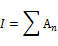 An – чрезвычайные ситуации межмуниципального и муниципального характера, где n = 1, 2...3 администрации районаКоличество проведенных комплексных технических проверок территориальной автоматизированной системы централизованного оповещения ГО «Маяк»ед.количество проведенных комплексных технических проверокгодовая, 
на конец отчетного периодаAn – проведенные комплексные технические проверки территориальной автоматизированной системы централизованного оповещения ГО «Маяк», где n = 1, 2...3 администрации районаКоличество региональных и (или) всероссийских соревнований «Школа безопасности» или региональных и (или) всероссийских полевых лагерей «Юный спасатель», в которых принимала участие команда районаед.количество региональных и/или всероссийских соревнований, в которых принимала участие команда районагодовая, 
на конец отчетного периодаAn – региональные и (или) всероссийские соревнования «Школа безопасности» или региональных и (или) всероссийских полевых лагерей «Юный спасатель», в которых принимала участие команда района, где n = 1, 2...3Управление образования администрации районаКоличество должностных лиц и специалистов в области гражданской обороны и защиты от чрезвычайных ситуаций, работников экстренных оперативных служб, диспетчеров системы-112 и «Безопасный город», обученных по соответствующим программамчел.число должностных лиц и специалистов в области гражданской обороны и защиты от чрезвычайных ситуаций, работников экстренных оперативных служб, диспетчеров системы-112 и «Безопасный город», обученных по соответствующим программамгодовая, 
на конец отчетного периодаAn – должностные лица и специалисты в области гражданской обороны и защиты от чрезвычайных ситуаций, работники экстренных оперативных служб, диспетчеры системы-112 и «Безопасный город», обученные по соответствующим программам, где n = 1, 2...3 администрации районаСтатусНаименование подпрограммы, основного мероприятияНаименование подпрограммы, основного мероприятияНаименование подпрограммы, основного мероприятияОтветственный исполнитель подпрограммы, исполнительИсточник финансового обеспеченияРасходы(тыс. руб.)Расходы(тыс. руб.)Расходы(тыс. руб.)Расходы(тыс. руб.)Расходы(тыс. руб.)Расходы(тыс. руб.)СтатусНаименование подпрограммы, основного мероприятияНаименование подпрограммы, основного мероприятияНаименование подпрограммы, основного мероприятияОтветственный исполнитель подпрограммы, исполнительИсточник финансового обеспечения2020 год2021 год2022 год2023 год2024 год2025 год1222345678910Подпрограмма 4Основное мероприятие 4.1. Обеспечение безопасности проживания населения района. Организация и проведение мероприятий по предупреждению и ликвидации чрезвычайных ситуаций, территориальной и гражданской обороне. Обеспечение безопасности проживания населения района. Организация и проведение мероприятий по предупреждению и ликвидации чрезвычайных ситуаций, территориальной и гражданской обороне. Обеспечение безопасности проживания населения района. Организация и проведение мероприятий по предупреждению и ликвидации чрезвычайных ситуаций, территориальной и гражданской обороне.итого всего, в том числе000354,7354,7354,7Подпрограмма 4Основное мероприятие 4.1. Обеспечение безопасности проживания населения района. Организация и проведение мероприятий по предупреждению и ликвидации чрезвычайных ситуаций, территориальной и гражданской обороне. Обеспечение безопасности проживания населения района. Организация и проведение мероприятий по предупреждению и ликвидации чрезвычайных ситуаций, территориальной и гражданской обороне. Обеспечение безопасности проживания населения района. Организация и проведение мероприятий по предупреждению и ликвидации чрезвычайных ситуаций, территориальной и гражданской обороне.итого собственные доходы районного бюджета000300,00300,0300,0Подпрограмма 4Основное мероприятие 4.1. Обеспечение безопасности проживания населения района. Организация и проведение мероприятий по предупреждению и ликвидации чрезвычайных ситуаций, территориальной и гражданской обороне. Обеспечение безопасности проживания населения района. Организация и проведение мероприятий по предупреждению и ликвидации чрезвычайных ситуаций, территориальной и гражданской обороне. Обеспечение безопасности проживания населения района. Организация и проведение мероприятий по предупреждению и ликвидации чрезвычайных ситуаций, территориальной и гражданской обороне.итого областной бюджет000000Подпрограмма 4Основное мероприятие 4.1. Обеспечение безопасности проживания населения района. Организация и проведение мероприятий по предупреждению и ликвидации чрезвычайных ситуаций, территориальной и гражданской обороне. Обеспечение безопасности проживания населения района. Организация и проведение мероприятий по предупреждению и ликвидации чрезвычайных ситуаций, территориальной и гражданской обороне. Обеспечение безопасности проживания населения района. Организация и проведение мероприятий по предупреждению и ликвидации чрезвычайных ситуаций, территориальной и гражданской обороне.итого межбюджетные трансферты из бюджетов поселений00054,754,754,7Подпрограмма 4Основное мероприятие 4.1. Обеспечение безопасности проживания населения района. Организация и проведение мероприятий по предупреждению и ликвидации чрезвычайных ситуаций, территориальной и гражданской обороне. Обеспечение безопасности проживания населения района. Организация и проведение мероприятий по предупреждению и ликвидации чрезвычайных ситуаций, территориальной и гражданской обороне. Обеспечение безопасности проживания населения района. Организация и проведение мероприятий по предупреждению и ликвидации чрезвычайных ситуаций, территориальной и гражданской обороне.Администрация Никольского муниципального районавсего, в том числе000354,7354,7354.7Подпрограмма 4Основное мероприятие 4.1. Обеспечение безопасности проживания населения района. Организация и проведение мероприятий по предупреждению и ликвидации чрезвычайных ситуаций, территориальной и гражданской обороне. Обеспечение безопасности проживания населения района. Организация и проведение мероприятий по предупреждению и ликвидации чрезвычайных ситуаций, территориальной и гражданской обороне. Обеспечение безопасности проживания населения района. Организация и проведение мероприятий по предупреждению и ликвидации чрезвычайных ситуаций, территориальной и гражданской обороне.Администрация Никольского муниципального районасобственные доходы районного бюджета000300,0300,0300,0Подпрограмма 4Основное мероприятие 4.1. Обеспечение безопасности проживания населения района. Организация и проведение мероприятий по предупреждению и ликвидации чрезвычайных ситуаций, территориальной и гражданской обороне. Обеспечение безопасности проживания населения района. Организация и проведение мероприятий по предупреждению и ликвидации чрезвычайных ситуаций, территориальной и гражданской обороне. Обеспечение безопасности проживания населения района. Организация и проведение мероприятий по предупреждению и ликвидации чрезвычайных ситуаций, территориальной и гражданской обороне.Администрация Никольского муниципального районаобластной бюджет000000Подпрограмма 4Основное мероприятие 4.1. Обеспечение безопасности проживания населения района. Организация и проведение мероприятий по предупреждению и ликвидации чрезвычайных ситуаций, территориальной и гражданской обороне. Обеспечение безопасности проживания населения района. Организация и проведение мероприятий по предупреждению и ликвидации чрезвычайных ситуаций, территориальной и гражданской обороне. Обеспечение безопасности проживания населения района. Организация и проведение мероприятий по предупреждению и ликвидации чрезвычайных ситуаций, территориальной и гражданской обороне.Администрация Никольского муниципального районамежбюджетные трансферты из бюджетов поселений00054,754,754,7мероприятие 4.1.1осуществление мероприятий по территориальной обороне и гражданской обороне, организация деятельности аварийно-спасательных служб и (или) аварийно-спасательных формирований, иные мероприятия по защите населения и территорий от чрезвычайных ситуаций природного и техногенного характераосуществление мероприятий по территориальной обороне и гражданской обороне, организация деятельности аварийно-спасательных служб и (или) аварийно-спасательных формирований, иные мероприятия по защите населения и территорий от чрезвычайных ситуаций природного и техногенного характераосуществление мероприятий по территориальной обороне и гражданской обороне, организация деятельности аварийно-спасательных служб и (или) аварийно-спасательных формирований, иные мероприятия по защите населения и территорий от чрезвычайных ситуаций природного и техногенного характераАдминистрация Никольского муниципального районавсего, в том числе0,00,00,0300,0300,0300,0мероприятие 4.1.1осуществление мероприятий по территориальной обороне и гражданской обороне, организация деятельности аварийно-спасательных служб и (или) аварийно-спасательных формирований, иные мероприятия по защите населения и территорий от чрезвычайных ситуаций природного и техногенного характераосуществление мероприятий по территориальной обороне и гражданской обороне, организация деятельности аварийно-спасательных служб и (или) аварийно-спасательных формирований, иные мероприятия по защите населения и территорий от чрезвычайных ситуаций природного и техногенного характераосуществление мероприятий по территориальной обороне и гражданской обороне, организация деятельности аварийно-спасательных служб и (или) аварийно-спасательных формирований, иные мероприятия по защите населения и территорий от чрезвычайных ситуаций природного и техногенного характераАдминистрация Никольского муниципального районасобственные доходы районного бюджета0,00,00,0300,0300,0300,0мероприятие 4.1.1осуществление мероприятий по территориальной обороне и гражданской обороне, организация деятельности аварийно-спасательных служб и (или) аварийно-спасательных формирований, иные мероприятия по защите населения и территорий от чрезвычайных ситуаций природного и техногенного характераосуществление мероприятий по территориальной обороне и гражданской обороне, организация деятельности аварийно-спасательных служб и (или) аварийно-спасательных формирований, иные мероприятия по защите населения и территорий от чрезвычайных ситуаций природного и техногенного характераосуществление мероприятий по территориальной обороне и гражданской обороне, организация деятельности аварийно-спасательных служб и (или) аварийно-спасательных формирований, иные мероприятия по защите населения и территорий от чрезвычайных ситуаций природного и техногенного характераАдминистрация Никольского муниципального районаобластной бюджет0,00,00,00,00,00,0мероприятие 4.1.1осуществление мероприятий по территориальной обороне и гражданской обороне, организация деятельности аварийно-спасательных служб и (или) аварийно-спасательных формирований, иные мероприятия по защите населения и территорий от чрезвычайных ситуаций природного и техногенного характераосуществление мероприятий по территориальной обороне и гражданской обороне, организация деятельности аварийно-спасательных служб и (или) аварийно-спасательных формирований, иные мероприятия по защите населения и территорий от чрезвычайных ситуаций природного и техногенного характераосуществление мероприятий по территориальной обороне и гражданской обороне, организация деятельности аварийно-спасательных служб и (или) аварийно-спасательных формирований, иные мероприятия по защите населения и территорий от чрезвычайных ситуаций природного и техногенного характераАдминистрация Никольского муниципального районамежбюджетные трансферты из бюджетов поселений0,00,00,00,00,00,0мероприятие 4.1.2.мероприятие 4.1.2.Осуществление части полномочий по участию в предупреждении и ликвидации последствий чрезвычайных ситуаций в границах поселения; организация и осуществление мероприятий по территориальной обороне и гражданской обороне, защите населения от чрезвычайных ситуаций природного и техногенного характераАдминистрация Никольского муниципального районаАдминистрация Никольского муниципального районавсего, в том числе0,00,00,054,754,754,7мероприятие 4.1.2.мероприятие 4.1.2.Осуществление части полномочий по участию в предупреждении и ликвидации последствий чрезвычайных ситуаций в границах поселения; организация и осуществление мероприятий по территориальной обороне и гражданской обороне, защите населения от чрезвычайных ситуаций природного и техногенного характераАдминистрация Никольского муниципального районаАдминистрация Никольского муниципального районасобственные доходы районного бюджета0,00,00,00,00,00,0мероприятие 4.1.2.мероприятие 4.1.2.Осуществление части полномочий по участию в предупреждении и ликвидации последствий чрезвычайных ситуаций в границах поселения; организация и осуществление мероприятий по территориальной обороне и гражданской обороне, защите населения от чрезвычайных ситуаций природного и техногенного характераАдминистрация Никольского муниципального районаАдминистрация Никольского муниципального районаобластной бюджет0,00,00,00,00,00,0мероприятие 4.1.2.мероприятие 4.1.2.Осуществление части полномочий по участию в предупреждении и ликвидации последствий чрезвычайных ситуаций в границах поселения; организация и осуществление мероприятий по территориальной обороне и гражданской обороне, защите населения от чрезвычайных ситуаций природного и техногенного характераАдминистрация Никольского муниципального районаАдминистрация Никольского муниципального районамежбюджетные трансферты из бюджетов поселений0,00,00,054,754,754,7итогоитогоитогоитогоитогоитого0,00,00,0354,7354,7354,7Источник финансового обеспеченияОценка расходов (тыс. рублей)Оценка расходов (тыс. рублей)Оценка расходов (тыс. рублей)Оценка расходов (тыс. рублей)Оценка расходов (тыс. рублей)Оценка расходов (тыс. рублей)Источник финансового обеспечения2020 год2021 год2022 год2023 год2024 год2025 годВсего0,00,00,054,754,754,7Федеральный бюджет000000Областной бюджет000000Бюджеты поселений00054,754,754,7организации000000№п/пВид нормативно-правового актаОсновные положения нормативно-правового актаОтветственный исполнитель, участникСроки принятия1.Проект постановления Администрации Никольского муниципального района Утверждение положения о местной автоматизированной системе оповещенияАдминистрация Никольского муниципального районаВ течение года